采购乐东县幼儿园设备项目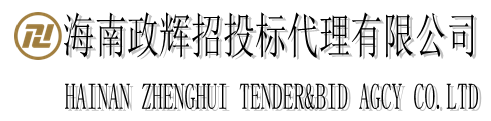 公开招标文件    采 购 人：乐东黎族自治县教育局项目名称：采购乐东县幼儿园设备项目招标编号：HNZH-2018-312    代理机构：海南政辉招投标代理有限公司2018年09月目    录第一章  投 标 邀 请 函	2前 附 表	4第二章  投标人须知	5第三章  用 户 需 求 书	10第四章  合同条款	130第五章  投标文件内容和格式	135第六章 评审办法和程序	143第一章  投 标 邀 请 函海南政辉招投标代理有限公司（简称“招标代理机构”或“招标人”下同）受乐东黎族自治县教育局（简称“采购人”下同）的委托，就采购乐东县幼儿园设备项目（招标编号HNZH-2018-312）所需的货物及相关服务组织公开招标，欢迎合格的国内投标人提交密封投标。有关事项如下：一、招标项目1、名称：采购乐东县幼儿园设备项目2、项目编号：HNZH-2018-3123、用途：工作需要4、技术要求：见“用户需求书”5、本项目预算：￥267.0648万元。二、投标人资格要求 ：1、 具有独立承担民事责任能力的在中华人民共和国境内注册的企业，具备有效的营业执照、税务登记证、组织机构代码证或者“三证合一”营业执照。（提供副本复印件加盖公章）。2、 具有良好的商业信誉和健全的财务会计制度（需提供2018年任意1个月的企业纳税证明）复印件加盖公章。3、 有依法缴纳社会保障资金的良好记录（必须提供2018年任意1个月的社保记录复印件加盖公章）。4、提供参加政府采购活动中，连续三年在经营活动中没有重大违法记录的声明函（原件加盖公章）。5、 购买本项目招标文件并缴纳投标保证金。6、 必须为未被列入信用中国网站( www.creditchina.gov.cn)、中国政府采购网( www.ccgp.gov.cn)渠道信用记录失信被执行人、重大税收违法案件当事人名单、政府采购严重违法失信行为记录名单的供应商(查询结果截图加盖公章)7、 本项目不接受联合投标。三、招标文件的获取1、发售标书时间：2018年9月26日08:30:00 — 2018年10月9日17:30:00（节假日除外）；2、标书发售地点：http://zw.hainan.gov.cn/ggzy//htms。3、标书售价：300元/套（售后不退），开标现场缴费。4、投标人提问截止时间：2018年10月9日 17:30:00（北京时间）。5、保证金到账截止日期：2018年10月17日14:40（北京时间）前，投标保证金支付形式：网上支付，支付地址为：http://zw.hainan.gov.cn/ggzy//htms。保证金单据上必须注明项目编号以及项目名称。保证金金额：￥10,000元。四、投标截止时间、开标时间及地点1、递交投标文件时间：2018年10月17日 14:402、开标时间：2018年10 月17日 14:40 3、开标地点：海口市国兴大道海南省公共资源交易服务中心（省政务中心旁会展楼）二楼207开标室；4、投标截止日期前，必须在网上上传PDF格式电子投标文件 (使用WinRAR加密压缩)，并在开标时提交电子版、纸质版投标文件；5、公告媒体： 中国海南政府采购网、中国采购与招标网、海南省人民政府政务服务中心网。五、招标代理机构联系方式地址：海口市美兰区五指山路16-3号康业花园西湖苑G栋2A电  话：0898-66557609              传真：0898-66557605  联系人：梁工 六、采购人联系方式地址：海南省海口市琼山区国兴大道兴丹路10号电话：0898-85523283联系人： 邢老师海南政辉招投标代理有限公司2018年9月26日前 附 表第二章  投标人须知一、总则1. 名词解释1.1采购人：乐东黎族自治县教育局1.2招标人：海南政辉招投标代理有限公司1.3投标人：系指符合本项目采购要求相应资质、向招标方提交投标文件的货物制造厂商或代理商。在投标阶段称为供应商，在签订和履行合同阶段称为中标方、供货方或卖方。2．适用范围本招标文件仅适用于招标人组织的本次投标活动。3．合格的投标人3.1 凡有能力按照本招标文件规定的要求交付货物和服务的投标单位均为合格的投标人。3.2 投标人参加本次政府采购活动应当符合《中华人民共和国政府采购法》第二十二条的规定，并具备本招标文件第一章的“投标人资格要求”规定的条件。4．投标费用无论招标投标过程中的做法和结果如何，投标人均自行承担所有与参加投标有关的全部费用。5．招标文件的约束力5.1投标人购买本招标文件后如在7个工作日内未对招标人提出书面质疑，即视为接受了本招标文件中的所有条款和规定。5.2 本招标文件由招标人负责解释。二、招标文件6．招标文件的组成6.l 招标文件由六部分组成，包括：第一章  投标邀请书    第二章  投标人须知第三章  用户需求书    第四章  合同条款第五章  投标文件内容和格式第六章  评审办法请仔细检查招标文件是否齐全，如有缺漏，请立即与招标人联系解决。6.2投标人必须详阅招标文件的所有条款、文件及表格格式。投标人若未按招标文件的要求和规范编制、提交招标文件，将有可能导致招标文件被拒绝接受，所造成的负面后果由投标人负责。7．招标文件的澄清投标人在收到招标文件后，若有疑问需要澄清，应于投标截止时间15天前以书面形式（包括书面文字、传真等）向招标人提出，招标人将以书面形式进行答复，同时招标人有权将答复内容分发给所有购买了此招标文件的投标人。8．招标文件的修改或补充8.l 在投标截止时间前15天，招标人可以书面通知的方式修改/补充招标文件。修改/补充通知作为招标文件的组成部分，对投标人起同等约束作用。8.2 当招标文件与修改/补充公告的内容相互矛盾时，以招标人最后发出的修改/补充公告为准。8.3 投标人收到修改/补充公告后，应在1个工作日内以书面形式回复招标人，逾期不回者，被视为已收到修改/补充公告。8.4 为使投标人有足够的时间按招标文件的修改/补充要求修正投标文件，招标人有权决定推迟投标截止日期和开标时间，并将此变更书面通知所有购买了此招标文件的投标人。三、投标文件9．投标文件的组成9.1 投标文件应按“第五章 投标文件内容和格式”要求编制。9.2 若投标人未按招标文件的要求提供资料，或未对招标文件做出实质性响应，将可能导致投标文件被视为无效。10．投标报价10.1报价均须以人民币为计算单位。10.2本次采购采用总承包方式，因此投标人的报价应包括全部货物、服务的价格及相关税费、运输到指定地点的装运费用、安装调试、培训、售后服务等其他有关的所有费用。10.3投标人应按开标一览表的要求报价，不能提供有选择的报价。10.4中标候选人的报价如超过采购预算而采购人不能支付的，采购人有权拒绝而递选下一个顺位的候选人。11．投标保证金11.1投标保证金是参加本项目投标的必要条件，投标保证金额及到账截止日期，详见招标公告。投标文件须附有缴纳保证金的相关证明单据(银行回执单),投标保证金采用网上支付形式，支付地址为：http://zw.hainan.gov.cn/ggzy//htms。11.2 若投标人不按规定提交投标保证金，其投标文件将被拒绝接受。11.3 投标保证金的退还11.3.l 中标人的投标保证金在其与采购人签订了采购合同后退还。11.3.2 落标的投标人的投标保证金将在中标公示结束后退还。 11.4发生下列情况之一，投标保证金将不予退还：（1）投标人在投标有效期内撤回其投标文件的；（2）投标人不按本章规定签订合同；（3）投标人提供虚假材料谋取中标、成交的；（4）与采购人、其它投标人或者招标人恶意串通的；（5）向采购人、招标人、评标委员会成员行贿或者提供其他不正当利益的；12．投标有效期12.l 投标有效期为从开标截止之日起计算的60天，有效期短于此规定的投标文件将被视为无效。12.2 在特殊情况下，招标人可于投标有效期满之前，征得投标人同意延长投标有效期，要求与答复均应以书面形式进行。投标人可以拒绝接受这一要求而放弃投标，投标保证金将尽快无息退还。同意这一要求的投标人，无需也不允许修改其投标文件，但须相应延长投标保证金的有效期。受投标有效期制约的所有权利和义务均应延长至新的有效期。13．投标文件的数量、签署及形式13.1 投标文件一式伍份，固定装订。其中正本壹份，副本肆份。投标人投多包时要针对每个包单独做投标文件，独立密封。13.2 投标文件须按投标文件的要求执行，每份投标文件均须在封面上清楚标明“正本”或“副本”字样，“正本”和“副本”具有同等的法律效力；“正本”和“副本”之间如有差异，以正本为准。13.3 投标文件正本中，文字材料需打印或用不褪色墨水书写。投标文件签署地须经法人代表或授权代表签署和加盖投标人公章。13.4 投标文件不得涂改和增删，如要修改错漏处，修改处必须由法人代表或授权代表签名、或盖公章。四、投标文件的递交14．投标文件的密封及标记纸质投标文件：投标人投多包时要针对每个包单独做投标文件，独立密封。14．l 投标人应将投标文件正本和所有副本分别密封在两个报价专用袋（箱）中（正本一包，副本一包），并在报价专用袋（箱）上标明“正本”、“副本”字样，封口处应加盖骑缝章。投标文件电子光盘单独密封。封皮上均应写明：致：海南政辉招投标代理有限公司项目名称：采购乐东县幼儿园设备项目招标编号：HNZH-2018-312包    号：包（    包号名称     ）或 项目本身注明：“请勿在开标时间之前启封”投标单位名称、联系人姓名和电话14.2 投标文件未按上述规定书写标记和密封者，招标人不对投标文件被错放或先期启封负责。15．投标截止时间15.l投标人务必在投标截止日期前将电子投标文件——PDF格式(使用WinRAR加密压缩)上传到http://zw.hainan.gov.cn/ggzy//htms网址，并在开标前将纸质投标文件提交到开标地点，同时提供投标文件电子光盘。15.2 若招标人推迟了投标截止时间，应以公告的形式通知所有投标人。在这种情况下，招标人、采购人和投标人的权利和义务均应以新的截止时间为准。15.3 在投标截止时间后递交的投标文件，招标人将拒绝接受。五、开标及评标16．开标16.l 招标人按投标文件第一章规定的时间和地点进行开标，采购人代表、招标人有关工作人员参加。投标人应委派授权代表参加开标活动，参加开标的代表须持本人身份证件签名报到以证明其出席。未派授权代表或不能证明其授权代表身份的，招标人对投标文件的处理不承担责任。16.2政府采购主管部门、监督部门、国家公证机关公证员由其视情况决定是否派代表到现场进行监督。16.3 开标时，投标人代表将查验投标文件密封情况，确认无误后拆封唱标，公布每份投标文件中“开标一览表”的内容，以及招标人认为合适的其他内容，招标人将作开标记录。16.4 若投标文件未密封，招标人将拒绝接受该投标人的投标文件。17．评标委员会受采购人的委托，招标人从海南省综合评标专家库中随机抽取相关专家 4 名和采购人代表  1 名组成评标委员会，其中技术、经济等方面的专家不得少于成员总数的2/3。该评标委员会独立工作，负责评审所有投标文件并确定中标侯选人。18.评标    见“第六章 评审办法”。六、授标及签约19．定标原则19.1评标委员会将严格按照招标文件的要求和条件进行评标,根据评标办法推荐出一至三人为中标候选人，并标明排列顺序。采购人将确定排名第一的中标候选人为中标人并向其授予合同。排名第一的中标候选人因不可抗力或者自身原因不能履行合同，或者本文件规定应当提交履约保证金而在规定期限未能提交的，或者是评标委员会出现评标错误，被他人质疑后证实确有其事的，采购人将把合同授予排名第二的中标候选人。排名第二的中标候选人因前款规定的同样原因不能签订合同的，采购人将把合同授予排名第三的中标候选人。19.2 招标人将在指定的网站（海南省人民政府政务服务中心网、海南省人民政府网、海南省财政厅网）上公示投标结果。20. 质疑处理    20.1 投标人如认为采购文件、采购过程和中标结果使自己的权益收到损害的，应在知道或应知道其权益受到损害之日起7个工作日内以书面形式向招标人提出质疑。匿名、非书面形式、7个工作日之外的质疑均不予受理。21．中标通知21.l定标后,招标人应将定标结果通知所有的投标人。21.2中标人收到中标通知后，应在规定时间内到招标人处领取中标通知书，并办理相关手续。21.3 中标通知书将是合同的一个组成部分。22．签订合同22.l 中标人应按中标通知书规定的时间、地点与采购人签订中标合同,否则投标保证金将不予退还，给采购人和招标人造成损失的，投标人还应承担赔偿责任。22.2 投标文件、中标人的投标文件及评标过程中有关澄清文件均应作为合同附件。23．招标代理服务费本次采购活动采购代理服务费按相关规定收取，由中标人向海南政辉招投标代理有限公司支付。24.其它本项目不召开答疑会。用 户 需 求 书本项目预算金额为人民币267.0648万元，投标人的投标报价不能超过此预算金额，否则投标无效。一、项目名称采购乐东县幼儿园设备项目参数报告厅及活动室附件1：小会议室音响系统附件2：大报告厅音响系统附件3：户外角色区产品附件4：户外表演区产品附件5：户外游戏区产品附件6：球类包产品信息附件7：户外游戏区收纳产品附件8：绳网区10×10型产品绳网区辅材附件9：运动包产品附件10：86寸一体机附件11：65寸一体机室内活动区整体方案活动区·角色区信息活动区•表演区活动区·美工区活动区·科学区活动区·智力游戏区产品活动区·建构区产品活动区·阅读区七、其它要求1.投标人报价应包括方案、售后服务、培训等费用和一切应付的税费；2.投标人必须根据所投产品的技术参数、资质资料编写投标文件。在中标结果公示期间，采购人有权对中标候选人所投货物的技术指标、资质证书资料等进行核查，如发现与其投标文件中的描述不一，采购人有权取消其中标资格，没收投标保证金，并报政府采购主管部门严肃处理。第四章 合同条款甲方：乙方：甲乙双方根据年月日            项目公开招标采购结果及招标文件的要求，经协商一致，达成以下协议。一、合同标的及金额等(详见附件清单)二、付款1、本合同签订生效之日起个工作日内，甲方凭乙方开具的正式有效发票向乙方支付合同金额的     %。2、采购货物运达甲方指定地点，安装、调试、验收合格并提交相关的文档、资料后，10个工作日内，甲方凭乙方开具的正式有效发票向乙方支付合同金额的     %。3、质保期满后没有质量问题，甲方凭乙方开具的正式有效发票向乙方支付合同金额尾款。三、交货1、交货方式：货物由乙方负责包装并运送至甲方指定的地点。2、乙方将货物运送至甲方指定地点在经甲方验收合格之前，货物的所有权、一切风险责任及由此产生的一切相关费用均由乙方承担。3、交货期：接到甲方交货通知后，乙方应在天内把货物运到指定地点。四、货物验收、保修和技术服务1、乙方交付的货物必须满足中国法律法规、相关部门的相应产业标准及本合同的要求。乙方承诺向甲方提供的货物应是全新、完整、技术成熟稳定、性能质量良好的产品，货物及相关许可证明文件、技术文件、软件、服务等均不存在瑕疵。2、若在货物接收验收时发现货物有任何的短少、缺损、缺陷或与合同约定不符，甲方和乙方代表将签署一份详细报告；在乙方未派代表到场时，该报告将由甲方单方签署，该报告将作为甲方要求乙方进行退货、更换、修理或补充发货的有效证据。乙方负责于10个工作日内自负费用进行更换、补充发货并送至本合同确定的甲方指定地点，有关费用由乙方承担。3、未能通过甲方验收的货物，以及甲方接收后发现有误的货物，由乙方自费回收。如乙方未在甲方发出通知后10天内收回，则甲方可自行处理该货物，包括但不限于另外存放并收取租金等，由此产生的费用由乙方承担。4、乙方提供的货物的保修期为壹年，自验收合格之日起计算。在保修期内，如果货物的性能和质量与合同规定不符，或出现任何故障，乙方负责在10天内免费排除缺陷、修理或更换相关货物。5、在保修期内，如因乙方原因不能按合同约定履行保修义务，则甲方有权从保修期尾款中扣除相应费用。五、违约责任及侵权处理1、双方应当按照合同及附件规定的期限履行义务。对于因乙方原因使得交货、验收等任一阶段工作延误的，每延迟一天，乙方应按相当于合同总价0.5%的标准向甲方支付违约金，以此类推。因任一阶段工作延迟而使甲方额外增加的各项费用由乙方承担。如乙方任一阶段工作延迟使甲方遭受损失的，乙方还应承担甲方由此造成的损失。如乙方任一阶段工作延迟累计超过30天时，甲方有权视情况解除本合同。该等解除并不免除乙方根据甲方要求应当承担的上述违约责任。2、保修期内，如乙方未能按照合同规定及时提供保修服务，除不可抗力原因外，每延迟一次，乙方应当支付合同总价0.1%的违约金。3、对于乙方根据本合同约定应当承担的各项违约金及损失赔偿，甲方均有权依据本合同规定从应支付乙方的款项中扣除。4、如乙方提供的货物不符合合同要求或者质量、功能存在瑕疵，或者甲方使用乙方提供的货物造成他人人身、财产损害的，乙方应向甲方支付本合同总价10%的违约金，并承担赔偿责任。六、不可抗力1、本合同所称不可抗力，是指其他本合同各方不能预见，而且对其发生和后果不能防止或不能避免且不可克服的客观情况，包括但不限于：战争、严重火灾、洪水、台风、地震、国家政策的重大改制等。2、本合同任何一方因不可抗力不能履行或不能完全履行本合同的义务时，应在不可抗力发生之日起15天内通知本合同的其他方，并在不可抗力发生之日起60天内向其他方提供由有关部门出具的不可抗力证明。3、因不可抗力不能履行合同的，根据不可抗力的影响，受影响方部分或全部免除责任，但法律另有规定的除外，延迟履行合同后发生不可抗力的，不能免除责任。4、如果因不可抗力的影响致使本合同终止履行90天或以上的，任一方均有权终止本合同，并书面通知对方。七、合同纠纷处理本合同执行过程中如发生纠纷，作如下处理：1、申请仲裁。仲裁机构为海南仲裁委员会。2、提起诉讼。诉讼地点为采购人所在地。八、合同生效本合同由甲乙双方签字盖章后生效。九、合同鉴证招标代理机构应当在本合同上签章，以证明本合同条款与采购文件、投标文件的相关要求相符并且未对采购货物和技术参数进行实质性修改。十、组成本合同的文件包括：1、合同通用条款和专用条款；2、招标文件、乙方的投标文件和评标时的澄清函（如有）；3、中标通知书；4、甲乙双方商定的其他必要文件。上述合同文件内容互为补充，如有不明确，由甲方负责解释。十一、合同备案本合同一式陆份，中文书写。甲方、乙方各执贰份，壹份由招标代理机构备案。十二、合同转让和分包乙方不得全部或部分转让合同。除非甲方事先书面同意外，不得分包其应履行的合同义务。甲方：						       乙方： 签字盖章：						       签字盖章：						法人/授权代表：				       法人/授权代表：					日   期：						       日   期：						开户银行：						       开户银行：						账    号：						       账    号：						招标人：海南政辉招投标代理有限公司（盖章）经办人：年月日第五章  投标文件内容和格式价格标的组成开标一览表（表1）报价明细表（表2）技术要求响应表（表3）商务标的组成投标函（表4）法定代表人证明书（表5）授权委托书（表6）投标保证金证明单据投标人简介：包括简要历史、既往同类项目的完成情况、投标人技术能力简要介绍。投标人资格要求证明文件：详见第一章 投标邀请函“投标人资格条件”其他：如类似项目业绩等技术标的组成产品质量及服务承诺书：由供应商根据自身实际情况并结合采购文件相关要求据实填写，格式由投标人自定，主要内容应包括：产品技术参数、质量保证、售后服务及体系、人员、零配件等来源渠道和价格、日常维护费用等（分质保期内和期后两个时间段）项目培训方案投标人认为需要提供的其他材料注：为了便于评委对投标文件内容的审核，建议投标人针对本招标文件第六章中“综合评分表”的各项编写响应页码索引表。投标文件中的复印件均必须加盖公章。投标人投多包时要针对每个包单独做投标文件。表1、开标一览表项目名称：招标编号：  包    号：包（    包号名称    或项目本身  ）金额单位：元报价人全称：（盖章）       授权代表（签名）：日期：注: 注: 1、投标总金额包括本招标书中要求的所有货物和服务的费用，包含运输、保险、税收等相关费用，招标方不再进行二次投入，请投标方注意。2、报价一览表格式不得自行改动。3、本项目投标总报价超过采购预算的将视为无效投标。表2、报价明细表项目名称：招标编号：  包    号：包（    包号名称   或项目本身   ）金额单位：元注：(1)此表为表样，行数可自行添加，但表式不变；(2)相关安装调试费用、质保及人员培训、后续服务及其他所有费用由投标人自行计算填列；(3)总价=单价*数量，数量由投标人自行计算并填列；(4)本表中“报价总计”数应当等于“开标一览表”中“投标总计”数。报价人全称：（盖章）                授权代表签名：表3、技术要求响应表项目名称： 招标编号： 包    号：包（    包号名称    或项目本身    ）说明：投标人必须仔细阅读招标文件中所有“用户需求书”中的技术规范条款和相关功能要求，并对所有技术规范和功能偏离的条目列入下表，未列入下表的视作投标人不响应。投标人必须根据所投产品的实际情况如实填写，招标方有权要求投标方在投标后进行产品测试，评委会如发现有虚假描述的，该投标文件作废标处理，并没收投标保证金。报价人全称（公章）：            授权代表（签名）：日   期：注：1、此表为表样，行数可自行添加，但表式不变。	2、投标人根据系统方案添加的设备、材料等也请列出。3、请在“用户需求书” 中列出所投设备的详细技术参数情况。4、是否偏离用符号“+、=、-”分别表示正偏离、完全响应、负偏离，必须逐次对应响应。表4、投标函致：海南政辉招投标代理有限公司：根据贵司             项目（招标编号：       ）的投标邀请函，正式授权下述签字人（姓名和职务）代表投标人（投标单位名称），提交包投标书正本一式壹份，副本肆份。根据此函，我们宣布同意如下：我方接受招标文件的所有的条款和规定。我方同意按照招标文件第二章“投标人须知”的规定，本投标文件的有效期为从投标截止日期起计算的   天，在此期间，本投标文件将始终对我方具有约束力，并可随时被接受。如果在开标后规定的投标有效期内撤回投标，我方的投标保证金可被贵方没收。我方完全理解贵方不一定要接受最低价的投标。我们同意提供贵单位要求的有关本次投标的所有资料或证据。如果我方中标，我们将根据招标文件的规定严格履行自己的责任和义务。如果我方中标，我方将支付本次招标的服务费。        投标人名称：              （公章）        地址：邮编：        电话：传真：        开户名：        开户行：         账  户：        授权代表签字：   职务：                                     日期：表5、法定代表人证明书投标人名称：单位性质：地址：成立时间：年月日经营期限：姓名：性别：年龄： 职务：系（投标人名称）的法定代表人。特此证明。附：法定代表人身份证复印件法定代表人：（签名）投标人：（盖单位章）年月日表6、授权委托书致：海南政辉招投标代理有限公司：    本授权书声明：委托人：地  址： 法定代表人：受托人：姓名 性别： 出生日期：年月日所在单位：职务：身 份 证：联系方式:兹委托受托人代表我方参加海南政辉招投标代理有限公司组织的 项目（招标编号：     ）的政府采购活动，并授权其全权办理以下事宜：1、参加投标活动；2、出席开标评标会议；3、签订与中标事宜有关的合同；4、负责合同的履行、服务以及在合同履行过程中有关事宜的洽谈和处理。    受托人在办理上述事宜过程中以其自己的名义所签署的所有文件我方均予以承认。受托人无转委托权。委托期限：至上述事宜处理完毕止。附：受托人身份证复印件                                法定代表人  （签名）                                      受托人  （签名）          委托单位    （公章）      年月日表7、中小企业声明函中小企业声明函本公司郑重声明，根据《政府采购促进中小企业发展暂行办法》（财库[2011]181号）的规定，本公司为（请填写：中型、小型、微型）企业。即，本公司同时满足以下条件：1.根据《工业和信息化部、国家统计局、国家发展和改革委员会、财政部关于印发中小企业划型标准规定的通知》（工信部联企业[2011]300号）规定的划分标准，本公司为（请填写：中型、小型、微型）企业。2.本公司参加单位的项目采购活动提供本企业制造的货物，由本企业承担工程、提供服务，或者提供其他（请填写：中型、小型、微型）企业制造的货物。本条所称货物不包括使用大型企业注册商标的货物。本公司对上述声明的真实性负责。如有虚假，将依法承担相应责任。               企业名称（盖章）：        日  期：注：小微企业投标价格依据《关于印发中小企业划型标准规定的通知》（工信部联企业[2011]300号）文件及《政府采购促进中小企业发展暂行办法》（财库[2011]181号）文件规定，按6%的优惠折算后计算投标报价得分。第六章  评审办法和程序一、评审办法评审办法：综合评分法。综合评分法评审步骤：先进行初步评审，再进行详细评审（技术、商务和价格评审）。只有通过初步评审的投标人才能进入详细的评审。二、初步评审1. 评标委员会根据“初步评审表”对投标文件的资格性和符合性进行评审，只有对“初步评审表”（ 附表1）所列各项作出实质性响应的投标文件才能通过初步评审。对是否实质性响应招标文件的要求有争议的投标内容，评标委员会将以记名方式表决，得票超过半数的投标人有资格进入下一阶段的评审，否则将被淘汰。有以下情况的将不能通过初步评审：投标人未能满足投标人资格要求的；投标人未提交法人授权委托书的； 投标人未按招标文件要求的金额提交投标保证金的；交货期或工期不满足要求的；投标有效期不足的；投标文件未按招标文件规定要求填写投标内容及签名盖章的；投标价不是固定价或者投标价不是唯一的；不符合招标文件规定的其它条件。2．判断投标文件的响应与否只根据投标文件本身，而不寻求外部证据。3. 评标委员会在初审中，对算术错误的修正原则如下:（1）开标一览表内容与投标文件中明细表内容不一致的，以开标一览表为准（2）投标文件的大写金额和小写金额不一致的，以大写金额为准；（3）总价金额与按单价汇总金额不一致的，以单价金额计算结果为准；（4）单价金额小数点有明显错位的，以总价为准并修改单价。（5）若投标人不同意以上修正，投标文件将视为无效。三、详细评审1.评标委员会根据评审办法对通过初步评审的投标文件进行详细评审，并进行技术、商务和价格的评审打分。2.技术评分和商务评分：具体评审的内容详见 附表1。3.价格分：基准价为满足招标文件要求且投标价格最低的投标报价，其价格分为满分（30分）。其他投标人的价格分统一按照下列公式计算：投标报价得分＝基准价/投标报价×价格权值（基准价为满足招标文件要求且投标价格最低的投标报价）   4.技术、商务及价格权重分配5、综合评分统计及排名：（1）技术商务分统计：按照评标程序、评分标准以及分值分配的规定，评标委员会成员分别就各个投标人的技术、商务状况，其对招标文件要求的响应情况进行评议和比较，评出各投标人的技术商务总分，全部评委的评分的算术平均值即为该投标人的技术商务最终得分。（2）综合得分：技术商务最终得分与投标报价得分相加得出综合得分。6、推荐中标候选人评标委员会将严格按照招标文件的要求和条件进行评标,根据投标人综合得分由高到底进行排序，综合得分最高的投标人为第一中标候选人，综合得分次高的投标人为第二中标候选人，以此类推，评标委员会推荐出一至三名中标候选人，并标明排列顺序。综合得分相同的，按投标报价由低到高顺序排列。综合得分和投标报价均相同的，按技术指标由优至劣顺序排列。附表1：资格性审查表附表2符合性审查表1、在表中的各项只需填写“√/通过”或“×/不通过”。2、在结论中按“一项否决”的原则，只有全部是√/通过的，填写：“合格”；只要其中有一项×/不通过的，填写“不合格”。3、结论是合格的，才能进入下一轮；不合格的被淘汰。4、符合资格要求的投标人至少达到三家或以上，才能进入公开招标程序。评委：附表2               技术、商务评分表项目名称：                 招标编号： 项目单位：                   日  期：2018年  月  日 评委：【末页】                                                                 序号项目内             容1项目名称及招标编号采购乐东县幼儿园设备项目HNZH-2018-3122采购人乐东黎族自治县教育局3招标方式公开招标4采购预算采购预算：￥267.0648万元，投标总报价超过采购预算的将视为无效投标。5项目交付使用时间要求自签订合同之日起30天内。6评标办法综合评分法7投标文件有效期自投标文件递交截止之日起 60 天内有效8投标保证金保证金到账截止日期：2018年10月17日14:40（北京时间）， 投标保证金的形式：网上支付，支付地址为：http://zw.hainan.gov.cn/ggzy//htms。投标保证金为： ￥10000.00元。9投标文件的递交投标人务必在投标截止日期前将电子投标文件——PDF格式(使用WinRAR加密压缩)上传到http://zw.hainan.gov.cn/ggzy//htms网址，并在开标前将纸质投标文件提交到开标地点，同时提供投标文件电子光盘。10纸质投标文件份数投标文件一式 伍 份，固定装订，正本 壹 份，副本肆份。投标人投多包时要针对每个包单独做投标文件，独立密封。11投标文件递交截止时间2018年10月17日14:40。12开标时间及地点2018年10月17日14:40；海南省人民政府政务服务中心二楼207室（海口市国兴大道9号）。序号采购品目名称参考规格型号和配置技术参数数量单位备注1半月形木桌材质：实木+环保塑料  规格：90*75cm可调节高度45cm-55cm颜色：绿色24张2六人桌子规格：110*60*55cm 材质：1.桌面采用优质白橡木齿接板拼接而成，无开裂变形。桌面边缘厚度3cm;2.桌腿采用优质橡木实木加工而成无疤结无毛刺，规格5cm×5cm;3.整体采用榫卯结构坚固耐用4.采用优质环保油漆，无毒无味，凸显木材纹理，手感光滑；符合GB28007－2011《儿童家具通用技术条件》标准和GB18580-2001《室内装修装饰材料 人造板及其制品中甲醛释放限量》标准规定要求25张3睡床规格：138*60*58cm 采用优质白橡木加工而成无疤结无毛刺，板材厚度约2cm，床腿5*5cm 铺板为优质樟子松材质厚度约1cm，卡通造型床头，做工精致，美观，油漆采用无甲醇环保酯胶清漆，做到表面光滑，符合GB28007－2011《儿童家具通用技术条件》标准和GB18580-2001《室内装修装饰材料 人造板及其制品中甲醛释放限量》标准规定要求100张4栏杆规格：85*10*50cm 优质橡木多层实木板，做工精致，美观，油漆采用无甲醇环保酯胶色漆，做到表面光滑，无毛刺，色彩鲜艳，带装饰，造型美观大方。8组5厨房组合五件套规格：80*200*31cm 采用优质白橡木齿接板加工而成无疤结无毛刺，板材厚度1.6cm，做工精致，美观，油漆采用无甲醇环保酯胶清漆，做到表面光滑，符合GB28007－2011《儿童家具通用技术条件》标准和GB18580-2001《室内装修装饰材料 人造板及其制品中甲醛释放限量》标准规定要求5套6游戏台规格：80*30*120cm 采用优质白橡木齿接板加工而成无疤结无毛刺，板材厚度1.6cm，做工精致，美观，油漆采用无甲醇环保酯胶清漆，做到表面光滑，符合GB28007－2011《儿童家具通用技术条件》标准和GB18580-2001《室内装修装饰材料 人造板及其制品中甲醛释放限量》标准规定要求5个7人造草坪草坪：直+曲，草高2.5公分，针距：16针/10CM，行距：3/8，密度：12000针/平方米 纤维度：9500DTEX，复合底布，《提供国家级检测报告》200平方8棒球轨道玩具架规格：43*68*130-172cm 环保工程塑料材质 五档可升降最矮高度不低于130cm 最高可达到172cm 能适合不同身高和不同年级的儿童玩耍，每套配上、中、下、出口四个不同高度轨道、当球从顶部螺旋轨道向下滚动经上中下轨道直至出口处时在球离开出口的一刹那，儿童迅速用棒球棒打击即将掉落的小球，看谁打的远，看谁打的准通过游戏可锻炼儿童反应能力和四肢力量。内配：软质棒球一套5套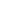 9碳化大积木B型规格：20*10*4.5cm 190件/套 原材料采用进口花旗松木，进行氧气加温深度碳化，碳化后防腐、不变形、防水、抗紫外线，油漆采用无甲醇环保酯胶清漆，表面光滑，无毛刺，做工精致3套10EVA火车头玩具规格：120*80*100cm，卡通火车头造型 EVA材质，安全环保，颜色鲜艳，无毒无味5套11原色积木不少于398件/套 榉木 采用烘干实木制作，不形变；表面喷涂透明环保清漆，木纹本色；积木形状至少包含圆柱体、长方体、拱形门、三角形、半圆形等。具体规格要求：                                                                          1.规格不小于24*6*3cm长方体不少于20个                                                         2.规格不小于24*3*3cm 长方体不少于16个
3.规格不小于6*2.9*6cm 长方体不少于44个
4.规格不小于12*6*2.9cm长方体不少于36个
5.规格不小于12*2.9*2.9cm长方体不少于32个
6.规格不小于6*6*3cm正方体不少于52个
7.规格不小于直径3cm*高6cm 圆柱体不少于32个
8.规格不小于直径3cm*高12cm圆柱体不少于20个
9.规格不小于直径5.8*11.9cm圆柱体不少于10个
10.规格不小于12*3*6cm拱形门不少于12个
11.规格不小于直径5.4*高3cm半圆不少于12个
12.规格不小于11.8*6*2.9cm半圆不少于10个
13.规格不小于19*6*3cm三角形不少于20个
14.规格不小于8.5*4.3*2.9cm三角形不少于48个
15.规格不小于17*6*2.9cm四分之一圆弧型不少于10个
16.规格不小于23.5*5.8*2.9cm半圆弧线不少于10个
17.规格不小于8.2*5.8*2.9cm扇形不少于10个 3套12樟子松休闲吧规格：200*200*180cm 优质樟子松木、结实耐用，所有边角倒圆处理、无毛刺，做工细致，美观；油漆工艺：使用优质环保聚酯油漆，透明底漆两遍，面漆三遍，表面光滑；防腐处理，耐磨性好，纹理清晰自然，色泽一致1套13笑脸椅规格：30*30*55cm 坐高28cm 椅背高度55cm 笑脸造型，椅面采用优质橡木齿接板拼接而成，不开裂、不易变形。椅面厚度1.6cm，整体采用榫卯结构坚固耐用，采用优质环保油漆，无毒无味，凸显木材纹理，手感光滑； 150张14玩具柜规格：120*30*140cm采用优质白橡木齿接板加工而成无疤结无毛刺，板材厚度1.6cm，做工精致，美观，油漆采用无甲醇环保酯胶清漆，做到表面光滑，符合GB28007－2011《儿童家具通用技术条件》标准和GB18580-2001《室内装修装饰材料 人造板及其制品中甲醛释放限量》标准规定要求。15个15原木移动美术柜规格：60*50*85cm采用优质白橡木齿接板加工而成无疤结无毛刺，板材厚度1.6cm，做工精致，美观，油漆采用无甲醇环保酯胶清漆，做到表面光滑，符合GB28007－2011《儿童家具通用技术条件》标准和GB18580-2001《室内装修装饰材料 人造板及其制品中甲醛释放限量》标准规定要求。15个16剪刀柜规格：40*25*25cm采用优质白橡木齿接板加工而成无疤结无毛刺，板材厚度1.6cm，做工精致，美观，油漆采用无甲醇环保酯胶清漆，做到表面光滑，符合GB28007－2011《儿童家具通用技术条件》标准和GB18580-2001《室内装修装饰材料 人造板及其制品中甲醛释放限量》标准规定要求。30个17玩具柜规格：120*30*90cm采用优质白橡木齿接板加工而成无疤结无毛刺，板材厚度1.6cm，做工精致，美观，油漆采用无甲醇环保酯胶清漆，做到表面光滑，符合GB28007－2011《儿童家具通用技术条件》标准和GB18580-2001《室内装修装饰材料 人造板及其制品中甲醛释放限量》标准规定要求。15个18玩具柜规格：100*30*90cm采用优质白橡木齿接板加工而成无疤结无毛刺，板材厚度1.6cm，做工精致，美观，油漆采用无甲醇环保酯胶清漆，做到表面光滑，符合GB28007－2011《儿童家具通用技术条件》标准和GB18580-2001《室内装修装饰材料 人造板及其制品中甲醛释放限量》标准规定要求。10个19玩具柜规格：120*30*90cm采用优质白橡木齿接板加工而成无疤结无毛刺，板材厚度1.6cm，做工精致，美观，油漆采用无甲醇环保酯胶清漆，做到表面光滑，符合GB28007－2011《儿童家具通用技术条件》标准和GB18580-2001《室内装修装饰材料 人造板及其制品中甲醛释放限量》标准规定要求。10个20彩纸柜规格：80*40*100cm 采用优质白橡木齿接板加工而成无疤结无毛刺，板材厚度1.6cm，做工精致，美观，油漆采用无甲醇环保酯胶清漆，做到表面光滑，符合GB28007－2011《儿童家具通用技术条件》标准和GB18580-2001《室内装修装饰材料 人造板及其制品中甲醛释放限量》标准规定要求。18个21新工作毯架规格：45*17*50cm 采用优质白橡木齿接板加工而成无疤结无毛刺，板材厚度1.6cm，做工精致，美观，油漆采用无甲醇环保酯胶清漆，做到表面光滑，符合GB28007－2011《儿童家具通用技术条件》标准和GB18580-2001《室内装修装饰材料 人造板及其制品中甲醛释放限量》标准规定要求。20个22花架 规格：100*30*150  结构工艺: 木质工艺，四层20个23钢琴1、根据国际标准音高440hz（赫兹）调律，黑白琴键数量88个；2、钢琴键盘呢毡全部采用HAINSWORTH呢毡，配合性能稳定的琴键，确保下键深度准确统一，并具有良好的耐候性，以保证钢琴在不同环境下具有稳定如一的良好手感；3、钢琴的弦槌采用日本进口安碧克ANBIC榔头呢毡，确保音质的柔美，采用德国进口鲁斯劳ROSLAU最高等级专用琴弦，确保音质优美，并保证弹奏时琴弦的良好泛音； 4、★钢琴高度≥121cm,钢琴码克加宽达到152cm长度，确保钢琴的低音厚重圆润；5、左、中、右三级踏板，延音、扩音、弱音效果兼备；6、★钢琴背架漆黑防潮，黑键磨砂防滑，琴键盖缓降液压；7、配置防潮管，钢琴凳，钢琴罩，键盘呢，钢琴垫。8、★售后服务：整机3年免费保修，三年免费上门服务；12台24一体机（含配套黑板）86寸 具体参数详见附件101台25一体机65寸 具体参数详见附件1114台26台式计算机 ①节能、环境标准认证情况:有；②CPU及主板规格:I3-6100(CORE I3 3.7G 3M缓存)，H110主板；③操作系统：DOS；④内存:4G；⑤硬盘规格:500G SATA3 7200RPM；⑥显示器及分辨率:20寸宽LED显示器；⑦详细配置:集成千兆网卡/集成显卡/防水键盘/光电鼠标/DVD光驱/机箱体积20升⑧其他；无⑨保修情况：三年保7*24,三年硬盘不回收、2小时响应、第二自然日上门维修14台27速印机
工作方式：全自动印筒制版印刷系统
分辨率：300×300dpi
制版时间：42
印刷面积：最大250*355mm
印刷速度：60, 90
印刷缩放比率：缩小比率：71%，82%，87%，93%；放大比率：115%，122%，141%
原稿类型：单张原稿
原稿尺寸：最大：275*395mm，最小：90*140
纸盘容量：500 张(80g/㎡纸张)
进纸方式：全自动
产品尺寸：安装：1232×672×519mm,储存：582×672×519mm
产品重量：55kg
电源电压：AC 220-240V 50/60Hz
电源功率：制版：低于175W,印刷：低于140W(60张/分钟),低于175W(90张/分钟),待机：低于35W
制版处理：桌面式，制版处理：数字式
图像模式：文字模式,图片模式, 文字/图片模式，淡彩模式
图像浓度：淡,正常,深
首张制版时间：40s
印刷纸张重量：35-128g/㎡
版纸容量：100 版/卷(B4)
卸版盒容量：30版(B4)1台28圆形六角形蹦蹦床规格：10平方 圆形 10平方 玻璃钢蓬  带护网 牢固安全可靠,适用对象: 儿童1套29攀岩墙产品名称：攀爬墙;主体材质：黄花梨;产品尺寸：1400x240cm1套30踩踏三轮车规格：87*58*69cm  颜色：黄色  特点：坚固安全。坚固双手握把，高触感脚踏板，脚踏车后杆加设防滑脚踏板，可载人，橡胶皮制双轮，三角锥型专用赛车座椅，优质专用轮轴。50辆31LED全彩显示屏1、P8户外全彩表贴LED显示屏技术参数。1、模组参数：尺寸（W×H×T）:256mm×128mm×24 mm ,2、封装方式：SMD3535士兰芯片；3、点间距（mm）: 8mm像素点（点数/ m2）15625点数/m2；4、分辨率（W×H）:32点×16点。5、管芯参数：R G B 结构说明：每个像素点内采用1红1纯绿1纯蓝，共1颗LED发光管。6、箱体尺寸：576毫米*576毫米）7、箱体材质：压铸铝。8、箱体分辨率:192 点×192点。9、重量:30kg。10、最佳视角水平120度，垂直 120度。11、屏体平均功耗：678W/m2。12、屏体最大功耗：223W/m2。13、控制主机：知名品牌电脑。14、控 制 方式：同步控制。15、驱 动 方式：16扫，高刷新IC。16、换帧频率：≥ 60帧。17、刷新频率：≥ 3000HZ。18、灰度 /颜色：红绿蓝各1024级，可显示16.7M颜色。19、白平衡亮度：≥1200cd/m2。20、控制系统采用：PCTV非线性编辑卡＋DVI显卡＋全彩控制卡＋光纤传输。21、平均无故障时间：≥10000小时。22、寿命：10万小时。23、平 整 度：任意相邻像素间≤0.3mm，模块拼接间隙<1mm。24、电源开关：明伟超薄节能。25、有效通讯距离：≤120m（国标超五类双绞线，无中继≤300m（多模光纤传输），≤10公里（单模光纤传输）。26、防潮、防尘、防腐、防静电、防雷击，同时具有过流、短路、过压、欠压保护功能。27、控制软件：1、支持视频、音频、图像、文字、Flash、Gif等形式的媒体文件的播放；支持外部视频信号（TV、AV、S-Video）的播放；支持多页面多分区的节目编辑，提供了丰富灵活的视频切换功能、分区特效； 支持多种简体中文、英文等种语言。11.14 平方32控制卡系统1、视频源接口。1.1、接口类型：DVI/HDMI。1.2、接收分辨率:最大2048*1365点，支持此分辨率内的任意分辨率。1.3、自适应分辨率:可自动识别输入分辨率并自动匹配，设置更加简单方便。1.4、视频源帧率:标准60Hz。1.5、接收视频区域：可以任意设定接收视频源的位置。1.6、视频缩放:无。2、千兆网口输出。2.1、网口数量：2*1Gbps；即支持2个千兆网口输出。2.2、网口控制面积：每个网口为1280*512（或同等面积）。2个网口共1280*1024(或等同面积)。2.3、传输距离：超五类网线≤140M；六类网线≤170M；光纤线无限制。2.4、网口拼接：2个网口可以做上下或者左右的任意拼接。以像素为单位。2.5数据传输格式：按照千兆网络的帧格式。并附加CRC校验。3、连接设备。3.1、匹配设备,5A/5A-75/5A-F/5A-Pro/5A-Mini，以及客户定制接收卡。3-2、支持外围设备：多功能卡，光纤收发器，千兆交换机。4、规格参数。4.1、板卡尺寸：长136mm，宽100mm。4.2、输入电压：3.8V-12V宽电压4.3、额定功耗：3W。4.4、重量：100g。1 张33控制卡系统1、控制系统参数。1.1、发送设备：支持iT7发送卡、iQ7高清发送器、iQ7E、千兆网卡、T8网络播放机、DMB等所有发送设备。1.2、单卡控制面积：全彩：常规256*256，特殊应用可以到1024列。1.3、单卡校正区域：256*256像素点。1.4、级联控制区域：65536*65536像素点。1.5、单网线级联卡数量：最多65536张。1.6、网口任意交换：支持，不分输入输出，任意使用。1.7、卡与卡之间的同步性：卡与卡之间以纳秒级同步。2、显示效果。2.-1、常规芯片的刷新率:静态：64*64，刷新率可达到16000Hz;1/8扫：128*128，刷新率可达到10000Hz。2.2、串行频率:0.2MHz-41.7MHz。2.3、灰度等级:最高65536级灰度。2.4、最小OE控制宽度:8纳秒，并按8ns倍数增减。2.5、灰度补偿特性:每级灰度独立补偿。3、显示屏模组兼容性。3.1、芯片支持：常规芯片、PWM芯片、灯饰芯片等所有主流LED驱动芯片。3.2、PWM芯片支持：MBI、MY、SUM系列等上百种不同规格的芯片。3.3、扫描方式：常规方式与高刷新模式，支持刷新率倍增。3.4、扫描类型：静态到1/16扫描之间的任意扫描类型。3.5、支持的模组规格：4096像素点以内任意行、任意列。3.6、排线方向:支持从左到右、从右到左、从上到下、从下到上走线。3.7、数据组数:16组全彩数据。3.8、数据对折:支持同向对折，反向对折等，可显著提高刷新率。3.9、数据交换:支持16组数据任意交换。3.10、模组抽点:支持任意抽点。3.11、数据串行传输:支持RGB，R8G8B8，R16G16B16等形式的串行。15 张34DVI显卡X-2400 ，VGA+DVI1 张35控制电脑 280 Pro G2 MT，New Pentium Dual Core G4400(3.3G/3M/2核)/4G(DDR4 2133*)/500G(SATA)/超薄DVDRW/Windows 10 Home Basic 32位/NOFDD/USB KB/USB Optical Mouse/新180W 防雷电源/3-3-3有限保修/显示器v193 (18.5"宽屏16:9 LED,VGA接口,200nits,600:1,5百万:1(动态对比度),5ms,1366x768,可视角度为水平90度/垂直65度)1. 机型:商用计算机；
2. CPU: 相当于或优于第六代英特尔Pentium Dual Core G4400，主频≥ 3.3Ghz，缓存≥3M，核心数≥2个；
3. 主板：相当于或优于intel H110芯片组；
4. 显卡：集成显卡，无需外接显卡即可支持双屏显示，并同时显示不同内容；
5. 内存：4G DDR4 2133，最大可支持拓展容量为32G；
6. ★接口：接口：USB接口≥8个（2前置6后置），前端：2 个USB端口；麦克风和耳机组合插孔；后端：2 个USB 3.0 端口,4 个USB 2.0 端口；1 个VGA 视频端口；1 个DVI-D 视频端口；1 个RJ-45 网络接口；1 个RS-232 串行端口；音频接口≥2组（1组前置1组后置）；PS2接口≥2个；1个PCI-E×1插槽，1个PCI Express×16插槽，1个全高PCI插槽；
7. 硬盘：500GB 7200转 SATA III 6Gb/s硬盘；
8. 键盘：抗菌键盘（键盘本身抗菌，非抗菌防尘键盘罩），需提供抗菌检测报告；9. 鼠标：光电抗菌鼠标；10. 网卡：集成网卡；11. 光驱：DVD刻录；
12. ★机箱：通用立式机箱，体积≥21L，高效散热静音；
13. ★音频：主机机箱原厂标配内置扬声器；
14. ★电源：180W高能效主动式PFC电源，能源效率不低于85%，可在90V至265V的电压范围内正常工作（提供国家权威机构认证证书）；
15. ★噪声控制：主机噪声低于11分贝（提供国家级认证证书）；
16. 显示器: 18.5"宽屏LED背光液晶显示器，与主机同一品牌，符合国家一级能效，获得EPEAT Silver认证；
17. 产品通过箱体封闭检验认证，支持40℃的封闭环境下工作，至少达到2小时工作时间，并提供国家权威机构（须有CNAS认可的检测机构）的检验证书，防腐认证，提供以上证书复印件盖章文件；
18. 制造厂商通过OHSAS18001职业健康安全管理体系认证、ISO14001环境体系认证、ISO9001系列质量管理体系认证、ISO27001管理认证、提供以上证书厂家盖章的复印件；
19.认证：3C认证、中国节能产品认证、中国环境标志认证、环境高温及温热认证、阻燃认证、平均无故障运行时间M1值≥50万小时，提供以上证书厂家盖章的复印件；
20. 三年有限免费上门保修，全国联保，全省设置维修站，厂家获得客户联络中心标准体系CCCS认证证书，信息技术服务管理体系ISO/IEC20000认证证书，厂家台式PC服务2012-2014任何一年获得过CCID服务信赖品牌，提供以上证书复印件盖章文件；
21. ★参数确认：提供原厂商对以上所有要求的配置指标证明函盖章原件；
22. ★供货确认：为了保证设备原厂出厂，供货时提供设备原厂商针对本单位和本批次货品的供货确认函原件。
授权及服务：须由厂家提供针对本项目的授权函原件。1 台36钢结构含包边铝管日字架搭建、屏体框架、屏体外装饰、人工费用11 平方37辅助材料联朔线管、线槽、胶粒、螺丝、管卡、扎带、防水胶布、联朔波纹管等1批38智能配电部分1、250A
2、防水箱
3、其它配电设施1套39超五类模块1、免打线式信息模块可同时用于工作区信息面板及模块化配线架上，性能优越，超过TIA/EIA 和，符合UL94V－0材料标准
3、IDC端子采用斜ISO超五类标准。
2、插座主体采用ABS耐冲击塑料材料角结构并镀银1.3um，可卡接24、23 &22AWG的线缆
4、插座芯采用50u镀金
5、模块上贴有通用线序标签，方便识别端接，支持T568A、T586B两种标准线序
6、外形紧凑，支持高密度安装，免打线式结构，特别设计的后盖可以实现线缆快速端接
7、无损耗插拔次数：≥1500次，打线端口支持250次以上端接
8、符合规范标准：
TIA/EIA 568B超五类标准、ISO/IEC 11801、EMC标准EN55022/ClassB、UL、CSA、CE认证35台40单口面板1、Vcom 86型面板，设计简约美观，安装方式灵活通用，符合国际认证标准
2、86*86（mm）国际尺寸
3、防火高强度ABS材料制作
4、带保护防尘门，以便防水、防尘、防污染
5、面板上的标签采用有机玻璃盖板，可以插入自己打印的标签纸且易于更换标签内容
6、有单口，双口面板可供选择
7、适用于数据、语音以及多媒体应用35台4186底盒1、高强度PC+ABS防火材料制造；
2、高强度抗冲击；
3、 86系列设计外观时尚，采用螺丝内置美观大方；
4、抗老化，不变色；35台42超五类网线1、超五类非屏蔽双绞线采用4对芯径为24AWG单股无氧铜线，外皮材质为PVC，CM等耐燃材料，0.56mm， 
2、导体材料：裸铜，线径：￠0.505mm(24AWG)；
3、绝缘材料/线径：聚乙烯，￠0.92mm±0.02 mm；
4、成品线径：5.2mm±0.02 mm；
5、弯曲半径：4倍电缆直径；
6、拉伸强度：≤93N； 最大拉力：25lbs（11.35kg）；
7、传输延迟：530ns/100m max.@100MHz；
8、特性阻抗：100ohm±15%,1MHz to 100MHz； 
9、包装规格：纸包装、 100m、305m/箱；
10、工作环境温度：-20℃到60℃,存储环境温度：-20℃到80℃12台43水晶头1、符合国际标准ISO/IEC11801超五类设计标准，可作为数据传输中连接电缆使用
2、采用50μinch镀金水晶头，确保产品的优异性能
3、水晶头RJ45采用射出成型，保证线缆和水晶头之间的连接
4、无损耗插拔次数：≥700次
5、性能满足千兆以太网要求
6、符合规范标准：
ISO/IEC 11801 CLASS D180台44超五类2米跳线1、采用导体为4对24AWG单股/多股裸铜线（铜线外被为PE材料绝缘），加以麦拉带、铝铂麦拉带屏蔽、地线和水晶头注塑成型。外被为PVC符合UL94V-0阻燃材料，与护套颜色一致，性能超过TIA/EIA568-B超五类信道性能要求。
2、采用50μinch镀金水晶头，水晶头采用射出成型，保证线缆和水晶头之间的链接，产品性能优越；
3、最小弯曲半径：8倍线缆直径；插拔次数：>2000次；拉伸强度：≤133N；最大拉力：25lbs(11.35kg)
4、长度：提供多种长度（1m/1.5m/2m/3m）供用户选择。
5、应用范围：工作区数据面板使用、管理间配线架使用、网络设备链接使用
6、符合规范标准：
TIA/EIA-568B超五类标准；ISO/IEC 11801 CLASS D;ULC(UL)ETL认证；符合EMC标准,3P认证,UL/CSA LISTED CM/CMR燃烧测试70条45PVC线槽 4分线槽   PVC4分线槽800米466U机柜1.符合ANSI/EIA RS-310-D、DIN41491:PART1、DIN41494:PART7、GB/T3047.2-92标准，兼容ETSI标准
2.承载：静承载重达45kg
3.防护等级：IP20
4.主要材料：Q235-A.F优质冷轧钢板制作，厚度：方孔条1.5mm,安装梁1.2mm,其他1.0mm
表面处理：脱脂→酸洗→磷化→静电喷涂2个4712U接入机柜1.符合ANSI/EIA RS-310-D、DIN41491:PART1、DIN41494:PART7、GB/T3047.2-92标准，兼容ETSI标准
2.承载：静承载重达45kg
3.防护等级：IP20
4.主要材料：Q235-A.F优质冷轧钢板制作，厚度：方孔条1.5mm,安装梁1.2mm,其他1.0mm
表面处理：脱脂→酸洗→磷化→静电喷涂1个4824口配线架1、标准19英寸结构化设计，性能超过TIA/EIA和ISO标准，可直接安装在标准机架或机柜上
2、独特的弹片式设计结构，操作方便，卡接灵活
3、组合式托架结构，便于安装操作及固定线缆
4、运用通用标签标注T568A/B端接线序，前端含1~24正面数字标识，另配有标签，方便进行端口标识
5、无损耗插拔次数：≥1500次，打线端子支持250次以上端接
6、性能满足千兆铜缆以太网网络3个491U理线架1、标准19英寸结构化设计，可直接安装在标准机架和机柜上
2、采用优质冷轧钢板成型，静电粉末喷塑
3、折页安装可打开式前壳，方便线缆管理
4、更深设计的理线功能，可确保线缆弯曲半径3张50接入交换机1. 整机交换容量≥300Gbps，转发性能≥90Mpps；
2. ★主机固化千兆以太网电口数量≥24，千兆以太网光口数量≥4,；
3. IPv6路由表容量≥250，ARP表容量≥1K；
4. 支持IPv4/v6静态路由、RIP、RIPng、OSPF功能；
5. 支持基于第二层、第三层和第四层的ACL；支持基于端口，VLAN，全局下发 ACL；
6. 支持OPENFLOW 1.3标准支持普通模式和Openflow 模式切换；
7. ★支持SmartMC以设备内置及图形化操作的方式，实现对网络的统一运维及管理，提供厂商官网截图证明并加盖项目授权章；
8. ▲投标产品生产厂商需具备科学、系统的知识产权管理体系。能够全面保护、并系统管理知识产权，支撑企业的技术创新能力。投标产品供应商必需通过知识产权管理体系认证，提供知识产权管理体系认证证书，并加盖厂商项目授权章；
9. 所投产品厂商在近三年在国内企业网交换机设备市场份额至少两次排名第一，需提供IDC数据报告复印件并加盖生产厂商项目授权章；
10. 投标产品生产厂商需具备标准化IT运维管理服务的能力,通过ISO20000/ISO27001 信息技术服务管理服务理标准认证，提供证书复印件，并加盖厂商项目授权章；3台51音箱设备产品包含：同轴音响、纯后级功放、12路调音台、一拖二无线手持话筒、电源时序器、效果器、均衡器、航空机柜、音箱线、音箱壁架、专业卡侬线，该套设备一体化使高音嘹亮清澈、中音柔和清晰、低音声压大，立体感强，12路输入、满足任何音源，无线话筒接收、信号强劲。1套52科学探究室
成套设备科教玩具，幼儿园科学探索材料幼儿实验器材套装儿童实验套装，该套装含有科学探究实验区、科学探究演示区、科学探究科技区、地球与宇宙探究、生命科学模型、动手动脑探究等一百多种产品，能满足幼儿科学探究的需要。2套53架子鼓套装配置鼓皮：双层透明油皮；鼓腔：6层枫木+3层杨木加厚鼓腔，含有5鼓四镲一支架；1套54乐器套装乐器14件套装：真皮铃鼓一个+木鱼一副+八音课钟一个+沙锤一对+手腕铃一对+木柄碰钟一对+原木手拍板一个+优质双响筒一副+优质单响筒一副+原木棒铃一个+铜镲一对+手摇铃一个+打棒一副+原木圆舞板一对15套55组合钻网产品名称：组合钻网;产品规格：60*50*50cm;（无毒环保 坚固结实）5套56魔法树滑梯此产品可以在室内或室外使用，适用年龄建议在2岁以上儿童使用,这是一款组合滑梯，颜色搭配方面比较靓,款形新颖耐用,大户型外滑梯组,可攀爬,钻滑
捉迷藏;   
【产品尺寸】280X220X220CM1个57户外坐凳户外景观坐凳；尺寸：1700*450*430mm10张58相机基本参数
 5D Mark IV 单反套机（EF 24-105mm f/4L IS USM镜头;机身重量（g）:约800克（仅机身）;机身材质:镁合金;尺寸（mm）:约150.7×116.4×75.9毫米;有效像素:约3040万像素;传感器类型:CMOS;传感器尺寸:全画幅;高清摄像:4K超高清视频:语言:中文；英文；日文
屏幕参数
液晶屏尺寸:3.2英寸;液晶屏像素:约162万点;液晶屏类型:触摸屏;取景器类型:光学取景器
镜头参数
滤镜直径:77毫米;最大光圈:4毫米;
曝光控制
白平衡模式:自动（氛围优先）、自动（白色优先）、日光、阴影、阴天、钨丝灯、白色荧光灯、闪光灯、用户自定义、色温设置;ISO感光度:ISO 100-32000，可扩展到ISO 50 、ISO 51200 、ISO 102400;场景模式:肖像；风景；微距；日落；夜景肖像；夜景
闪光灯参数
机身闪光灯:不支持;外接闪光灯:支持拍摄性能
自拍:支持;连拍速度:最高约7张/秒;延时拍摄:支持;遥控拍摄:支持存储参数
存储介质:CF卡；SD卡；SDHC卡；SDXC卡;机身内存:无接口参数
WiFi连接:支持;NFC:支持;HDMI接口:支持;其它接口:数码端子（ USB 3.0）、HDMI mini 输出端子、外接麦克风输入端子、耳机端子／遥控端子、无线遥控
电源参数
电池型号:LP-E6N或LP-E61台59篮球收纳筐产品名称:幼儿园篮球筐（可折叠）；用于收纳篮球；材质:镀锌钢管+烤漆。防锈处理！
工艺：烤漆工艺， 金属烤漆，不掉色 ，不生锈10个60户外角色区材料1.户外角色区；包含：方案类、场景类、道具类、操作记录类、收纳类材料，将近100多件材料，供幼儿在户外进行几十种角色情境游戏。2.投标产品有系统的教师指导手册，对每个部件的操作有完整的实施教学安全和操作方法，并体现一物多玩的教育特性。内容包括：玩教具的发展目标、实施和管理原则、活动案例及游戏方法、活动材料、教育价值介绍。3.★项目产品须符合GB6675-2014标准，提供产品的符合该标准的检测报告，有效期内的质量管理体系认证证书、环境管理体系认证证书、职业健康安全管理体系认证证书。4. ★投标产品有完整的整体方案册，能对园所活动开展和实施有指导意义。内容包括：发展状况、对幼儿发展的价值、相关理论概述、教育目标、区角环境创设、材料配备与投放原则、实施管理与指导策略、评价方式等。产品能有效促进幼儿的健康、社会、语言、科学、艺术等领域的发展。5. ★技术培训方案及承诺：制定科学完善的培训计划，项目实施两年内4次入园培训；具体参数详见附件31套61户外表演区材料1.户外表演区，包含：方案类、场景类、道具类、音乐材料、环创材料、收纳架等100多件材料，满足幼儿在户外进行几十种表演类游戏。2.投标产品有系统的教师指导手册，对每个部件的操作有完整的实施教学安全和操作方法，并体现一物多玩的教育特性。内容包括：玩教具的发展目标、实施和管理原则、活动案例及游戏方法、活动材料、教育价值介绍。3.★项目产品须符合GB6675-2014标准，提供产品的符合该标准的检测报告，有效期内的质量管理体系认证证书、环境管理体系认证证书、职业健康安全管理体系认证证书。4. ★投标产品有完整的整体方案册，能对园所活动开展和实施有指导意义。内容包括：发展状况、对幼儿发展的价值、相关理论概述、教育目标、区角环境创设、材料配备与投放原则、实施管理与指导策略、评价方式等。产品能有效促进幼儿的健康、社会、语言、科学、艺术等领域的发展。5. ★技术培训方案及承诺：制定科学完善的培训计划，项目实施两年内4次入园培训；具体参数详见附件41套62户外游戏区材料1.户外游戏区；包括方案类、耐用件积木、耗材件等200多件材料；为幼儿在户外自主搭建提供可操作性强的材料。2.投标产品有系统的教师指导手册，对每个部件的操作有完整的实施教学安全和操作方法，并体现一物多玩的教育特性。内容包括：玩教具的发展目标、实施和管理原则、活动案例及游戏方法、活动材料、教育价值介绍。3.★项目产品须符合GB6675-2014标准，提供产品的符合该标准的检测报告，有效期内的质量管理体系认证证书、环境管理体系认证证书、职业健康安全管理体系认证证书。4. ★投标产品有完整的整体方案册，能对园所活动开展和实施有指导意义。内容包括：发展状况、对幼儿发展的价值、相关理论概述、教育目标、区角环境创设、材料配备与投放原则、实施管理与指导策略、评价方式等。产品能有效促进幼儿的健康、社会、语言、科学、艺术等领域的发展。5. ★技术培训方案及承诺：制定科学完善的培训计划，项目实施两年内4次入园培训；具体参数详见附件51套63户外球类包1.户外球类包，产品包括：方案、大球、中球、小球、投篮框、投掷网以及其他特色材料、辅助材料、收纳材料等共计200多件，满足幼儿进行各类球类游戏。2.投标产品有系统的教师指导手册，对每个部件的操作有完整的实施教学安全和操作方法，并体现一物多玩的教育特性。内容包括：玩教具的发展目标、实施和管理原则、活动案例及游戏方法、活动材料、教育价值介绍。3.★项目产品须符合GB6675-2014标准，提供产品的符合该标准的检测报告，有效期内的质量管理体系认证证书、环境管理体系认证证书、职业健康安全管理体系认证证书。4. ★投标产品有完整的整体方案册，能对园所活动开展和实施有指导意义。内容包括：发展状况、对幼儿发展的价值、相关理论概述、教育目标、区角环境创设、材料配备与投放原则、实施管理与指导策略、评价方式等。产品能有效促进幼儿的健康、社会、语言、科学、艺术等领域的发展。5. ★技术培训方案及承诺：制定科学完善的培训计划，项目实施两年内4次入园培训；具体参数详见附件61套64户外游戏收纳架套装户外游戏收纳架，用于收纳户外材料；架子尺寸：1850*700*1263mm，3层；立柱规格：40*80*1.5mm；横梁规格：40*60*1.5mm，钢号Q235；防尘罩尺寸：1860*710*1200mm，绿色；600D防水牛津布；收纳篮尺寸：545*365*375mm，蓝色，一套4个 具体参数详见附件72套65绳网区1、户外绳网区；包含：钢架、绳网、吊桩、绳网扣件、五金件、投掷框、投掷靶布、多功能绳、攀爬软梯、攀爬绳、拳击沙袋；表面工艺：静电喷塑（包括前处理，除油、除锈、磷化、钝化，除掉钢材表面油污、灰尘、锈迹，并在表面生成一层抗腐蚀且能够增加喷涂涂层附着力的“磷化层”。再将亮光粉末均匀喷涂到钢材的表面上，最后进行高温固化，将喷涂后的钢材推入已加热到185°左右的固化炉并加热15分钟左右。比油漆工艺具有更坚实的保护层和更好的附着性） 2.★项目产品须符合GB6675-2014标准，提供产品的符合该标准的检测报告，有效期内的质量管理体系认证证书、环境管理体系认证证书、职业健康安全管理体系认证证书。3. ★投标产品有完整的整体方案册，能对园所活动开展和实施有指导意义。内容包括：发展状况、对幼儿发展的价值、相关理论概述、教育目标、区角环境创设、材料配备与投放原则、实施管理与指导策略、评价方式等。产品能有效促进幼儿的健康、社会、语言、科学、艺术等领域的发展。4. ★技术培训方案及承诺：制定科学完善的培训计划，项目实施两年内4次入园培训；具体参数详见附件81套66室内活动区成套材料1、活动区；包含：角色区、表演区、美工区、科学区、智力区、建构区等300多件材料，产品构造：有纸质、木质、塑料、布质、不干胶；满足幼儿进行室内区域活动的需要。具体参数详见室内活动区汇总表    2.投标产品有系统的教师指导手册，对每个部件的操作有完整的实施教学安全和操作方法，并体现一物多玩的教育特性。内容包括：玩教具的发展目标、实施和管理原则、活动案例及游戏方法、活动材料、教育价值介绍。3.★项目产品须符合GB6675-2014标准，提供产品的符合该标准的检测报告，有效期内的质量管理体系认证证书、环境管理体系认证证书、职业健康安全管理体系认证证书。4. ★投标产品有完整的整体方案册，能对园所活动开展和实施有指导意义。内容包括：发展状况、对幼儿发展的价值、相关理论概述、教育目标、区角环境创设、材料配备与投放原则、实施管理与指导策略、评价方式等。产品能有效促进幼儿的健康、社会、语言、科学、艺术等领域的发展。5. ★技术培训方案及承诺：制定科学完善的培训计划，项目实施两年内4次入园培训；具体参数详见室内活动区汇总表2套67户外运动包材料1、户外运动区材料，包含：方案类、基础件（12类）、特色件（12类）；小中大班材料共计200多件，多元材料百变组合，满足全园开展体育活动需求。  2.投标产品有系统的教师指导手册，对每个部件的操作有完整的实施教学安全和操作方法，并体现一物多玩的教育特性。内容包括：玩教具的发展目标、实施和管理原则、活动案例及游戏方法、活动材料、教育价值介绍。3.★项目产品须符合GB6675-2014标准，提供产品的符合该标准的检测报告，有效期内的质量管理体系认证证书、环境管理体系认证证书、职业健康安全管理体系认证证书。4. ★投标产品有完整的整体方案册，能对园所活动开展和实施有指导意义。内容包括：发展状况、对幼儿发展的价值、相关理论概述、教育目标、区角环境创设、材料配备与投放原则、实施管理与指导策略、评价方式等。产品能有效促进幼儿的健康、社会、语言、科学、艺术等领域的发展。5. ★技术培训方案及承诺：制定科学完善的培训计划，项目实施两年内4次入园培训；具体参数详见附件92套68教具收纳架附加功能: 拆装 移动 悬挂；产地: 广东省；材质: 金属；金属材质: 钢；承重：每层200KG；层数：四层；规格：200x60x200(长、宽、高）；蝴蝶孔直接卡扣，无需任何工具螺丝。20个69衣帽储藏柜游乐设施；包括衣帽柜、吊柜；多层实木烤漆衣帽柜；衣帽柜规格：120×30×120cm；吊柜规格：60×30×5030套70器械柜厚度: 0.7mm 0.8mm 0.9mm；产品类型：加厚二斗药柜304材质 加厚二门下节201材质 加厚二门下架304材质 加厚二斗下节201材质 加厚二斗下节304材质材质: 钢功能: 带抽屉 防火 透明 ；玻璃门是否带锁: 是；层数: 2层包装尺寸: 1800*900*4003个71诊察床采用结构床架，Φ50mm、Φ75mm直径床腿，床面底部整体铁框架固定；规格：175x60x60；材质：皮革、海绵、钢管、烤漆喷涂工艺；2张72体重计驱动类型：电子；可坐可站2个73标准视力箱颜色分类: 标准款-铝合金框；批准文号: 苏常食药监械(准)字2012第1200113号；2个74高压消毒锅自动；能短时间内对器皿进行灭菌，以压力蒸汽为灭菌介质，实现对物品进行彻底灭菌；材质：全不锈钢；容积：30L；净重：47kg1个75报告厅及活动室详见报告厅及活动室清单明细表1批序号序号设备名称参考规格型号和配置技术参数单位数量备注1小会议室会议长条桌木皮类，五金配件，经防锈、防腐处理，优质橡木木架，经过烘干处理.防潮，防虫，防蛀 规格；120CM*40*75CM张332小会议室会议椅木皮类，五金配件，经防锈、防腐处理，优质橡木木架，经过烘干处理.防潮，防虫，防蛀张663小会议室演讲台A、面材：木皮类：采用0.6mm厚，选料严格。木皮平整度高，稳定性好，长期使用不变形。纹理清晰自然、色泽一致且经防虫防腐处理。封边及收口对应采用木皮，硬度高，韧性强，不开裂，不弯曲。B、内材：采用高密度板，双面3mm夹板。其原料的一致，并经防虫防腐处理，各项技术指标均达国标标准。部分产品封边，或内部用铁架固定，比重合理，不易变形。C、油漆采用封闭漆或开放漆，开放漆可以第二次修补，成本比封闭漆喷涂叶要求高。油漆附着性强，涂膜强韧，产品表面耐磨性强，色泽效果持久。产品均在恒温、恒湿，含尘净化喷涂设备的环境中喷涂。D、配件：采用标准五金配件，部分产品采用三节导轨，抽拉顺滑、流畅、宁静，可反复拉抽50万次。各类配件安装快捷，连接牢靠。二质量要求：A、木材干燥至9%-12%的含水率。B、台面光亮平整，油漆无颗粒、气泡、渣点、颜色均匀。C、纹理自然，颜色线条拼和细密、流畅。张13小会议室主席台A面材：木皮类：采用0.6mm厚，选料严格。木皮平整度高，稳定性好，长期使用不变形。纹理清晰自然、色泽一致且经防虫防腐处理。封边及收口对应采用木皮，硬度高，韧性强，不开裂，不弯曲。B内材：双面3mm夹板。其原料的树种一致，并经防虫防腐处理，各项技术指标均达国标标准。部分产品封边，或内部用铁架固定，比重合理，不易变形。C、油漆采用封闭漆或开放漆，开放漆可以第二次修补，成本比封闭漆喷涂叶要求高。油漆附着性强，涂膜强韧，产品表面耐磨性强，色泽效果持久。产品均在恒温、恒湿，含尘净化喷涂设备的环境中喷涂。D、配件：采用标准五金配件，部分产品采用三节导轨，抽拉顺滑、流畅、宁静，可反复拉抽50万次。各类配件安装快捷，连接牢靠。二质量要求：A、木材干燥至9%-12%的含水率。B、台面光亮平整，油漆无颗粒、气泡、渣点、颜色均匀。C、纹理自然，颜色线条拼和细密、流畅。张44小会议室主席台椅子1. 皮面：厚度≥1mm面料，皮面光泽度好，透气性强；2．基材：内填高密度海绵(密度≥48kg/m3,回弹率≥65%)，回弹力好，软硬适中，不变形；符合人体工学的高频热成型5层白木弯曲套板；3． 配件：五金配件，经防锈、防腐处理，优质橡木木架，经过烘干处理.防潮，防虫，防蛀张85小会议室音响系统适用于150² （详见附件1）套16小会议室LED单屏幕4.8*0.3平方米1.446小会议室P3室内全彩显示屏2.21*1.24平方米2.746小会议室控制系统发送卡张26小会议室控制系统接收卡张366小会议室视频处理器支持5路高清信号处理，包括DV1*1,VGA1*1,HDM1*1,CVBS*2此外，可内置两张LED发送卡台26小会议室播放软件最新LED专业演播室套26小会议室钢结构含包边定制；铝管日字架搭建、屏体框架、屏体外装饰、人工费用平方米4.186小会议室辅材网线，电源线、信号项17大报告厅P3室内全彩显示屏4.1*2.8平方米11.487大报告厅控制系统发送卡张17大报告厅控制系统接收卡张187大报告厅视频处理器支持5路高清信号处理，包括DV1*1,VGA1*1,HDM1*1,CVBS*2此外，可内置两张LED发送卡台17大报告厅播放软件最新LED专业演播室套17大报告厅钢结构含包边定制；铝管日字架搭建、屏体框架、屏体外装饰、人工费用平方米11.487大报告厅辅材网线，电源线、信号项18大报告厅音响系统适用于300² （详见附件2）套19大报告厅会议座椅1.背包主体是聚氨脂高回弹一次成型定型海绵，密度50-60kg/m3。2.背包内部采用多层高强度夹板支撑结构，受力强，不变形，不破裂。3.海绵外覆高档优质绒布，不褪色,不破损。4.背壳为塑料壳,注塑成型,防撞击。 5.背包造型按照人体工程学原理设计，坐感舒适。（1）座包主体是聚氨脂高回弹一次成型定型海绵，密度50-60kg/m3。（2）座包内部采用多层高强度夹板支撑结构，受力强，不变形，不破裂。（3）海绵外覆高档优质绒布，不褪色,不破损。（4）座壳为塑料壳,注塑成型,防撞击。（5）座包造型按照人体工程学原理设计，坐感舒适。6.座包回收方式：（1）人站起时,椅子座包会自动翻起。（2）座包翻起采用金属弹簧自动回复，不存在故障，持久耐用。7.实木扶手盖: 酸枝木或者榉木等制作, 表面可喷制成红酸枝木色，黑胡桃色木色或者和榉木色。8.金属脚架和扶手框：采用优质冷轧钢管压铸成型, 钢管表面静电喷涂处理，不变形，不易生锈。9.脚架固定方式：椅子的每个脚架有2个地爆螺丝固定，保证安全牢固。地爆螺丝用塑料盖封住，不外露，美观大方。套70序号设备名称参考规格型号和配置技术参数数量单位1机架式6路调音台                                                                                                                                                              技术参数
1.单声道输入通道：6路；2.单声道话筒接口幻像电源：+48V；3.输出通道：2路主输出；2路REC输出；1路效果输出；1路monitor输出；1路立体声耳机输出；4.频率响应：20~20KHz±1dB；5.单声通道话筒到主输出最大增益：50dB±3dB；6.单声通道线路到主输出最大增益：30dB±3dB；7.立体声声通道线路到主输出最大增益：30dB、3dB(可选)；8.通道串音：≥-80dB @ 1KHz；9.信噪比：≥78dB @ 1KHz 0dBu；10.主输出通道最大平衡输出：22dB±1.5dB；11.主输出/编组最大非平衡输出：16dB±1.5dB,无编组；12.REC最大非平衡输出：19dB±1.5dB；13.Monitor最大非平衡输出：19dB±1.5dB；14.效果最大非平衡输出：16dB±1.5dB；15.耳机输出：12dB±1.5dB @ 1KHz 32Ω；16.通道间增益差：≤2dB；17.失真度：≤0.02% @ 0dB 1KHz；单声道通道均衡 
18.高频、中频、低频的频点范围：12KHz、1.8KHz 、80Hz；19.中心频点频偏与增益：频偏小于8%，最大增益为±15dB；立体声通道均衡 ；20.高频、中频、低频的频点范围：12KHz、1.8KHz 、80Hz；21.中心频点频偏与增益：频偏小于8%，最大增益为±15dB主输出7段图示均衡 ；22.中心频点：63Hz,160Hz,400Hz,1KHz,2.5KHz,6.3KHz,16KHz；23.频偏与增益：±12dB误差2dB，频偏≤8%；24.效果器:HALL、ROOM、PLATE、AMBIENT、GATED、REVERS、VOICE、DEL&REV、ECHO 40、ECHO 50、DELAY、CHORUS、CHO&DEL、CHO&REV、FLANGER、FLA&DEL、FLA&REV、TREMOLO、 TRE&REV、WAH WAH、WAH&REV；25.通道削波指示灯：比削波电平提前3dB指示；26.主输出１２段电平指示灯：9dB 6dB 3dB 0dB -3dB -6dB -12dB -15dB -18dB -21dB -24dB -27dB；27.电源供应及功耗：AC 220V 50Hz,  <70W；28.功放输出功率：无；29.外置电源尺寸：129x90x77mm；30.产品尺寸(LxWxD)：327.5x389.7x80.3mm；31.净重：4.9Kg；32.毛重：9.35Kg★提供原厂家项目授权书和售后承诺书，提供原件加盖原厂公章                                                                                                                    ★为保证售后服务及管理的一致性，会议系统设备（包括：音箱、功放、抑制器、无线话筒、电源时序器、话筒前级等）需为同一厂家产品。1台2UHF段液晶显示可调频真分集无线咪(双手持）                                                                                               
技术参数
系统指标
1.频率指标：640-690MHz 740-790MHz 807-830MHz 共三段 共500个频率;2.调制方式：宽带FM;3.频道数目：500个;4.频道间隔：250KHz;5.频率稳定度：±0.005%以内;6.动态范围：100dB;7.最大频偏：±45KHz;8.频率响应：80Hz-18KHz（±3dB）（整个系统的频率取决于话筒单元）;9.综合信噪比：105dB;10.综合失真：≤0.5%;11.工作距离：约100m（工作距离取决于很多因素，包括RF信号的吸收、反射和干扰等）直线无障碍;12.工作温度：-10℃~+60℃
接收机指标
1．接收机方式：二次变频超外差;2．中频频率：110MHz，10.7MHz;3．无线接口：BNC/50Ω;4．灵敏度：12dB μV（80dBS/N);5．灵敏度调节范围：12-32dB μV;6．离散抑制：≥75dB;7．最大输出电平：+10dBV;8．供电方式：DC12V-1A输入;9．重量：1.95 Kg ，不含天线;10．尺寸：宽422mm×深180mm×高44.5mm
发射机指标
1.音头：动圈式麦克风（双手持话筒）;2.天线：手持麦克风内置螺旋天线，佩挂发射机采用1/4波长鞭状天线;3.输出功率：高功率30mW；低功率3mW;4.离散抑制：-60dB;5.供电：2节5号1.5V碱性电池;6.电池寿命：30mW时大约10个小时，3mW时大约15个小时;7.功能特点：采用真分集接收方式、有效避免断频现象和延长接收距离;8.音质特点：中频丰富唱歌轻松，声音具有磁性感和混厚感属人声话筒音持的精华;9.重量：0.34Kg（手持），不含电池重量;10.尺寸：长268mm×直径35mm（手持）★所投产品必须同时提供IS09001质量管理体系认证证书、ISO14001环境管理体系认证证书、OHSAS18001职业健康安全管理体系认证证书（三个证书必须含有广播、数字会议、视频会议、智慧云录播系统、分布式拼接管理系统、中控矩阵系统、消防广播、专业音响等字样）提供复印件并加盖公章，附网络查询件截图。1套3专业音箱技术参数
1.阻抗：8Ω
2.频响：65Hz~20KHz
3.额定功率：150W
4.峰值功率：600W
5.灵敏度：95dB/W/M
6.最大声压级（额定/峰值）：117dB/123dB
7.覆盖角度：(H)80°(V)60°
8.高音：3"锥形高音单元×2
9.低音：8"低音×1
10.尺寸(HxWxD)：385x243x243 mm
11.重量：7.8Kg★为确保该项目所使用的产品为正规实力厂家提供，,所投音频系统厂家须获得ISO27001信息安全管理体系认证证书、ISO20000信息技术服务管理体系证书，两个证书缺一不可（提供证书复印件并加盖原厂公章）4只4专业功放                                                                             技术参数
1.输出功率（20Hz-20KHz/THD≤1％）：立体声/并联8Ω×2：200W×2；立体声/并联4Ω×2：300W×2；桥接8Ω：600W;2.连接座：XLR 、TRS接口;3.电压增益 (@1KHz)：32dB;4.输入灵敏度：0.775V/1V/1.44V;5.输入阻抗：10K Ω 非平衡、20KΩ 平衡;6.频率响应(@1W功率下）：20Hz-20KHz/+0/-2dB;7.THD+N(@1/8功率下）：≤0.05％;8.信噪比 (A计权)：≥90dB;9.阻尼系数 (@ 1KHz)：≥200@ 8 ohms;10.分离度 (@1KHz)：≥80dB;11.保护方式：过流保护、直流保护、短路保护;12.指示灯：电源 、保护、失真;13.冷却方式：风扇冷却;14.供电：~ 220V； 50Hz;15.最大功耗：900W;16.尺寸(L xWxH)：483x394x88 mm;17.重量：11.2Kg★生产厂家具有CAQI全国质量稳定合格产品证书，证书需有（消防广播、远程视频会议系统、专业音响）的设计和生产等文字1台5数字会议反馈抑制器                                                                               技术参数
1.线路额定输入电平：2.2dBU;2.线路最大输入电平：15dBU;3.线路输入接口：莲花座，卡侬座;4.无线话筒额定输入电平：-19.7dBU(灵敏度连续可调);5.额定输出电平：2.2dBU;6.无线话筒输入接口：φ6.3话筒插座;7.线路输出接口：莲花座，卡侬座;8.线路输入阻抗：非平衡：10KΩ，平衡输入20KΩ;9.无线话筒输入阻抗：1KΩ;10.线路输出阻抗：50Ω;11.信噪比：≥60dB;12.频响：50~14.50KHz±3dB;13.接地电阻：≤0.1Ω;14.整机功耗：5W;15.电源：~100-240V 50-60Hz;16.尺寸(LxWxH)：484 x 209 x 45mm;17.重量：2.76Kg1台6音频处理器技术参数
1.显示：采用分辨率为144*32的汉字液晶屏分和7段LED显示输入/输出的精确数字电平表、哑音及编辑状
2.输出通道及插座：5.1声道XLR公卡侬座（一对主声道，一对环绕，一个中置和一个超低）
3.输入阻抗：平衡：20KΩ
4.输出阻抗：平衡：100Ω
5.PC接口：面板1个USB接口(USB3.0控制接口可扩展为WIFI控制接口）、后板2个RS485接口(RJ-45座)
6.共模拟制比：>70dB(1KHz)
7.输入范围：≤+25dBu
8.频率响应：20Hz-20KHz(-0.5dB)
9.信噪比：≥95dB @ 1KHz 0dBu
10.失真度：<0.01% OUTPUT=0dBu/1KHz
11.通道分离度：>80dB(1KHz)
12.处理器：96KHz采样频率，32-bit DSP处理器，24-bit A/D及D/A转换
13.功耗：≤30W
14.电源：~110-220V  50-60Hz
15.产品尺寸：482×230×44mm  
16.净重：4.5kg
17.运输尺寸：555 x 325 x 98mm
18.毛重：5Kg1台78路电源时序器                                                                                  功能特点
1.8通道电源时序打开/关闭。2.远程控制（上电+24V直流信号）8通道电源时序打开/关闭—当电源开关锁处于off位置时有效。3.当远程控制有效时同时控制后板ALARM（报警）端口导通—起到级联控制ALARM（报警）功能。4.单个通道最大负载功率2200W，所有通道负载总功率达6000W。5.输入连接器：大功率线码式电源连接器。 6.输出连接器：多用途电源插座。
技术参数
1.额定输出电压：AC ~220V 50Hz ;2.额定输出电流：30A ;3.可控制电源：8路 ;4.每路动作延时时间：1秒 ;5.供电电源：VAC 220V　50/60Hz 30A ;6.单路额定输出电源：10A;7.尺寸（LxWxH）：484 x 295 x 44mm;8.重量：4.2Kg1台8音箱壁装支架 固定面板固定孔尺寸（长*宽）：34mm*34mm;箱体固定面板固定孔尺寸：110mm;重量：0.31Kg4只9机柜22U                                                                                产品特点
1.行业标准尺寸设计，符合消防认证IP30标准；2.外观设计高贵典雅，工艺精湛、尺寸精密；3.同时安有万向脚轮和支撑脚，便于移动、固定；4.左右侧门可快速拆、装，方便工作；5.带线槽设计方便设备连接线梳理。
技术参数
1.高度1430mm;2.宽度600mm;3.深度600mm;4.重量71Kg1个10一拖八数字无线会议麦克风（八桌面）
技术参数
系统指标
1.频率范围  ：640-690MHZ 740-790MHz 807-830MHz  ;2.频道数目：500个;3.频道间隔：50MHZ;4.载波稳定度：±0.005%以内;5.动态范围：100dB;6.最大频偏：±45KHZ;7.音频响应：80HZ-18KHZ(±2dB);8.信噪比：>105dB;9.灵敏度l：-105 dBm for 12 dB SINAD, typical;10.总谐波失真：≤0.5%;11.最大输出强度：+10 dBV;12.有效使用距离：空旷50米
麦克风指标
1.天线程式：内置螺旋天线;2.输出功率：高功率30mW；低功率3mW;3.离散抑制：-60dB;4.供电方式：3节AA 5号电池或3节镍氢充电电池或直接使用接收机开关电源插入会议底座上的充电口替代电池;5.使用时间：30mW时大于10个小时;6.重量：0.85Kg（鹅颈麦），不含电池重量;7.鹅颈麦：杆长：409.7mm，底座：长185mm×高50mm×宽117mm;
接收器指标
1.功能显示方式：LCD显示屏;2.天线接口：BNC/50欧姆;3.音频输出水平：平衡200Ω负载-13dBV，非平衡600Ω；负载-2dBV（±40KHz频偏在1K信号时，负载）;4.音频输出阻抗：平衡200Ω；2路合并非平衡600Ω;5.平衡输出：1脚地线（输出线屏壁层），2脚音频，3脚音频;6.电源 ：DC12V---3A ;7.工作温度：-10℃~+40℃;8.尺寸(WxDxH)：420mm×180mm×88mm;9.重量：3．4Kg 不含天线和开关电源1台11音频跳线1.8米音频连接线：6.35话筒插头-6.35话筒插头1条12音频跳线1.8米音频连接线：莲花（RCA）-6.35话筒插头2条13音频跳线1.8米音频连接线：卡侬头（母）-卡侬头（公）6条14音箱线金银纯铜音箱线100米序号设备名称参考规格型号和配置技术参数数量单位16路调音台                                                                                                                                                             
技术参数
1.单声道输入通道：6路；2.单声道话筒接口幻像电源：+48V；3.输出通道：2路主输出；2路REC输出；1路效果输出；1路monitor输出；1路立体声耳机输出；4.频率响应：20~20KHz±1dB
5.单声通道话筒到主输出最大增益：50dB±3dB；6.单声通道线路到主输出最大增益：30dB±3dB；7.立体声声通道线路到主输出最大增益：30dB、3dB(可选)；8.通道串音：≥-80dB @ 1KHz；9.信噪比：≥78dB @ 1KHz 0dBu；10.主输出通道最大平衡输出：22dB±1.5dB；11.主输出/编组最大非平衡输出：16dB±1.5dB,无编组；12.REC最大非平衡输出：19dB±1.5dB
13.Monitor最大非平衡输出：19dB±1.5dB；14.效果最大非平衡输出：16dB±1.5dB；15.耳机输出：12dB±1.5dB @ 1KHz 32Ω；16.通道间增益差：≤2dB；17.失真度：≤0.02% @ 0dB 1KHz单声道通道均衡 ；18.高频、中频、低频的频点范围：12KHz、1.8KHz 、80Hz；19.中心频点频偏与增益：频偏小于8%，最大增益为±15dB；立体声通道均衡 20.高频、中频、低频的频点范围：12KHz、1.8KHz 、80Hz；21.中心频点频偏与增益：频偏小于8%，最大增益为±15dB；主输出7段图示均衡 22.中心频点：63Hz,160Hz,400Hz,1KHz,2.5KHz,6.3KHz,16KHz
23.频偏与增益：±12dB误差2dB，频偏≤8%；24.效果器:HALL、ROOM、PLATE、AMBIENT、GATED、REVERS、VOICE、DEL&REV、ECHO 40、ECHO 50、DELAY、CHORUS、CHO&DEL、CHO&REV、FLANGER、FLA&DEL、FLA&REV、TREMOLO、 TRE&REV、WAH WAH、WAH&REV；25.通道削波指示灯：比削波电平提前3dB指示；26.主输出１２段电平指示灯：9dB 6dB 3dB 0dB -3dB -6dB -12dB -15dB -18dB -21dB -24dB -27dB；27.电源供应及功耗：AC 220V 50Hz,  <70W；28.功放输出功率：无；29.外置电源尺寸：129x90x77mm;30.产品尺寸(LxWxD)：327.5x389.7x80.3mm；31.净重：4.9Kg；32.毛重：9.35Kg★提供原厂家项目授权书和售后承诺书，提供原件加盖原厂公章                                                                                                          ★为保证售后服务及管理的一致性，会议系统设备（包括：音箱、功放、抑制器、无线话筒、电源时序器、话筒前级等）需为同一厂家产品。1台2UHF段液晶显示可调频真分集无线咪(双手持）
技术参数
系统指标
1.频率指标：640-690MHz 740-790MHz 807-830MHz 共三段 共500个频率；2.调制方式：宽带FM；3.频道数目：500个；4.频道间隔：250KHz；5.频率稳定度：±0.005%以内；6.动态范围：100dB；7.最大频偏：±45KHz；8.频率响应：80Hz-18KHz（±3dB）（整个系统的频率取决于话筒单元）；9.综合信噪比：105dB；10.综合失真：≤0.5%；11.工作距离：约100m（工作距离取决于很多因素，包括RF信号的吸收、反射和干扰等）直线无障碍；12.工作温度：-10℃~+60℃
接收机指标
1．接收机方式：二次变频超外差；2．中频频率：110MHz，10.7MHz；3．无线接口：BNC/50Ω；4．灵敏度：12dB μV（80dBS/N)；5．灵敏度调节范围：12-32dB μV；6．离散抑制：≥75dB；7．最大输出电平：+10dBV；8．供电方式：DC12V-1A输入；9．重量：1.95 Kg ，不含天线；10．尺寸：宽422mm×深180mm×高44.5mm；                                                         发射机指标                                                                                                                                                                             1.音头：动圈式麦克风（双手持话筒）；2.天线：手持麦克风内置螺旋天线，佩挂发射机采用1/4波长鞭状天线；3.输出功率：高功率30mW；低功率3mW；4.离散抑制：-60dB；5.供电：2节5号1.5V碱性电池；6.电池寿命：30mW时大约10个小时，3mW时大约15个小时；7.功能特点：采用真分集接收方式、有效避免断频现象和延长接收距离；8.音质特点：中频丰富唱歌轻松，声音具有磁性感和混厚感属人声话筒音持的精华；9.重量：0.34Kg（手持），不含电池重量；10.尺寸：长268mm×直径35mm（手持）★所投产品必须同时提供IS09001质量管理体系认证证书、ISO14001环境管理体系认证证书、OHSAS18001职业健康安全管理体系认证证书（三个证书必须含有广播、数字会议、视频会议、智慧云录播系统、分布式拼接管理系统、中控矩阵系统、消防广播、专业音响等字样）提供复印件并加盖公章，附网络查询件截图。2套3专业音箱                                                                                                                                                           
技术参数
1.阻抗：8Ω
2.频响：50Hz~20KHz
3.额定功率：350W
4.峰值功率：1400W
5.灵敏度：99dB/W/M
6.最大声压级（额定/峰值）：124dB/131dB
7.覆盖角度：(H)80°(V)60°
8.高音：1.7"压缩高音单元×1
9.低音：12"低音×1
10.尺寸(HxWxD)：560x360x380 mm
11.重量：19.2Kg2只4专业音箱                                                                                                                                                                            
技术参数
1.阻抗：8Ω
2.频响：65Hz~20KHz
3.额定功率：150W
4.峰值功率：600W
5.灵敏度：95dB/W/M
6.最大声压级（额定/峰值）：117dB/123dB
7.覆盖角度：(H)80°(V)60°
8.高音：3"锥形高音单元×2
9.低音：8"低音×1
10.尺寸(HxWxD)：385x243x243 mm
11.重量：7.8Kg★为确保该项目所使用的产品为正规实力厂家提供，,所投音频系统厂家须获得ISO27001信息安全管理体系认证证书、ISO20000信息技术服务管理体系证书，两个证书缺一不可（提供证书复印件并加盖原厂公章）6只5专业功放
技术参数
1.输出功率（20Hz-20KHz/THD≤1％）：立体声/并联8Ω×2：500W×2；立体声/并联4Ω×2：730W×2；桥接8Ω：1460W;2.连接座：XLR 、TRS接口;3.电压增益 (@1KHz)：36.2dB;4.输入灵敏度：0.775V/1V/1.44V;5.输入阻抗：10K Ω 非平衡、20KΩ 平衡;6.频率响应(@1W功率下）：20Hz-20KHz/+0/-2dB;7.THD+N(@1/8功率下）：≤0.05％;8.信噪比 (A计权)：≥95dB
9.阻尼系数 (@ 1KHz)：≥200@ 8 ohms;10.分离度 (@1KHz)：≥80dB;11.保护方式：过流保护、直流保护、短路保护;12.指示灯：电源 、保护、失真;13.冷却方式：风扇冷却;14.供电：~ 220V； 50Hz;15.最大功耗：2200W;16.尺寸(L xWxH)：483x464x88 mm;17.重量：15.8Kg1台6专业功放
技术参数
1.输出功率（20Hz-20KHz/THD≤1％）：立体声/并联8Ω×2：200W×2；立体声/并联4Ω×2：300W×2；桥接8Ω：600W;2.连接座：XLR 、TRS接口;3.电压增益 (@1KHz)：32dB;4.输入灵敏度：0.775V/1V/1.44V;5.输入阻抗：10K Ω 非平衡、20KΩ 平衡;6.频率响应(@1W功率下）：20Hz-20KHz/+0/-2dB;7.THD+N(@1/8功率下）：≤0.05％;8.信噪比 (A计权)：≥90dB;9.阻尼系数 (@ 1KHz)：≥200@ 8 ohms;10.分离度 (@1KHz)：≥80dB;11.保护方式：过流保护、直流保护、短路保护;12.指示灯：电源 、保护、失真;13.冷却方式：风扇冷却;14.供电：~ 220V； 50Hz;15.最大功耗：900W;16.尺寸(L xWxH)：483x394x88 mm;17.重量：11.2Kg★生产厂家具有CAQI全国质量稳定合格产品证书，证书需有（消防广播、远程视频会议系统、专业音响）的设计和生产等文字3台7数字会议反馈抑制器                                                                                                                                                        
1.线路额定输入电平：2.2dBU
2.线路最大输入电平：15dBU
3.线路输入接口：莲花座，卡侬座
4.无线话筒额定输入电平：-19.7dBU(灵敏度连续可调)
5.额定输出电平：2.2dBU
6.无线话筒输入接口：φ6.3话筒插座
7.线路输出接口：莲花座，卡侬座
8.线路输入阻抗：非平衡：10KΩ，平衡输入20KΩ
9.无线话筒输入阻抗：1KΩ
10.线路输出阻抗：50Ω
11.信噪比：≥60dB
12.频响：50~14.50KHz±3dB
13.接地电阻：≤0.1Ω
14.整机功耗：5W
15.电源：~100-240V 50-60Hz
16.尺寸(LxWxH)：484 x 209 x 45mm
17.重量：2.76Kg1台8音频处理器-话筒前级                                                                                                                                                               
技术参数
1.显示：采用分辨率为144*32的汉字液晶屏分和7段LED显示输入/输出的精确数字电平表、哑音及编辑状;2.输出通道及插座：5.1声道XLR公卡侬座（一对主声道，一对环绕，一个中置和一个超低）;3.输入阻抗：平衡：20KΩ;4.输出阻抗：平衡：100Ω;5.PC接口：面板1个USB接口(USB3.0控制接口可扩展为WIFI控制接口）、后板2个RS485接口(RJ-45座);6.共模拟制比：>70dB(1KHz);7.输入范围：≤+25dBu;8.频率响应：20Hz-20KHz(-0.5dB);9.信噪比：≥95dB @ 1KHz 0dBu;10.失真度：<0.01% OUTPUT=0dBu/1KHz;11.通道分离度：>80dB(1KHz);输入通道功能 ;12.输入哑音：每个通道设立单独哑音控制;13.输入增益：音乐和话筒有单独的音量调节，增益范围0%-100%,步距为1%;14.输入延时：每个输入通道有单独延时控制，调节范围0-30ms，小于10ms步距为0.1ms,大于10ms步距为1ms;15.输入相位：同相(+) 或反相 (-);16.输入均衡：音乐和话筒设9个参量均衡:中心频率点：20Hz-20KHz带宽：0.01oct-3oct、步距为0.01oct 增益：-30dB-+15dB、步距为0.1dB.默认频点EQ1 40Hz, EQ2 80Hz, EQ3 160Hz, EQ4 317Hz, EQ5 632Hz, EQ6 1261Hz, EQ7 2515Hz, EQ8 5018Hz, EQ9 10KHz,9段均衡之外还额外增加斜率固定的高切和低切滤波器;17.限幅器设置：音乐和话筒可单独设置限幅器，可调整参数为：门限值：-30dBu至+20dBu、步距为0.1dBu;18.防啸叫：话筒带4种级别的防啸叫功能;19.噪声门：开启范围-119dBu至-10dBu，步距1dBu;20.输入选择：4路可选音乐信号输入，2路模拟灵敏度可选，一组光纤，一组同轴输出通道功能 ;21.输出哑音：每个通道设立单独哑音控制22.输出相位：同相(+) 或反相 (-);23.输出增益：每个输入通道有单独的音量调节，增益范围0%-100%，步距为1%;24.输出延时：每个输入通道有单独延时控制，调节范围0-60ms，小于10ms，步距为0.1us；大于10ms，步距为1ms;25.输出相位：同相(+) 或反相 (-) 分频器设置：每个输出通道可单独设置低通滤波器（LPF）和高通滤波器（HPF），可调整参数为：滤波器类型：Linkwitz-Riley/Bessel/Butterworth 频率转折点：20Hz-20KHz 衰减斜率：12dB/oct、18dB/oct、24dB/oct、30dB/oct、36dB/oct、42dB/oct、48dB/oct;26.限幅器设置：每个输出通道可单独设置限幅器，可调整参数为：门限值：-30dBu-+20dBu、步距为0.1dBu;27.输出均衡：每输入通道设7个参量均衡:中心频率点：20Hz-20KHz带宽：0.01oct-3oct、步距为0.01oct步距为0.1dB.默认频点EQ1;28.效果器：双效果器,1M容量内存保证真实的处理效果，并带3段参量均衡,效果比率可任意调节;29.处理器：96KHz采样频率，32-bit DSP处理器，24-bit A/D及D/A转换;30.功耗：≤30W;31.电源：~110-220V  50-60Hz;32.产品尺寸：482×230×44mm  ;33.净重：4.5kg;34.运输尺寸：555 x 325 x 98mm
35.毛重：5Kg1台98路电源时序器                                                                                                                                                              
1.额定输出电压：AC ~220V 50Hz 
2.额定输出电流：30A 
3.可控制电源：8路 
4.每路动作延时时间：1秒 
5.供电电源：VAC 220V　50/60Hz 30A 
6.单路额定输出电源：10A
7.尺寸（LxWxH）：484 x 295 x 44mm
8.重量：4.2Kg1台10音箱壁装支架                                                                                                                                            固定面板尺寸（长*宽）： 140mm*65mm
箱体固定面板尺寸（长*宽）： 128mm*70mm
重量：0.93Kg2只11                                                                                                                    固定面板固定孔尺寸（长*宽）：34mm*34mm
箱体固定面板固定孔尺寸：110mm
重量：0.31Kg6只12机柜32U                                                                                                                                                           产品特点
1.行业标准尺寸设计，符合消防认证IP30标准；
2.外观设计高贵典雅，工艺精湛、尺寸精密；
3.同时安有万向脚轮和支撑脚，便于移动、固定；
4.左右侧门可快速拆、装，方便工作；
5.带线槽设计方便设备连接线梳理。
技术参数
1.高度1430mm
2.宽度600mm
3.深度600mm
4.重量71Kg1个13音频跳线1.8米音频连接线：6.35话筒插头-6.35话筒插头1条14音频跳线1.8米音频连接线：莲花（RCA）-6.35话筒插头1条15音频跳线1.8米音频连接线：卡侬头（母）-卡侬头（公）1条类别名称名称规格尺寸材质数量单位方
案 
类幼儿园户外游戏活动整体方案幼儿园户外游戏活动整体方案16开，封面200g铜板，内芯60g双胶，双面单色印刷纸质1册方
案 
类幼儿园户外角色活动指导手册幼儿园户外角色活动指导手册16开，封面200g铜板纸，覆亚膜，单面四色印刷；内芯80g双胶纸，双面四色印刷
小、中、大班各1册纸质3册方
案 
类幼儿园户外角色活动游戏图册幼儿园户外角色活动游戏图册大16开，封面和内芯200g铜版纸，单面四色印刷，小、中、大班各1册纸质3册场
景
类基础件门帘墙面外框：1267*683*36mm
布帘：1180*400mm，蓝色293CABS+色丁布2扇场
景
类基础件半门帘墙面外框：1267*683*36mm
上布帘：600*400mm，红色485C
下布面：545*590mm，黄色1235CABS+牛津布+色丁布+皮筋4扇场
景
类基础件插板墙面外框：1267*683*36mm
布面：590*1175mm
蓝色293C，4扇；红色485C，4扇ABS+牛津布+PVC+皮筋8扇场
景
类基础件挂饰墙面外框：1267*683*36mm
布面：590*1175mm
红色485C，4扇；黄色1235C，4扇ABS+牛津布+皮筋8扇场
景
类基础件窗口墙面外框：1267*683*36mm
布面：590*1175mm
窗口：直径200，透明PVC
蓝色293C，4扇；黄色1235C，4扇ABS+牛津布+PVC+皮筋8扇场
景
类基础件挂饰半墙面外框：683*666*36mm
布面：570*590mm，红色485CABS+牛津布+皮筋4扇场
景
类基础件透明半墙面外框：683*666*36mm
透明PVC面：570*590mmABS+PVC+皮筋4扇场
景
类基础件工作台（小）工作台：637*487*553mm
台面：632*482*10mm
围布：1620*500mm塑料管+桦木夹板+牛津布2张场
景
类基础件工作台（大）工作台：937*487*553mm
台面：932*482*10mm
围布：2075*450mm塑料管+桦木夹板+牛津布2张场
景
类基础件储物架架子：951*422*1392mm
台面：412*300*10mm，3块
顶棚：970*810mm
滚轮：4个ABS+桦木夹板+牛津布+滚轮2个场
景
类连接件挂钩73*57*24mmABS100个场
景
类连接件平行卡扣80.17*39.5*20mmPP72个场
景
类连接件脚架木板500*267*20mmPP+夹板+螺丝12个场
景
类连接件十字卡扣39.5*39.5*53.67mmPP20个场
景
类辅助配件直管（短）147*40*40mmABS+PP8根场
景
类辅助配件直管（中）308*40*40mmABS+PP8根场
景
类辅助配件直管（长）608*40*40mmABS+PP8根场
景
类辅助配件U形管339*160*40mmABS+PP2根场
景
类辅助配件V形管562*335*40mmABS+PP2根场
景
类辅助配件圆环154*154*32mmABS4个场
景
类辅助配件方环413*332*32mmABS4个道
具
类交通道具汽车1063*637*621mmABS+PP+牛津布+PVC+皮筋+滚轮3辆道
具
类交通道具手推车508*336*569mmABS+牛津布+滚轮2辆道
具
类交通道具交通标识左转弯、右转弯、执行、禁止鸣笛各1个，
人行横道1个，
红绿灯2个木制1套道
具
类交通道具人行横道绳梯3000*530mm塑料+编织绳2个道
具
类交通道具加油枪枪身：142*90*20mm；
枪头：90mm，直径20mm夹板+荷木+棉绳2个道
具
类交通道具加油卡85*54*0.76mm，1款，共8张PVC 1套道
具
类交通道具身份证85*54*0.76mm，8款，每款1张，共8张PVC 1套道
具
类交通道具登机牌120*52*0.49mm，32款，每款1张，共32张PVC 1套道
具
类交通道具火车票85*54*0.49mm，32款，每款1张，共32张PVC 1套道
具
类交通道具停车卡85*54*0.76mm，1款，共8张PVC 1套道
具
类掩护道具迷彩网2000*1500mm牛津布+防晒网+棉绳2张道
具
类掩护道具折叠垫(迷彩)1320*630*40mm牛津布+海绵2块道
具
类掩护道具折叠垫(蓝色)1320*630*55mm牛津布+涤棉+海绵+针刺棉2块道
具
类蔬果道具番茄高50mm，直径70mm，单独OPP袋装，袋厚0.04mmPU2个道
具
类蔬果道具土豆长100mm，直径75mm，单独OPP袋装，袋厚0.04mmPU2个道
具
类蔬果道具茄子长170mm，最宽约60mm，最窄约30mm，单独OPP袋装，袋厚0.04mmPU2个道
具
类蔬果道具胡萝卜长200mm，最宽约45mm，最窄15mm，单独OPP袋装，袋厚0.04mmPU2个道
具
类蔬果道具大白菜长230mm，直径约90mm，单独OPP袋装，袋厚0.04mmPU1个道
具
类蔬果道具莲藕长220mm，最宽65mm，最窄40mm，单独OPP袋装，袋厚0.04mmPU2个道
具
类蔬果道具苹果高75mm，直径80mm，单独OPP袋装，袋厚0.04mmPU2个道
具
类蔬果道具香蕉长175mm，直径40mm，单独OPP袋装，袋厚0.04mmPU2个道
具
类蔬果道具桃子高80mm，直径80mm，单独OPP袋装，袋厚0.04mmPU2个道
具
类蔬果道具鸭梨高90mm，直径80mm，单独OPP袋装，袋厚0.04mmPU2个道
具
类蔬果道具青橘高60mm，直径80mm，单独OPP袋装，袋厚0.04mmPU2个道
具
类蔬果道具橙子高80mm，直径70mm，单独OPP袋装，袋厚0.04mmPU2个道
具
类蔬果道具火龙果长200mm，直径90mm，单独OPP袋装，袋厚0.04mmPU2个道
具
类厨房道具平底锅锅口直径175mm，高50.6mm，把手长150mm不锈钢2个道
具
类厨房道具煮锅（带盖）锅口直径175mm、高122.1mm；
锅盖直径180mm不锈钢2个道
具
类厨房道具餐盘套装每套1个餐盘、1个碗、1双筷子、1个勺子PP8套道
具
类厨房道具烧烤架486*280*95mm木质2个道
具
类厨房道具挂架420*70*10mm木质2个道
具
类厨房道具汤勺200*50*24mm木质2把道
具
类厨房道具漏勺200*50*24mm木质2把道
具
类厨房道具炒菜铲200*50*24mm木质2把道
具
类厨房道具烤肉夹200*42*30mm木质2个道
具
类厨房道具擀面杖230*35*35mm木质4个道
具
类厨房道具野餐垫1000*1000mm潜水布+海绵
+PVC软脚垫2块道
具
类人偶道具人偶娃娃 身长500mm，头围415mm，肩宽200mm搪胶+填充棉+针织1对道
具
类救护道具担架担架：长760mm，直径22mm
布：600mm*480mm松木+EVA+牛津布1个道
具
类救护道具夹板夹板长130*35mm；绷带450*35mm夹板+涤棉纱卡2个道
具
类救护道具听诊器挂耳长200mm，听筒直径44mm，绳长30mm榉木+PVC管+棉绳1个道
具
类救护道具注射器总长130mm，针筒直径25mm荷木+金属弹簧2个道
具
类救护道具血压仪面板边长110mm，绑布350*100mm，球囊直径20mm松木+PVC管+布+棉绳2个道
具
类救护道具吊瓶吊瓶120*80*20mm，绳长320mm松木+棉绳2个道
具
类安全消防道具灭火器瓶身高160mm，直径60mm荷木+棉绳2个道
具
类安全消防道具电棍长200mm，直径40mm木质1根道
具
类修理道具螺丝刀140*80*20mm木质1把道
具
类修理道具扳手135*50*10mm木质1把道
具
类修理道具测量尺180*30*5mm木质1把道
具
类修理道具锤子180*60*30mm木质1把道
具
类修理道具锯子189*74*15mm木质1把道
具
类修理道具钳子140*50*12mm木质+金属铆钉1把道
具
类修理道具螺丝总长45mm，螺丝杆直径8mm木质8个道
具
类修理道具螺帽40*22*10mm木质8个道
具
类修理道具操作台240*140*100mm木质1个道
具
类收银道具收银机230*200*100mm松木+夹板1台道
具
类收银道具台秤总高208mm，称托直径180mm，底座191*105*12mm松木+夹板+金属弹簧1台道
具
类收银道具代币1元（120*60*0.49mm），10张
5元（120*60*0.49mm），10张
10元（130*65*0.49mm），10张
20元（130*65*0.49mm）,5张
50元（140*70*0.49mm），2张
100元（140*70*0.49mm），1张PVC1套道
具
类收银道具银行卡85*54*0.76mm，1款，共8张PVC1套道
具
类服饰警察衣长540mm，胸宽400mm，底摆405mm斜纹棉布2件道
具
类服饰交警衣长480mm，胸宽400mm，底摆410mm涤纶+反光带2件道
具
类服饰消防员衣长530mm，胸宽450mm，底摆470mm涤纶+填充棉2件道
具
类服饰修理工衣长540mm，胸宽450mm，底摆470mm涤纶1件道
具
类服饰医生衣长750mm，胸宽410mm，底摆510mm涤棉纱卡1件道
具
类服饰护士衣长750mm，胸宽410mm，底摆510mm涤棉纱卡2件道
具
类服饰机长衣长500mm，胸宽400mm，袖长425mm仿毛料+色丁布1件道
具
类服饰空姐衣长630mm，胸宽410mm，袖长130mm，底摆460mm仿毛料2件道
具
类服饰厨师（含帽子）衣长590mm，胸宽400mm，底摆440mm；
帽围540mm，高180mm涤棉纱卡2套道
具
类服饰围裙410*460mm涤纶6件道
具
类服饰快递员衣长500mm，胸宽450mm，底摆470mm涤纶2件道
具
类服饰帽子帽围580~600，红色3顶，黄色3顶ABS+PP+吸汗棉布6顶环
创
类挂饰
(HWJS16)挂钟1253*276*9mm1个环
创
类挂饰
(HWJS16)挂钟2233*258*9mm1个环
创
类挂饰
(HWJS16)抽油烟机1594*336*9mm1个环
创
类挂饰
(HWJS16)抽油烟机2590*325*9mm1个环
创
类挂饰
(HWJS16)橱柜1703*331*9mm1个环
创
类挂饰
(HWJS16)橱柜2518*334*9mm1个环
创
类挂饰
(HWJS16)烤箱1394*267*9mm1个环
创
类挂饰
(HWJS16)烤箱2389*252*9mm1个环
创
类挂饰
(HWJS16)冰箱600*375*9mm2个环
创
类挂饰
(HWJS16)落地洗脸台1402*583*9mm1个环
创
类挂饰
(HWJS16)落地洗脸台2484*604*9mm1个环
创
类挂饰
(HWJS16)浴缸670*321*9mm1个环
创
类挂饰
(HWJS16)全身镜400*640*9mm1个环
创
类挂饰
(HWJS16)半身镜400*430*9mm1个环
创
类挂饰
(HWJS16)落地灯1750*238*9mm1个环
创
类挂饰
(HWJS16)落地灯2750*216*9mm1个环
创
类挂饰
(HWJS16)壁炉515*528*9mm2个环
创
类挂饰
(HWJS16)绿植1152*279*9mm4个环
创
类挂饰
(HWJS16)绿植2174*295*9mm4个环
创
类挂饰
(HWJS16)绿植3189*285*9mm4个环
创
类挂饰
(HWJS16)绿植4188*334*9mm4个环
创
类挂饰
(HWJS16)绿植5232*298*9mm4个环
创
类挂饰
(HWJS16)沙发744*446*9mm2个环
创
类挂饰
(HWJS16)电视1520*360*9mm1个环
创
类挂饰
(HWJS16)电视2526*366*9mm1个环
创
类挂饰
(HWJS16)空调366*850*9mm2个环
创
类挂饰
(HWJS16)画框1380*380*9mm1个环
创
类挂饰
(HWJS16)画框2490*300*9mm1个环
创
类挂饰
(HWJS16)梳妆台1451*600*9mm1个环
创
类挂饰
(HWJS16)梳妆台2505*593*9mm1个环
创
类挂饰
(HWJS16)吊灯1351*413*9mm1个环
创
类挂饰
(HWJS16)吊灯2212*413*9mm1个环
创
类挂饰
(HWJS16)“欢迎光临”吊牌458*253*9mm2个环
创
类挂饰
(HWJS16)反光伞423*750*9mm1对环
创
类挂饰
(HWJS16)宠物1215*296*9mm1个环
创
类挂饰
(HWJS16)宠物2255*284*9mm1个环
创
类挂饰
(HWJS16)宠物3239*308*9mm1个环
创
类挂饰
(HWJS16)宠物4193*284*9mm1个环
创
类挂饰
(HWJS16)宠物5213*301*9mm1个环
创
类挂饰
(HWJS16)宠物6246*317*9mm1个环
创
类挂饰
(HWJS16)大灯447*750*9mm1对环
创
类挂饰
(HWJS16)天安门994*346*9mm1个环
创
类挂饰
(HWJS16)埃菲尔铁塔520*828*9mm1个环
创
类挂饰
(HWJS16)自由女神像284*850*9mm1个环
创
类挂饰
(HWJS16)悉尼歌剧院956*460*9mm1个环
创
类挂饰
(HWJS16)比萨斜塔411*798*9mm1个环
创
类挂饰
(HWJS16)无影灯466*301*9mm1个环
创
类挂饰
(HWJS16)心电监护仪277*274*9mm1个环
创
类挂饰
(HWJS16)身高尺205*789*9mm1个环
创
类挂饰
(HWJS16)太阳270*293*9mm1个环
创
类挂饰
(HWJS16)月亮240*219*9mm1个环
创
类插片92号加油机正4开，520*370mmPVC1张环
创
类插片95号加油机正4开，520*370mmPVC1张环
创
类插片比萨正4开，520*370mmPVC1张环
创
类插片宠屋大酬宾正4开，520*370mmPVC1张环
创
类插片精致甜点正4开，520*370mmPVC1张环
创
类插片快递价格单正4开，520*370mmPVC1张环
创
类插片绿色蔬菜正4开，520*370mmPVC1张环
创
类插片美食精选正4开，520*370mmPVC1张环
创
类插片美味饮品正4开，520*370mmPVC1张环
创
类插片萌宠之家正4开，520*370mmPVC1张环
创
类插片手工冰淇淋正4开，520*370mmPVC1张环
创
类插片我的身体正4开，520*370mmPVC1张环
创
类插片新鲜水果正4开，520*370mmPVC1张环
创
类插片你会正确刷牙吗正4开，520*370mmPVC1张环
创
类插片宠物生活馆正4开，520*370mmPVC1张环
创
类插片视力表正4开，520*370mmPVC1张环
创
类插片特色火锅正4开，520*370mmPVC1张环
创
类插片特色小吃正4开，520*370mmPVC1张环
创
类成果展示墙面海报正对开，157g铜版纸，覆光膜，单面四色印刷纸质1套操作
记录类
(HWJS18)书写板书写板220*300*5mm夹板+金属扣板2块操作
记录类
(HWJS18)门头门头底板400*160*12mm夹板+PP10个操作
记录类
(HWJS18)卡通黑板卡通黑板刺猬：730*455*9mm，2块
汽车：705*430*9mm，2块EVA+PVC4块操作
记录类
(HWJS18)价格标签价格标签150*80*2mm，6款，每款1张，每套共6张PVC3套操作
记录类
(HWJS18)空白书写纸空白书写纸185*260*2mm黑板纸+EVA10张收
纳
类双倍收纳盒（带盖）双倍收纳盒（带盖）377*242*173mm
盖子蓝色293C环保塑料12个收
纳
类收纳架收纳架686*317*952mmABS1个产品类别产品信息产品信息产品信息产品信息产品信息产品信息产品类别产品名称产品名称产品规格材质数量单位方案类《幼儿园户外游戏活动整体方案》 《幼儿园户外游戏活动整体方案》 正16开，四色印刷、封面200g铜版纸内芯60g双胶纸纸质1册方案类幼儿园户外表演活动指导手册（小中大班）幼儿园户外表演活动指导手册（小中大班）封面：200克铜板纸、单面彩色印刷、覆亚  内芯：80克双胶、正反彩色印刷纸质3册方案类幼儿园户外表演活动剧本（小中大班）幼儿园户外表演活动剧本（小中大班）封面：200克铜板纸、彩色印刷、覆亚     内芯：60克轻型纸、黑白印刷纸质3册方案类安装说明安装说明80g双胶纸，单面四色印刷纸质30张场景材料幕布2块幕布单个幕布架尺寸为1600*560mm*1430mm，2个/套精益管+连接器1套场景材料幕布2块幕布单个幕布尺寸为：2400mm*1350mm金丝绒布2块场景材料场景架4块场景架5253*500*1568mmABS+pp1套场景材料场景布
18张夜晚森林1470*1128mm  主面料：500D加密+防水PU涂层         辅面料：600D+防水PU涂层         2块场景材料场景布
18张白天森林1470*1128mm  主面料：500D加密+防水PU涂层         辅面料：600D+防水PU涂层         2块场景材料场景布
18张冬天森林1470*1128mm主面料：500D加密+防水PU涂层         辅面料：600D+防水PU涂层   2块场景材料场景布
18张幼儿园1470*1128mm主面料：500D加密+防水PU涂层         辅面料：600D+防水PU涂层   2块场景材料场景布
18张池塘1470*1128mm主面料：500D加密+防水PU涂层         辅面料：600D+防水PU涂层   2块场景材料场景布
18张温馨的家1470*1128mm主面料：500D加密+防水PU涂层         辅面料：600D+防水PU涂层   2块场景材料场景布
18张木屋1128*1128mm主面料：500D加密+防水PU涂层         辅面料：600D+防水PU涂层   1块场景材料场景布
18张果园1128*1128mm主面料：500D加密+防水PU涂层         辅面料：600D+防水PU涂层   1块场景材料场景布
18张田野1128*1128mm主面料：500D加密+防水PU涂层         辅面料：600D+防水PU涂层   1块场景材料场景布
18张山脉1128*1128mm主面料：500D加密+防水PU涂层         辅面料：600D+防水PU涂层   1块场景材料场景布
18张新年街道1128*1128mm主面料：500D加密+防水PU涂层         辅面料：600D+防水PU涂层   1块场景材料场景布
18张新年客厅1128*1128mm主面料：500D加密+防水PU涂层         辅面料：600D+防水PU涂层   1块场景材料底座三角支撑500*295*30mm桦木夹板8个道具材料舞台道具(37种）房子含支撑A(2个)800x940x9mm数码印刷1个道具材料舞台道具(37种）山含支撑A(2个)1200x873x9mm数码印刷1个道具材料舞台道具(37种）大树含支撑A(2个)740x973x9mm数码印刷1个道具材料舞台道具(37种）雪人含支撑A(2个)675x970x9mm数码印刷1个道具材料舞台道具(37种）墙含支撑A(4个)520x1000x9mm数码印刷2个道具材料舞台道具(37种）蒸笼含支撑A(2个)973x980x9mm数码印刷1个道具材料舞台道具(37种）音箱含支撑C(4个)294x589x9mm数码印刷2个道具材料舞台道具(37种）石头含支撑B(4个)435x261x9mm数码印刷2个道具材料舞台道具(37种）荷叶含支撑C(4个)1020x623x9mm数码印刷2个道具材料舞台道具(37种）树墩含支撑C(2个)478x404x9mm数码印刷1个道具材料舞台道具(37种）麦田含支撑C(2个)702x509x9mm数码印刷1个道具材料舞台道具(37种）香蕉含支撑C(2个)996x710x9mm数码印刷1个道具材料舞台道具(37种）草丛1含支撑B(2个)800x288x9mm数码印刷1个道具材料舞台道具(37种）草丛2含支撑B(2个)800x300x9mm数码印刷1个道具材料舞台道具(37种）花丛1含支撑B(2个)800x373x9mm数码印刷1个道具材料舞台道具(37种）花丛2含支撑B(2个)800x372x9mm数码印刷1个道具材料舞台道具(37种）月亮381x390x12mm数码印刷1个道具材料舞台道具(37种）魔法棒130x400x12mm数码印刷1个道具材料舞台道具(37种）酒葫芦234x400x12mm数码印刷1个道具材料舞台道具(37种）礼盒370x245x12mm数码印刷1个道具材料舞台道具(37种）牙刷337x241x12mm数码印刷1个道具材料舞台道具(37种）牙齿340x410x12mm数码印刷1个道具材料舞台道具(37种）杯子300x212x12mm数码印刷1个道具材料舞台道具(37种）萝卜312x398x12mm数码印刷1个道具材料舞台道具(37种）蛋糕347x389x12mm数码印刷1个道具材料舞台道具(37种）蜂蜜罐304x325x12mm数码印刷1个道具材料舞台道具(37种）闹钟278x379x12mm数码印刷1个道具材料舞台道具(37种）蘑菇311x390x12mm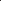 数码印刷1个道具材料舞台道具(37种）草帽290*290*70mm纸草4个道具材料舞台道具(37种）小绒帽300*300*120斜纹棉布1个道具材料舞台道具(37种）多用地垫1475mm*1000mm帆布1个道具材料舞台道具(37种）邮差包210mm*270mm纱卡面料1个道具材料舞台道具(37种）纱巾1200*1200mm欧根纱4条道具材料舞台道具(37种）花环头围540mm欧根纱1个道具材料舞台道具(37种）口水巾长280*140mm，带长200*30mm梭织平纹布3个道具材料舞台道具(37种）围裙380mm*440mm梭织平纹布1个道具材料舞台道具(37种）翅膀长600*470mm水晶超柔+欧根纱1个道具材料动物服饰
(30种，39件)老虎衣长925mm、袖长430mm、裤长430mm水晶超柔1件道具材料动物服饰
(30种，39件)鳄鱼衣长925mm、袖长430mm、裤长430mm水晶超柔1件道具材料动物服饰
(30种，39件)狮子衣长925mm、袖长430mm、裤长430mm水晶超柔1件道具材料动物服饰
(30种，39件)蜜蜂衣长925mm、袖长430mm、裤长430mm水晶超柔1件道具材料动物服饰
(30种，39件)大象衣长925mm、袖长430mm、裤长430mm水晶超柔1件道具材料动物服饰
(30种，39件)鹿衣长925mm、袖长430mm、裤长430mm水晶超柔1件道具材料动物服饰
(30种，39件)蚂蚁衣长925mm、袖长430mm、裤长430mm水晶超柔2件道具材料动物服饰
(30种，39件)蝴蝶衣长925mm、袖长430mm、裤长430mm水晶超柔1件道具材料动物服饰
(30种，39件)瓢虫衣长925mm、袖长430mm、裤长430mm水晶超柔1件道具材料动物服饰
(30种，39件)鸟衣长925mm、袖长430mm、裤长430mm水晶超柔1件道具材料动物服饰
(30种，39件)乌龟衣长925mm、袖长430mm、裤长430mm水晶超柔1件道具材料动物服饰
(30种，39件)螳螂衣长925mm、袖长430mm、裤长430mm水晶超柔1件道具材料动物服饰
(30种，39件)龙虾衣长925mm、袖长430mm、裤长430mm水晶超柔1件道具材料动物服饰
(30种，39件)蝈蝈衣长925mm、袖长430mm、裤长430mm水晶超柔2件道具材料动物服饰
(30种，39件)鲤鱼衣长925mm、袖长430mm、裤长430mm水晶超柔1件道具材料动物服饰
(30种，39件)猪衣长925mm、袖长430mm、裤长430mm水晶超柔3件道具材料动物服饰
(30种，39件)鹅衣长925mm、袖长430mm、裤长430mm水晶超柔1件道具材料动物服饰
(30种，39件)狐狸衣长925mm、袖长430mm、裤长430mm水晶超柔1件道具材料动物服饰
(30种，39件)松鼠衣长925mm、袖长430mm、裤长430mm水晶超柔1件道具材料动物服饰
(30种，39件)袋鼠衣长925mm、袖长430mm、裤长430mm水晶超柔1件道具材料动物服饰
(30种，39件)狗衣长925mm、袖长430mm、裤长430mm水晶超柔1件道具材料动物服饰
(30种，39件)鸭子衣长925mm、袖长430mm、裤长430mm水晶超柔2件道具材料动物服饰
(30种，39件)兔子衣长925mm、袖长430mm、裤长430mm水晶超柔1件道具材料动物服饰
(30种，39件)羊衣长925mm、袖长430mm、裤长430mm水晶超柔1件道具材料动物服饰
(30种，39件)青蛙衣长925mm、袖长430mm、裤长430mm水晶超柔1件道具材料动物服饰
(30种，39件)猴子衣长925mm、袖长430mm、裤长430mm水晶超柔3件道具材料动物服饰
(30种，39件)熊衣长925mm、袖长430mm、裤长430mm水晶超柔3件道具材料动物服饰
(30种，39件)老鼠衣长925mm、袖长430mm、裤长430mm水晶超柔1件道具材料动物服饰
(30种，39件)獾衣长925mm、袖长430mm、裤长430mm水晶超柔1件道具材料动物服饰
(30种，39件)猫衣长925mm、袖长430mm、裤长430mm水晶超柔1件道具材料角色背心
（12种，20件）蝌蚪衣长800mm、衣宽580mm潜水布复合面料（双面涤纶复合3mm橡胶）3件道具材料角色背心
（12种，20件）雪娃娃衣长630mm、衣宽590mm潜水布复合面料（双面涤纶复合3mm橡胶）1件道具材料角色背心
（12种，20件）花朵衣长700mm、衣宽560mm潜水布复合面料（双面涤纶复合3mm橡胶）1件道具材料角色背心
（12种，20件）葡萄衣长600mm、衣宽580mm潜水布复合面料（双面涤纶复合3mm橡胶）3件道具材料角色背心
（12种，20件）西瓜衣长600mm、衣宽590mm潜水布复合面料（双面涤纶复合3mm橡胶）1件道具材料角色背心
（12种，20件）橘子衣长620mm、衣宽580mm潜水布复合面料（双面涤纶复合3mm橡胶）1件道具材料角色背心
（12种，20件）香蕉衣长600mm、衣宽590mm潜水布复合面料（双面涤纶复合3mm橡胶）1件道具材料角色背心
（12种，20件）苹果衣长600mm、衣宽580mm潜水布复合面料（双面涤纶复合3mm橡胶）1件道具材料角色背心
（12种，20件）菠萝衣长620mm、衣宽550mm潜水布复合面料（双面涤纶复合3mm橡胶）1件道具材料角色背心
（12种，20件）粽子衣长600mm、衣宽580mm潜水布复合面料（双面涤纶复合3mm橡胶）3件道具材料角色背心
（12种，20件）云妈妈衣长550mm、衣宽580mm潜水布复合面料（双面涤纶复合3mm橡胶）1件道具材料角色背心
（12种，20件）雨滴衣长600mm、衣宽580mm潜水布复合面料（双面涤纶复合3mm橡胶）3件道具材料角色披风
（6种，6件）金色领长400*110mm，衣长750*1200mm烫金布1件道具材料角色披风
（6种，6件）黑色领长400*110mm，衣长750*1200mm烫金布1件道具材料角色披风
（6种，6件）银色领长400*110mm，衣长750*1200mm烫金布1件道具材料角色披风
（6种，6件）白色领长400*110mm，衣长750*1200mm烫金布1件道具材料角色披风
（6种，6件）蓝色领长400*110mm，衣长750*1200mm烫金布1件道具材料角色披风
（6种，6件）红色领长400*110mm，衣长750*1200mm烫金布1件道具材料人物服饰（6件）老爷爷衣长500mm、袖长425mm、裤长720mm缎面布+色丁布1件道具材料人物服饰（6件）老奶奶衣长500mm、袖长425mm、裤长720mm缎面布+色丁布1件道具材料人物服饰（6件）铁皮人衣长500mm、袖长425mm、裤长720mm烫金布1件道具材料人物服饰（6件）稻草人衣长500mm、袖长425mm、裤长720mm针织32s棉双卫衣面料+
6cm流苏1件道具材料人物服饰（6件）小女孩衣长750mm、袖长130mm涤棉布+网纱1件道具材料人物服饰（6件）仙女衣长750mm、袖长130mm色丁+网纱1件音乐材料音乐道具铝板琴900*410*402mm铝材+松木1套音乐材料音乐道具铝板琴1070*410*620mm精益管+连接器1套音乐材料音乐道具三音鼓三个鼓的半径为R150mm，鼓深分别为120mm、175mm、250mm。鼓板尺寸为：1030*430*20松木+三合板+羊皮1套音乐材料音乐道具三音鼓1228*430*652mm精益管+连接器1套音乐材料音乐道具风铃管木板尺寸：795*155*25，风铃管直径25mm，最长440mm，依次递减，最短250mm铝材+松木1套音乐材料音乐道具风铃管1028*560mm*1200mm精益管+连接器1套音乐材料音乐道具锣木板尺寸：795*155*25，锣直径分别为：300mm、220mm、150mm响铜+松木1套音乐材料音乐道具锣1028*560mm*1200mm精益管+连接器1套环创材料情境挂图情境挂图大8开，200g铜版纸，单面四色印刷，单面覆亚膜纸质24张环创材料节奏卡节奏卡250g白卡，带刀模，单面四色印刷，单面覆亚膜纸质1套环创材料自封袋自封袋透明自封袋（280*400mm）装情景挂图、节奏卡塑料1个收纳材料收纳架服装收纳架服装架精益管尺寸：1212x468x1090mm精益管+连接器2个收纳材料收纳架服装收纳架服装架防尘罩尺寸：1235*1020*670mm600D牛津布+防水涂层2个收纳材料收纳架道具收纳架收纳架精益管尺寸：1312x490x883mm精益管+连接器1个收纳材料收纳架道具收纳架收纳架布格尺寸：1245*640*450mm600D牛津布+防水涂层1个产品类别产品名称产品名称产品规格配套数量单位材质方
案《幼儿园户外游戏活动整体方案》《幼儿园户外游戏活动整体方案》正16开1册纸质方
案《幼儿园户外游戏活动指导手册》
（小班）《幼儿园户外游戏活动指导手册》
（小班）正16开1册纸质方
案《幼儿园户外游戏活动指导手册》
（中班）《幼儿园户外游戏活动指导手册》
（中班）正16开1册纸质方
案《幼儿园户外游戏活动指导手册》
（大班）《幼儿园户外游戏活动指导手册》
（大班）正16开1册纸质耐
用
件单元砖长方体积木200mm*100mm*50mm320块塑料耐
用
件空心砖基础长方体积木300mm*150mm*150mm40块塑料耐
用
件空心砖双倍宽长方体积木300mm*300mm*150mm20块塑料耐
用
件空心砖双倍长和宽长方体积木600mm*300mm*150mm12块塑料耐
用
件空心砖基础三角柱积木边长300mm*边长150mm8块塑料耐
用
件空心砖双倍边长三角柱
积木边长300mm*边长300mm8块塑料耐
用
件工字砖单卡口拼插积木300mm*100mm*50mm96块塑料耐
用
件工字砖双卡口拼插积木600mm*100mm*50mm96块塑料耐
用
件工字砖双卡双层拼插积木600mm*300mm*50mm16块塑料耐
用
件工字砖三角拼插积木266mm*505mm*50mm12块塑料耐
用
件万能结方形万能积木250mm*250mm*100mm16块塑料耐
用
件万能结八面万能积木250mm*250mm*100mm24块塑料耐
用
件万能结圆柱插管积木直径60mm*高400mm20块塑料耐
用
件万能结方柱插管积木50mm*50mm*400mm120块塑料耐
用
件万能结插管连接积木直径80mm*高150mm40块塑料耗
材
件角色
背心警察胸围820mm，衣长470mm，衣肩寛350mm1件布制耗
材
件角色
背心消防员胸围820mm，衣长470mm，衣肩寛350mm1件布制耗
材
件角色
背心邮递员胸围820mm，衣长470mm，衣肩寛350mm1件布制耗
材
件角色
背心环卫工胸围820mm，衣长470mm，衣肩寛350mm1件布制耗
材
件披风红色衣长810mm，肩宽为440mm1件布制耗
材
件披风黑色衣长810mm，肩宽为440mm1件布制耗
材
件披风蓝色衣长810mm，肩宽为440mm1件布制耗
材
件围裙绿色正身长590mm，宽400mm1件布制耗
材
件围裙黄色正身长590mm，宽400mm1件布制耗
材
件围裙蓝色正身长590mm，宽400mm1件布制耗
材
件围裙红色正身长590mm，宽400mm1件布制耗
材
件套裙骑士上装领口带总长650mm、宽35mm；
下装腰带总长800mm、宽35mm1套布制耗
材
件套裙小丑上装领口带总长670mm、宽35mm；
下装腰带总长800mm、宽35mm1套布制耗
材
件套裙原始人上装领口带总长700mm、宽35mm；
下装腰带总长800mm、宽35mm1套布制耗
材
件翅膀小鸟长1100mm，宽460mm1件布制耗
材
件翅膀蝙蝠长1100mm，宽480mm1件布制耗
材
件翅膀蝴蝶长1100mm，宽450mm1件布制耗
材
件帐篷顶圆形直径2000mm1顶布制耗
材
件帐篷顶长方形长2120mm，宽1400mm1顶布制耗
材
件绳网正方形2000mm*2000mm1张尼龙耗
材
件绳网长方形2000mm*1000mm1张尼龙耗
材
件百变背景布背景布长1000mm，宽725mm1块布制耗
材
件百变背景布背景挂图对开6张纸质耗
材
件交通标识左转弯圆形标识直径200mm；立柱直径30mm，长400mm；底座直径150mm，厚15mm1套木质耗
材
件交通标识右转弯圆形标识直径200mm；立柱直径30mm，长400mm；底座直径150mm，厚15mm1套木质耗
材
件交通标识直行圆形标识直径200mm；立柱直径30mm，长400mm；底座直径150mm，厚15mm1套木质耗
材
件交通标识禁止鸣笛圆形标识直径200mm；立柱直径30mm，长400mm；底座直径150mm，厚15mm1套木质耗
材
件交通标识停车场正方形标识边长200mm；立柱直径30mm，长400mm；底座直径150mm，厚15mm1套木质耗
材
件交通标识人行横道正方形标识边长200mm；立柱直径30mm，长400mm；底座直径150mm，厚15mm1套木质耗
材
件交通标识红绿灯长方形标识长250mm，宽120mm；立柱直径30mm，长400mm；底座直径150mm，厚15mm1套木质耗
材
件交通标识禁止停车圆形标识直径200mm；立柱直径30mm，长400mm；底座直径150mm，厚15mm1套木质耗
材
件塑料帽
（红色、黄色）塑料帽
（红色、黄色）内头围周长580～600mm，帽高132.5mm，帽檐宽40mm35顶塑料耗
材
件头饰头饰全长共350mm，头带宽35mm10个不织布耗
材
件包裹包裹总直径为1100mm，内直径为1000mm1个布制耗
材
件方向盘方向盘直径200mm，厚9mm4个木质耗
材
件滚筒刷滚筒刷长285mm*宽125mm；滚筒头含海绵直径62mm4把塑料、金属、棉耗
材
件收纳箱分类贴纸收纳箱分类贴纸大16开1册纸质耗
材
件游戏图册
（小班）游戏图册
（小班）大16开1册纸质耗
材
件游戏图册
（中班）游戏图册
（中班）大16开1册纸质耗
材
件游戏图册
（大班）游戏图册
（大班）大16开1册纸质类别产品名称规格及要求数量单位材质方案幼儿园户外运动活动整体方案正16开（185mm*260mm）；
封面200g铜板纸，覆亚膜；内芯60g双胶纸，单色印刷；胶装1册纸质方案幼儿园球类活动指导手册（小班）正16开（185mm*260mm）；
封面200g铜板纸，覆亚膜，四色印刷；内芯80g双胶纸，双面八色印刷；胶装1册纸质方案幼儿园球类活动指导手册（中班）正16开（185mm*260mm）；
封面200g铜板纸，覆亚膜，四色印刷；内芯80g双胶纸，双面八色印刷；胶装1册纸质方案幼儿园球类活动指导手册（大班）正16开（185mm*260mm）；
封面200g铜板纸，覆亚膜，四色印刷；内芯80g双胶纸，双面八色印刷；胶装1册纸质方案彩色标签90*60mm,26小张/套，80g不干胶，单面四色印刷，覆亚膜，卡刀模；自封PE袋装，袋厚0.04mm1套不干胶方案 装箱说明第1-8箱、14-18箱：正16开，185*260mm，80g双胶纸，单面四色印刷，活页1套纸质方案 装箱说明第9-13箱：正16开，185*260mm，80g双胶纸，双面八色印刷，灌浆1套纸质大球幼儿瑜伽球充气后直径1000mm，约重2200g，蓝色。单个幼儿瑜伽球不充气后PE袋装，袋厚0.04mm4个环保防爆PVC大球跳跳球高560mm，充气后直径450mm，约重500g，红色。单个跳跳球不充气后PE袋装，袋厚0.04mm10个环保PVC大球大龙球充气后直径550mm，约重900克，蓝色。单个大龙球不充气后PE袋装，袋厚0.04mm10个环保PVC中球幼儿足球3号足球，圆周570-600mm，300-330g，单个足球充气后PE袋装，袋厚0.04mm16个丁基内胆、PVC中球幼儿足球3号足球，圆周570-600mm，300-330g，单个足球充气后PE袋装，袋厚0.04mm16个丁基内胆、PVC中球幼儿篮球3号篮球，圆周560-570mm，重量300-340g，单个篮球充气后PE袋装，袋厚0.04mm16个橡胶中球幼儿篮球3号篮球，圆周560-570mm，重量300-340g，单个篮球充气后PE袋装，袋厚0.04mm16个橡胶中球幼儿排球4号软式排球，圆周595-615mm，重量230-250g，橙色。单个幼儿排球PE袋装，袋厚0.04mm10个PU、海绵中球幼儿软球充气后直径220mm，约重80g，黄色、橙色。单个幼儿软球不充气后PE袋装，袋厚0.04mm10个环保PVC中球幼儿软球充气后直径220mm，约重80g，黄色、橙色。单个幼儿软球不充气后PE袋装，袋厚0.04mm10个环保PVC中球幼儿橄榄球高120mm、长200mm，约重120g，棕色。单个幼儿橄榄球PE袋装，袋厚0.04mm10个PU中球幼儿保龄球 直径120mm，约重100g，红色。单个幼儿保龄球PE袋装，袋厚0.04mm10个橡塑小球多孔球（小）直径70mm，黄色。单个PE袋装，袋厚0.04mm30个EVA小球多孔球（大）直径90mm，黄色。单个PE袋装，袋厚0.04mm30个EVA小球绒布球直径60mm，20个绒布球入一个PE袋，袋厚0.04mm60个PP棉小球橡塑球直径90mm，绿色16个橡塑小球橡塑球直径90mm，蓝色16个橡塑小球沙包球（大）直径75mm，高75mm，150克PE颗粒，红、黄、蓝三色拼合。16个沙包球入一个PE袋16个涤棉纱卡，PP棉，环保PE颗粒小球沙包球（小）直径60mm，高60mm，100克PE颗粒，红、黄、蓝三色拼合。16个沙包球入一个PE袋16个涤棉纱卡，PP棉，环保PE颗粒小球幼儿网球直径65.4mm—68.5mm，黄色。5个网球PE袋装，袋厚0.04mm10个羊毛毡、橡胶特色材料投篮筐高1590mm,宽1000mm，深800mm。精益管直径28mm，轮子为2寸刹车轮。各管件用PE护膜缠绕 2套金属特色材料投篮筐640*950mm魔术贴靶布，单个魔术贴靶布PE袋装，袋厚0.04mm2套600D防水牛津布特色材料投篮筐690*950mm踢球靶布，单个踢球靶布PE袋装，袋厚0.04mm2套600D防水牛津布特色材料投篮筐750*653mm投掷靶布2（三孔），单个靶布PE袋装，袋厚0.04mm2套600D防水牛津布特色材料投篮筐750*653mm投掷靶布1（两孔），单个靶布PE袋装，袋厚0.04mm2套600D防水牛津布特色材料投篮筐篮球网：上直径420mm，下直径200mm，高230mm，绳粗5mm，黑色，12点悬挂。单个篮球网PE袋装，袋厚0.04mm2套涤纶网特色材料投篮筐足球网：长950mm，宽760mm，高570mm，绳网为黑色，包边为橙色。单个足球网PE袋装，袋厚0.04mm2套涤纶网特色材料投掷网长1500mm，宽630mm，高1500mm，精益管直径28mm，轮子为2寸刹车轮。各管件用PE护膜缠绕，每层精益管扎带捆绑2套金属特色材料投掷网投掷网网兜：1450*1150mm，单个投掷网网兜PE袋装，袋厚0.04mm2套涤纶网特色材料球门 420*180*320mm，橙色。单个球门珍珠棉包裹10个夹板特色材料圆形球托长335.8mm，洞口直径依次为55mm，65mm，75mm，橙色。单个PE袋装，袋厚0.04mm10个ABS特色材料方形球托球托长370mm，宽200mm，厚度20mm，手柄长126mm，宽30mm，高7.5mm。橙色，单个球托珍珠棉包裹10个榉木、夹板特色材料T形球杆总长580mm，球杆为橙色，其余部分为黑色。单个球杆PE袋装，袋厚0.04mm10个ABS塑料+橡塑+PE特色材料L形球杆球杆长720mm，球杆为橙色，其余部分为黑色。单个球杆PE袋装，袋厚0.04mm，单个托盘塑封20个ABS塑料+橡塑+PE特色材料I形球杆球棒长600mm，最粗处直径55mm，手柄黑色，球杆部分橙色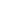 20个橡塑、PVC、ABS特色材料保龄球瓶球瓶高270mm，橙色、蓝色。单个球瓶PE袋装，袋厚0.04mm40个PE特色材料小号单元筒高度170mm，顶部直径59mm，底部正方形边长100mm，橙色。单个PE袋装，袋厚0.04mm20个ABS辅助材料打气筒长430mm，筒直径30mm，气带长470mm；把手长122mm，宽22mm。单个PE袋装，袋厚0.04mm 2个铝合金（筒身）、TPU（气管）、ABS（底座和把手）收纳材料网兜直径1200mm，白色。单个PE袋装，袋厚0.04mm 6个涤纶、橡筋绳产品
类别产品名称规格材质数量单位1收纳架外尺寸：1850*700*1263mm，3层；立柱规格：40*80*1.5mm；横梁规格：40*60*1.5mm钢号Q2353个2防尘罩1860*710*1200mm，绿色600D防水牛津布3个3收纳筐545*365*375mm，蓝色PP12个序号产品参数备注1材质：镀锌钢管
规格：直径114mm，壁厚2mm，总长度102.6m 
规格：直径32mm，壁厚2mm，总长度39.308m
预埋深度：600mm
焊接工艺：满焊
焊点次数：666次
表面工艺：静电喷塑（包括前处理，除油、除锈、磷化、钝化，除掉钢材表面油污、灰尘、锈迹，并在表面生成一层抗腐蚀且能够增加喷涂涂层附着力的“磷化层”。再将亮光粉末均匀喷涂到钢材的表面上，最后进行高温固化，将喷涂后的钢材推入已加热到185°左右的固化炉并加热15分钟左右。比油漆工艺具有更坚实的保护层和更好的附着性）不含损耗2材质：钢缆芯海缆绳
规格：6股钢缆，每股钢缆7根钢丝 
钢丝直径：0.6mm
总长度：906.5m不含损耗3材质：钢缆芯海缆绳+PE板+铝合金
规格：2232.69mm
总数：10个不含损耗4材质：铝合金
工艺：压铸成型
规格：381.10mm*194.39mm
总数：14个不含损耗5材质：天然橡胶、锦纶绳
规格：240mm*240mm*10mm
总数：14块不含损耗6材质：铝合金
工艺：压铸成型
规格：230.21mm*200mm
总数：20个不含损耗7材质：铝合金
工艺：压铸成型
扣件总数：约3807个不含损耗8材质：304不锈钢
总数：约6003个序号产品规格数量1含橡塑球20个（蓝、绿各10个）、橡筋绳2根；投掷筐直径620mm；橡塑球直径90mm；橡筋绳直径5mm，长2000mm，弹簧扣长30mm。1套（含橡塑球20个）2含绒布球20个；靶布800*800mm，绒布球直径60mm。1套（含绒布球20个）3直径10mm，长度分别是1020mm、2000mm、5000mm，数量分别是8、8、4根，每根绳配2个M8弹簧扣。1套4最大长度2500mm，绳粗约12mm，5档塑料爬梯，间距约为357mm，含2个M10的弹簧扣。2套5最大长度2500mm，绳粗约30mm，5个结，间距约为416mm，含1个M10的弹簧扣。2套6高530mm，直径220mm，含1个M10的弹簧扣2套7头围周长580～600mm10个82000*1000*100mm4张序号产品类别产品名称产品名称产品规格配套数量单位材质小班小班小班小班小班小班小班小班中班中班中班中班中班中班中班中班方
案《幼儿园体育活动整体方案》（中班）正16开，四色印刷1册纸质方
案运动包操节DVD
（中班）盘面直径120mm，四色印刷1张塑料1基
础
件
（12）单元筒中号单元筒高度278.3mm，顶部直径118mm，底部正方形边长200mm，黄色  4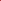 个塑料1基
础
件
（12）单元筒大号单元筒高度375.8mm，顶部直径118mm，底部正方形边长200mm，蓝色4个塑料2基
础
件
（12）单元砖基础单元砖200*200*121mm，红色8个塑料2基
础
件
（12）单元砖双倍单元砖400*200*121mm，绿色4个塑料3基
础
件
（12）体能棒体能棒长750mm，直径29.8mm
（红、黄、蓝、绿四色各3根）12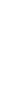 根塑料3基
础
件
（12）体能棒连接器边长76.5mm，蓝色；
螺钉直径30mm，红色12套塑料、金属4基
础
件
（12）体能环小号体能环外直径200mm，内直径163mm，厚7mm，绿色8个塑料4基
础
件
（12）体能环中号体能环外直径333mm，内直径295.2mm，厚7mm，黄色4个塑料4基
础
件
（12）体能环大号体能环外直径620mm，内直径582.8mm，厚7mm，蓝色10个塑料5基
础
件
（12）体能条长550.5mm，宽30mm，厚7—12mm
（红、黄、蓝、绿四色各4根）16根塑料6基
础
件
（12）单元桥基础单元桥200*200*61.6mm，蓝色8个塑料6基
础
件
（12）单元桥双倍单元桥400*200*61.6mm，黄色4个塑料7基
础
件
（12）钻爬网长2400mm，宽1000mm，红色；
网2400mm，宽1200mm，黑色2个布质、塑料8基
础
件
（12）大龟背390*390*195mm
(绿色6个)6个塑料9基
础
件
（12）粘球衣粘球衣粘球衣长430mm，宽370mm；绒布球直径60mm20套布质9基
础
件
（12）粘球衣绒布球粘球衣长430mm，宽370mm；绒布球直径60mm20套棉10基
础
件
（12）追逐飘带飘带长450mm，宽66mm，红色；
腰带长900mm，宽50mm，黑色10 套布质11基
础
件
（12）手印长200mm，宽195mm，厚2mm5对塑胶12基
础
件
（12）脚印长215mm，宽120mm，厚2mm5对塑胶13特
色
件
（12）百变条百变条百变条长1200mm，直径60mm，连接器长200mm
(红、黄、蓝、绿四色混装)30根珍珠棉13特
色
件
（12）百变条连接器连接器长200mm，厚度10mm，内直径60mm，外直径80mm，橙色30个珍珠棉14特
色
件
（12）百变绳短百变绳长1000mm，直径12mm
（红、黄、蓝、绿各5根）20根包芯绳、塑料、磁铁15特
色
件
（12）平衡石脚踏石长151.6mm，宽80mm，高72.8mm，蓝色；手柄直径28mm，长80mm，黄色6对塑料、棉绳16特
色
件
（12）弹力圈长700mm
（红、黄两色各4个）8根布质17特
色
件
（12）跳袋大号跳袋高550mm，底部正方形边长320mm，红色8个布质18特
色
件
（12）沙包中号沙包正方形：边长95mm，红色；
长方形：长105mm，宽85mm，蓝色；
每种形状各5个，每个沙包重约80g10个布质、塑料19特
色
件
（12）环形飞盘直径300mm
（红、蓝两色各10个）20个布质、塑料20特
色
件
（12）协力伞直径3000mm，洞直径300mm
（一套带6个盖布）1套布质21特
色
件
（12）弹性盘直径333mm，彩色橡筋球直径100mm 
（含橡筋球8个）8套塑料、布质22特
色
件
（12）抛接球多孔球多孔球直径70mm，黄色；接球器长160.8mm，接球部位边长87mm，蓝色30套EVA22特
色
件
（12）抛接球连接绳多孔球直径70mm，黄色；接球器长160.8mm，接球部位边长87mm，蓝色30套织带22特
色
件
（12）抛接球接球器多孔球直径70mm，黄色；接球器长160.8mm，接球部位边长87mm，蓝色30套塑料23特
色
件
（12）幼儿篮球3号篮球，圆周560-570mm10个丁基内胆、PU表皮24特
色
件
（12）幼儿足球3号足球，圆周570-600mm4个丁基内胆、PVC大班大班大班大班大班大班大班大班方
案《幼儿园体育活动整体方案》（大班）正16开，四色印刷1册纸质方
案运动包操节DVD
（大班）盘面直径120mm，四色印刷1张塑料1基
础
件
（12）单元筒中号单元筒高度278.3mm，顶部直径118mm，底部正方形边长200mm，黄色  4个塑料1基
础
件
（12）单元筒大号单元筒高度376.4mm，顶部直径118mm，底部正方形边长200mm，蓝色4 个塑料2基
础
件
（12）单元砖基础单元砖200*200*121mm，红色8个塑料2基
础
件
（12）单元砖双倍单元砖400*200*121mm，绿色4个塑料3基
础
件
（12）体能棒体能棒长750mm，直径30mm
（红、黄、蓝、绿四色各3根）12根塑料3基
础
件
（12）体能棒连接器边长76.6mm，蓝色；
螺钉直径30mm，红色12套塑料、金属4基
础
件
（12）体能环小号体能环外直径200mm，内直径162mm，厚7mm，绿色8个塑料4基
础
件
（12）体能环中号体能环外直径333mm，内直径295mm，厚7mm，黄色4个塑料4基
础
件
（12）体能环大号体能环外直径620mm，内直径580mm，厚7mm，蓝色10个塑料5基
础
件
（12）体能条长550.5mm，宽30mm，厚12mm
（红、黄、蓝、绿四色各4根）16根塑料6基
础
件
（12）单元桥基础单元桥200*200*60.6mm，蓝色8个塑料6基
础
件
（12）单元桥双倍单元桥400*200*60.6mm，黄色4个塑料7基
础
件
（12）钻爬网长2400mm，宽1000mm，红色；
网2400mm，宽1200mm，黑色2个布质、塑料8基
础
件
（12）大龟背390*390*195mm
(绿色6个)6个塑料9基
础
件
（12）粘球衣粘球衣粘球衣长430mm，宽370mm；绒布球直径60mm20套布质9基
础
件
（12）粘球衣绒布球粘球衣长430mm，宽370mm；绒布球直径60mm20套棉10基
础
件
（12）追逐飘带飘带长450mm，宽66mm，红色；
腰带长900mm，宽50mm，黑色10 套布质11基
础
件
（12）手印长200mm，宽195mm，厚2mm5对塑胶12基
础
件
（12）脚印长215mm，宽120mm，厚2mm5对塑胶13特         色          件   （12）羽板球每套含2只羽板拍和6个羽毽球5套木质14特         色          件   （12）百变绳长百变绳长1500mm，直径12mm
（红、黄、蓝、绿四色混装）30根包芯绳、塑料、磁铁15特         色          件   （12）弹力圈长700mm
（红、黄两色各4个）8根布质16特         色          件   （12）协力鞋鞋面长600mm，宽150mm，高29mm，蓝色;手柄80mm，黄色4双塑料、棉绳17特         色          件   （12）跳袋大号跳袋高550mm，底部正方形边长320mm，红色8个布质18特         色          件   （12）绳圈球脚环脚环外直径145mm，蓝色；多孔球直径70mm，黄色30套塑料18特         色          件   （12）绳圈球连接绳脚环外直径145mm，蓝色；多孔球直径70mm，黄色30套塑料18特         色          件   （12）绳圈球多孔球脚环外直径145mm，蓝色；多孔球直径70mm，黄色30套EVA19特         色          件   （12）沙包大号沙包正方形：边长105mm，红色；
长方形：长116mm，宽95mm，蓝色；
每种形状各5个，每个沙包重约100g10个布质、塑料20特         色          件   （12）环形飞盘直径300mm
（红、蓝两色各5个）10个布质、塑料21特         色          件   （12）弹性盘直径330mm，彩色橡筋球直径100mm （含橡筋球8个）8套塑料、布质22特         色          件   （12）协力布道长方形布道长1100mm，宽750mm；正方形带孔布道，圆孔直径430mm，正方形边长750mm；扇形布道半径750mm，为四分之一圆1套布质23特         色          件   （12）幼儿篮球3号篮球，圆周560-570mm10个丁基内胆、PU表皮24特         色          件   （12）幼儿足球3号足球，圆周570-600mm4个丁基内胆、PVC硬件参数硬件参数硬件参数硬件参数硬件参数序号序号规格要求规格要求主要技术参数11整体设计整体设计全金属外观，一体化设计，外部无任何可见内部功能模块连接线。★整机屏幕采用86英寸 LED 液晶屏，显示比例16:9，具备防眩光玻璃。屏幕为4K屏，分辨率是3840*2160。屏幕显示灰度分辨等级达到128灰阶以上，保证画面显示效果细腻。（需提供国家级权威机构检测报告并加盖制造厂商公章）输入端子:≥1路VGA；≥1路Audio；≥1路AV；≥1路YPbPr；≥2路HDMI；≥1路TV RF；≥2路USB,至少一路可随通道自动切换，方便外接其他设备时在任意通道均可使用；≥1路Line in；≥1路RS232接口；≥1路RJ45。整机具备至少1路HDMI 2.0输入端口。输出端子：≥1路耳机；≥1路同轴输出；≥1路Touch USB out。 喇叭输出功率：15瓦x2，内置无线网卡：支持802.11 b/g/n整机屏幕采用钢化玻璃，使用1.04kg钢球，在2m处自由落体撞击整机液晶显示屏幕的钢化玻璃，产品无损伤破裂，功能无异常。★采用红外免驱触控技术，支持在Windows与安卓系统中进行十点触控及十点书写。（需提供国家级权威机构检测报告并加盖制造厂商公章）触摸屏具备防强光干扰、防遮挡功能。★整机经过产品可靠性检验，MTBF大于80000小时。（需提供国家级权威机构检测报告并加盖制造厂商公章）整机符合浪涌（冲击）抗扰度、静电放电抗扰度、射频电磁场辐射抗扰度、电快速瞬变脉冲群抗扰度、射频场感应的传导抗扰度等要求，确保整机使用安全。（需提供国家级权威机构检测报告并加盖制造厂商公章）★考虑到海南天气的特殊性，机身须具备防盐雾锈蚀特性，且满足GB4943.1-2011标准中的防火要求。（需提供国家级权威机构检测报告并加盖制造厂商公章）智能亮度调节：整机能感应并自动调节屏幕亮度来达到在不同光照环境下的最佳显示效果，此功能可自行开启或关闭。（需提供国家级权威机构检测报告并加盖制造厂商公章）整机支持实时显示屏体温度，并可根据温度变化显示不同颜色进行提示。（需提供国家级权威机构检测报告并加盖制造厂商公章）★整机只需连接一根网线，即可实现Windows及Android系统同时联网（需提供国家级权威机构检测报告并加盖制造厂商公章）。22设备的先进性设备的先进性★整机电视开关、电脑开关和节能待机键三合一，确保用户操作便捷。（需提供国家级权威机构检测报告并加盖制造厂商公章）整机具备至少3路前置USB3.0接口,且前置USB接口全部支持Windows及Android双系统读取，将U盘插入任意前置USB接口，均能被Windows及Android系统识别，防止老师误操作。内置触摸中控菜单，无须实体按键，在任意显示通道下均可通过手势在屏幕上调取该触摸菜单，方便快捷。（需提供国家级权威机构检测报告并加盖制造厂商公章）★触摸中控菜单上的通道信号源名称支持自定义，方便老师识别。用户自定义通道信号源名称后，系统将智能检测，若检测到该名称为系统记录过的常见信号源，将会自动更换该信号源图标，与名称进行匹配。（需提供国家级权威机构检测报告并加盖制造厂商公章）配备无线智能遥控：人性化设计具备电视遥控功能和电脑键盘常用的F1—F12功能键及Alt+F4、Alt+Tab、Space、Enter、windows等快捷按键，可实现一键开启交互白板软件、PPT上下翻页、一键锁定/解锁触摸及整机实体按键、一键冻结屏幕、一键查看整机温度、一键黑屏等功能。（需提供国家级权威机构检测报告并加盖制造厂商公章）★支持屏幕密码锁功能，整机可设置触摸及按键自动锁定，并可自定义解锁密码。（需提供国家级权威机构检测报告并加盖制造厂商公章）★整机支持任意通道下通过手势识别调出板擦工具进行擦除，且能够根据手与屏幕的接触面积自动调整板擦工具的大小（需提供国家级权威机构检测报告并加盖制造厂商公章）★整机支持任意通道画面放大功能，可在整机任意通道下将画面冻结并双击画面任一部分进行放大，放大后的屏幕画面可进行任意拖拽。（需提供国家级权威机构检测报告并加盖制造厂商公章）★设备支持DBX音效，可实现环绕音质，并支持用户在菜单中随时开启/关闭DBX音效功能。（需提供国家级权威机构检测报告并加盖制造厂商公章）。 ★内置非独立外扩展的拾音麦克风，拾音距离至少3米，方便录制老师人声（需提供国家级权威机构检测报告并加盖制造厂商公章）。★内置非独立外扩展的摄像头，像素至少500万，支持二维码扫码识别功能，帮助用户调用在线资源（需提供国家级权威机构检测报告并加盖制造厂商公章）。★设备支持通过前置按键一键启动录屏功能，可将屏幕中显示的课件、音频等内容与老师人声同步录制，方便制作教学视频（需提供国家级权威机构检测报告并加盖制造厂商公章）。33内置双系统要求内置双系统要求采用模块化按压式卡扣电脑方案，抽拉内置式，无需工具即可快速拆卸电脑模块，采用80pin或以上接口，实现无单独接线的插拔。处理器：Intel Core I5，内存：4G DDR4笔记本内存或以上配置，硬盘：128G或以上SSD固态硬盘，内置自适应千兆网卡。具有独立非外扩展的电脑USB接口：电脑上至少6个USB接口，其中至少包含2个USB3.0接口。具有独立非外扩展的视频输出接口：≥1路HDMI ；≥1路DP。★在嵌入式安卓操作系统下，能对TV多媒体USB所读取到的课件文件进行自动归类，可快速分类查找office文档、音乐、视频、图片等文件，检索后可直接在界面中打开。（需提供国家级权威机构检测报告并加盖制造厂商公章）。★无需借助PC，整机可一键进行硬件自检，包括对触摸框、PC模块、光感系统等模块进行检测，并针对不同模块给出问题原因提示，支持直接扫描系统提供的二维码进行在线客服问题保修。（需提供国家级权威机构检测报告并加盖制造厂商公章。智慧课堂应用平台智慧课堂应用平台智慧课堂应用平台智慧课堂应用平台智慧课堂应用平台序号规格要求规格要求主要技术参数主要技术参数1整体设计整体设计备授课类PPT化设计，具有备课模式及授课模式，支持老师个人账号注册登录使用。 ★支持课件云存储及课件云同步，无需使用U盘等存储设备，老师只需联网登录即可获取云课件。★支持点对点分享云课件，用户可在软件中直接将课件发送给其它用户，同时也可以在软件中直接接收并打开其它用户分享的课件；支持在软件中打开pptx格式文件，且可在软件中自由编辑原文件中的图片、文字、表格等元素，并支持修改原文件中的动画。方便老师利用软件互动功能在原有PPT基础上修改课件。支持在软件中查看教程，帮助用户快速熟悉软件的使用。备授课类PPT化设计，具有备课模式及授课模式，支持老师个人账号注册登录使用。 ★支持课件云存储及课件云同步，无需使用U盘等存储设备，老师只需联网登录即可获取云课件。★支持点对点分享云课件，用户可在软件中直接将课件发送给其它用户，同时也可以在软件中直接接收并打开其它用户分享的课件；支持在软件中打开pptx格式文件，且可在软件中自由编辑原文件中的图片、文字、表格等元素，并支持修改原文件中的动画。方便老师利用软件互动功能在原有PPT基础上修改课件。支持在软件中查看教程，帮助用户快速熟悉软件的使用。2备课模式备课模式课件背景：提供不少于22种背景模板供老师选择，支持自定义背景。文本框：支持文本输入并可快速设置字体、大小、颜色、粗体、斜体、下划线、上角标、下角标、项目符号，方便指数、化学式等复杂文本的输入。可对文本的对齐、缩进、行高等进行设置。多媒体导入：支持导入图片、音视频等多媒体文件供备课使用，兼容多种格式。高级图形：支持对话框、五角星、大括号、旗子等特殊图形绘制，同时支持自定义绘制复杂的任意多边形及曲边图形，并支持如颜色、边框、阴影、倒影、透明度等图形编辑。支持动画功能：支持至少10种触发动画设置，可单独设置该动画通过翻页或单击对象本身进行触发，部分动画可自定义展现时间和动作方向。★快捷抠图：无需借助专业图片处理软件，即可在白板软件中对导入的图片进行快捷抠图、去背景，支持一键进行屏幕截图。蒙层工具：一键对输入的文本、图片、形状设置蒙层进行隐藏，授课模式下可通过擦除蒙层展现隐藏内容，丰富课件互动展示效果。音频播放：支持音频文件导入到白板软件中进行播放，并可设置多种播放方式，包括单次播放、循环播放、跨页面播放和自动播放等，适合不同教学场景。可设置音频播放到指定页面自动停止。支持复杂数学公式输入及数学函数图像绘制， 如一次函数、二次函数、幂函数、指数函数、对数函数、三角函数等，函数图生成后可重新编辑。立体几何：绘制并支持立体几何不同面之间的涂色及任意旋转，立体图形边缘带吸附功能，方便老师组合使用不同的图形。化学方程式编辑器：支持化学方程式快速编辑，当输入一个化学元素时，软件界面将自动显示出和该元素相关的多个常用化学反应方程式，老师可直接选择使用。插入后的化学方程式可重新编辑。★思维导图：提供思维导图、鱼骨图及组织结构图编辑功能，可轻松增删或拖拽编辑内容节点，并支持在节点上插入图片、音频、视频、网页链接、课件页面链接。支持思维导图逐级、逐个节点展开，并可任意缩放，满足不同演示需求。支持插入表格及图表功能。★古诗词资源：提供覆盖小学、初中、高中的古诗词、古文资源，包含原文、翻译、背景介绍、作者介绍、朗诵音频等。多学科题库：涵盖小学、初中、高中，其中中学部分包含语文、数学、英语、物理、化学、生物、政治、历史、地理等不少于30万道试题的题库。题库总知识点不少于9000个，除选择、填空、判断等基本题型外，还包含诗歌阅读、完形填空、阅读理解、辨析题、材料题、实验题、作图题等。课件背景：提供不少于22种背景模板供老师选择，支持自定义背景。文本框：支持文本输入并可快速设置字体、大小、颜色、粗体、斜体、下划线、上角标、下角标、项目符号，方便指数、化学式等复杂文本的输入。可对文本的对齐、缩进、行高等进行设置。多媒体导入：支持导入图片、音视频等多媒体文件供备课使用，兼容多种格式。高级图形：支持对话框、五角星、大括号、旗子等特殊图形绘制，同时支持自定义绘制复杂的任意多边形及曲边图形，并支持如颜色、边框、阴影、倒影、透明度等图形编辑。支持动画功能：支持至少10种触发动画设置，可单独设置该动画通过翻页或单击对象本身进行触发，部分动画可自定义展现时间和动作方向。★快捷抠图：无需借助专业图片处理软件，即可在白板软件中对导入的图片进行快捷抠图、去背景，支持一键进行屏幕截图。蒙层工具：一键对输入的文本、图片、形状设置蒙层进行隐藏，授课模式下可通过擦除蒙层展现隐藏内容，丰富课件互动展示效果。音频播放：支持音频文件导入到白板软件中进行播放，并可设置多种播放方式，包括单次播放、循环播放、跨页面播放和自动播放等，适合不同教学场景。可设置音频播放到指定页面自动停止。支持复杂数学公式输入及数学函数图像绘制， 如一次函数、二次函数、幂函数、指数函数、对数函数、三角函数等，函数图生成后可重新编辑。立体几何：绘制并支持立体几何不同面之间的涂色及任意旋转，立体图形边缘带吸附功能，方便老师组合使用不同的图形。化学方程式编辑器：支持化学方程式快速编辑，当输入一个化学元素时，软件界面将自动显示出和该元素相关的多个常用化学反应方程式，老师可直接选择使用。插入后的化学方程式可重新编辑。★思维导图：提供思维导图、鱼骨图及组织结构图编辑功能，可轻松增删或拖拽编辑内容节点，并支持在节点上插入图片、音频、视频、网页链接、课件页面链接。支持思维导图逐级、逐个节点展开，并可任意缩放，满足不同演示需求。支持插入表格及图表功能。★古诗词资源：提供覆盖小学、初中、高中的古诗词、古文资源，包含原文、翻译、背景介绍、作者介绍、朗诵音频等。多学科题库：涵盖小学、初中、高中，其中中学部分包含语文、数学、英语、物理、化学、生物、政治、历史、地理等不少于30万道试题的题库。题库总知识点不少于9000个，除选择、填空、判断等基本题型外，还包含诗歌阅读、完形填空、阅读理解、辨析题、材料题、实验题、作图题等。3授课模式授课模式书写：支持多笔同时书写，可自由选择笔颜色及粗细，支持手势擦除。撤销重做：支持白板操作撤销和重做，防止误操作影响教学。美术画板：支持美术画板工具，提供铅笔、毛笔、油画笔，可实现模拟调色盘功能，老师可自由选择不同颜色进行混合调色，搭配出任意色彩。尺规工具：提供直尺与圆规工具，可实时显示老师绘制线条的长度，同时支持老师使用圆规工具模拟真实圆规作图。★3D星球模型：提供3D立体星球模型，包括地球、太阳、火星、水星、木星、金星、土星、海王星、天王星，支持360°自由旋转、缩放展示。地球教学工具：提供立体地球教学工具，清晰展现地球表面的六大板块、降水分布、气温分布、气候分布、人口分布、表层洋流、陆地自然带、海平面等压线等内容，且支持三维、二维切换展示，方便地理学科教学。★微课程视频：提供超过2000个微课程视频，涵盖小学、初中、高中，每个学段不少于三个主要学科。提供在线流媒体播放、一键下载至课件两种使用方式，方便老师在备课或课堂中随时插入生动有趣的知识点讲解。支持老师在视频任意时间点打点，播放过程中可一键跳转到打点位置。同时也可一键截图至课件。书写：支持多笔同时书写，可自由选择笔颜色及粗细，支持手势擦除。撤销重做：支持白板操作撤销和重做，防止误操作影响教学。美术画板：支持美术画板工具，提供铅笔、毛笔、油画笔，可实现模拟调色盘功能，老师可自由选择不同颜色进行混合调色，搭配出任意色彩。尺规工具：提供直尺与圆规工具，可实时显示老师绘制线条的长度，同时支持老师使用圆规工具模拟真实圆规作图。★3D星球模型：提供3D立体星球模型，包括地球、太阳、火星、水星、木星、金星、土星、海王星、天王星，支持360°自由旋转、缩放展示。地球教学工具：提供立体地球教学工具，清晰展现地球表面的六大板块、降水分布、气温分布、气候分布、人口分布、表层洋流、陆地自然带、海平面等压线等内容，且支持三维、二维切换展示，方便地理学科教学。★微课程视频：提供超过2000个微课程视频，涵盖小学、初中、高中，每个学段不少于三个主要学科。提供在线流媒体播放、一键下载至课件两种使用方式，方便老师在备课或课堂中随时插入生动有趣的知识点讲解。支持老师在视频任意时间点打点，播放过程中可一键跳转到打点位置。同时也可一键截图至课件。4PPT互动教学工具PPT互动教学工具★无需打开其他任何软件，播放PPT时即可实现书写、擦除、调用放大镜、聚光灯功能，并支持页面预览、页面跳转及上下翻页。无需打开其他任何软件，播放PPT时即可支持板中板功能：支持调用板中板辅助教学，可直接批注及加页，不影响课件主画面。★无需打开其他任何软件，播放PPT时即可支持将课件及板书内容直接生成二维码分享，且扫码后支持在手机端生成二维码进行再次分享，支持点赞。支持发送课件链接至邮箱，方便教师下载保存课件板书内容。★无需打开其他任何软件，播放PPT时即可实现书写、擦除、调用放大镜、聚光灯功能，并支持页面预览、页面跳转及上下翻页。无需打开其他任何软件，播放PPT时即可支持板中板功能：支持调用板中板辅助教学，可直接批注及加页，不影响课件主画面。★无需打开其他任何软件，播放PPT时即可支持将课件及板书内容直接生成二维码分享，且扫码后支持在手机端生成二维码进行再次分享，支持点赞。支持发送课件链接至邮箱，方便教师下载保存课件板书内容。5移动互联管理软件移动互联管理软件支持Android 4.0及IOS 7.0以上版本系统，可与交互智能平板实现双向无线连接，可对连接的设备进行密码的权限管理。支持手机投屏，可通过该软件将手机屏幕画面同步实时投影到大屏上，并支持多种手持终端的手势识别。★具备客户端生成热点功能，在没有路由器的情况下，可通过客户端生成局域网热点供外部终端进行无线连接，并支持二维码扫描连接，无需手动设置。支持Office、WPS及白板软件课件远程同步，可通过移动端对智能平板上的课件实现页面预览、远程翻页、双向批注、激光笔、聚光灯等功能，其中批注功能支持3种或以上颜色。支持模拟电脑触摸板功能，能够对智能平板进行远程控制，可通过移动端实现激光笔、聚光灯、双向批注及撤销功能。支持移动视频展台功能，可一键对试卷、课本等实物进行拍摄并上传至智能平板中，同时，还能将实物照片一键在白板教学软件里打开，进行双向批注、缩放、旋转等操作，并支持多图对比展示功能。★以上所有功能操作需在同一软件平台上实现，且需保证移动授课软件与交互智能平板设备为同一品牌，以保证软件稳定性。（提供软件著作权证书及软件产品登记证书的复印件加盖制造厂商公章）支持Android 4.0及IOS 7.0以上版本系统，可与交互智能平板实现双向无线连接，可对连接的设备进行密码的权限管理。支持手机投屏，可通过该软件将手机屏幕画面同步实时投影到大屏上，并支持多种手持终端的手势识别。★具备客户端生成热点功能，在没有路由器的情况下，可通过客户端生成局域网热点供外部终端进行无线连接，并支持二维码扫描连接，无需手动设置。支持Office、WPS及白板软件课件远程同步，可通过移动端对智能平板上的课件实现页面预览、远程翻页、双向批注、激光笔、聚光灯等功能，其中批注功能支持3种或以上颜色。支持模拟电脑触摸板功能，能够对智能平板进行远程控制，可通过移动端实现激光笔、聚光灯、双向批注及撤销功能。支持移动视频展台功能，可一键对试卷、课本等实物进行拍摄并上传至智能平板中，同时，还能将实物照片一键在白板教学软件里打开，进行双向批注、缩放、旋转等操作，并支持多图对比展示功能。★以上所有功能操作需在同一软件平台上实现，且需保证移动授课软件与交互智能平板设备为同一品牌，以保证软件稳定性。（提供软件著作权证书及软件产品登记证书的复印件加盖制造厂商公章）硬件参数硬件参数硬件参数硬件参数硬件参数序号序号规格要求规格要求主要技术参数11整体设计整体设计全金属外观，一体化设计，外部无任何可见内部功能模块连接线。★整机屏幕采用65英寸 LED 液晶屏，显示比例16:9，具备防眩光玻璃。屏幕图像分辨率达1920*1080。屏幕显示灰度分辨等级达到128灰阶以上，保证画面显示效果细腻。（需提供国家级权威机构检测报告并加盖制造厂商公章）输入端子:≥1路VGA；≥1路Audio；≥1路AV；≥1路YPbPr；≥2路HDMI；≥1路TV RF；≥2路USB,至少一路可随通道自动切换，方便外接其他设备时在任意通道均可使用；≥1路Line in；≥1路RS232接口；≥1路RJ45。整机具备至少1路HDMI 2.0输入端口。输出端子：≥1路耳机；≥1路同轴输出；≥1路Touch USB out。 喇叭输出功率：15瓦x2，内置无线网卡：支持802.11 b/g/n整机屏幕采用钢化玻璃，使用1.04kg钢球，在2m处自由落体撞击整机液晶显示屏幕的钢化玻璃，产品无损伤破裂，功能无异常。★采用红外免驱触控技术，支持在Windows与安卓系统中进行十点触控及十点书写。（需提供国家级权威机构检测报告并加盖制造厂商公章）触摸屏具备防强光干扰、防遮挡功能。★整机经过产品可靠性检验，MTBF大于80000小时。（需提供国家级权威机构检测报告并加盖制造厂商公章）整机符合浪涌（冲击）抗扰度、静电放电抗扰度、射频电磁场辐射抗扰度、电快速瞬变脉冲群抗扰度、射频场感应的传导抗扰度等要求，确保整机使用安全。（需提供国家级权威机构检测报告并加盖制造厂商公章）★考虑到海南天气的特殊性，机身须具备防盐雾锈蚀特性，且满足GB4943.1-2011标准中的防火要求。（需提供国家级权威机构检测报告并加盖制造厂商公章）智能亮度调节：整机能感应并自动调节屏幕亮度来达到在不同光照环境下的最佳显示效果，此功能可自行开启或关闭。（需提供国家级权威机构检测报告并加盖制造厂商公章）整机支持实时显示屏体温度，并可根据温度变化显示不同颜色进行提示。（需提供国家级权威机构检测报告并加盖制造厂商公章）★整机只需连接一根网线，即可实现Windows及Android系统同时联网（需提供国家级权威机构检测报告并加盖制造厂商公章）。22设备的先进性设备的先进性★整机电视开关、电脑开关和节能待机键三合一，确保用户操作便捷。（需提供国家级权威机构检测报告并加盖制造厂商公章）整机具备至少3路前置USB3.0接口,且前置USB接口全部支持Windows及Android双系统读取，将U盘插入任意前置USB接口，均能被Windows及Android系统识别，防止老师误操作。内置触摸中控菜单，无须实体按键，在任意显示通道下均可通过手势在屏幕上调取该触摸菜单，方便快捷。（需提供国家级权威机构检测报告并加盖制造厂商公章）★触摸中控菜单上的通道信号源名称支持自定义，方便老师识别。用户自定义通道信号源名称后，系统将智能检测，若检测到该名称为系统记录过的常见信号源，将会自动更换该信号源图标，与名称进行匹配。（需提供国家级权威机构检测报告并加盖制造厂商公章）配备无线智能遥控：人性化设计具备电视遥控功能和电脑键盘常用的F1—F12功能键及Alt+F4、Alt+Tab、Space、Enter、windows等快捷按键，可实现一键开启交互白板软件、PPT上下翻页、一键锁定/解锁触摸及整机实体按键、一键冻结屏幕、一键查看整机温度、一键黑屏等功能。（需提供国家级权威机构检测报告并加盖制造厂商公章）★支持屏幕密码锁功能，整机可设置触摸及按键自动锁定，并可自定义解锁密码。（需提供国家级权威机构检测报告并加盖制造厂商公章）★整机支持任意通道下通过手势识别调出板擦工具进行擦除，且能够根据手与屏幕的接触面积自动调整板擦工具的大小（需提供国家级权威机构检测报告并加盖制造厂商公章）★整机支持任意通道画面放大功能，可在整机任意通道下将画面冻结并双击画面任一部分进行放大，放大后的屏幕画面可进行任意拖拽。（需提供国家级权威机构检测报告并加盖制造厂商公章）★设备支持DBX音效，可实现环绕音质，并支持用户在菜单中随时开启/关闭DBX音效功能。（需提供国家级权威机构检测报告并加盖制造厂商公章）。 ★内置非独立外扩展的拾音麦克风，拾音距离至少3米，方便录制老师人声（需提供国家级权威机构检测报告并加盖制造厂商公章）。★内置非独立外扩展的摄像头，像素至少500万，支持二维码扫码识别功能，帮助用户调用在线资源（需提供国家级权威机构检测报告并加盖制造厂商公章）。★设备支持通过前置按键一键启动录屏功能，可将屏幕中显示的课件、音频等内容与老师人声同步录制，方便制作教学视频（需提供国家级权威机构检测报告并加盖制造厂商公章）。33内置双系统要求内置双系统要求采用模块化按压式卡扣电脑方案，抽拉内置式，无需工具即可快速拆卸电脑模块，采用80pin或以上接口，实现无单独接线的插拔。处理器：Intel Core I3或以上，内存：4G DDR4笔记本内存或以上配置，硬盘：128G或以上SSD固态硬盘，内置自适应千兆网卡。具有独立非外扩展的电脑USB接口：电脑上至少6个USB接口，其中至少包含2个USB3.0接口。具有独立非外扩展的视频输出接口：≥1路HDMI ；≥1路DP。★在嵌入式安卓操作系统下，能对TV多媒体USB所读取到的课件文件进行自动归类，可快速分类查找office文档、音乐、视频、图片等文件，检索后可直接在界面中打开。（需提供国家级权威机构检测报告并加盖制造厂商公章）。★无需借助PC，整机可一键进行硬件自检，包括对触摸框、PC模块、光感系统等模块进行检测，并针对不同模块给出问题原因提示，支持直接扫描系统提供的二维码进行在线客服问题保修。（需提供国家级权威机构检测报告并加盖制造厂商公章。智慧课堂应用平台智慧课堂应用平台智慧课堂应用平台智慧课堂应用平台智慧课堂应用平台序号规格要求规格要求主要技术参数主要技术参数1整体设计整体设计备授课类PPT化设计，具有备课模式及授课模式，支持老师个人账号注册登录使用。 ★支持课件云存储及课件云同步，无需使用U盘等存储设备，老师只需联网登录即可获取云课件。★支持点对点分享云课件，用户可在软件中直接将课件发送给其它用户，同时也可以在软件中直接接收并打开其它用户分享的课件；支持在软件中打开pptx格式文件，且可在软件中自由编辑原文件中的图片、文字、表格等元素，并支持修改原文件中的动画。方便老师利用软件互动功能在原有PPT基础上修改课件。支持在软件中查看教程，帮助用户快速熟悉软件的使用。备授课类PPT化设计，具有备课模式及授课模式，支持老师个人账号注册登录使用。 ★支持课件云存储及课件云同步，无需使用U盘等存储设备，老师只需联网登录即可获取云课件。★支持点对点分享云课件，用户可在软件中直接将课件发送给其它用户，同时也可以在软件中直接接收并打开其它用户分享的课件；支持在软件中打开pptx格式文件，且可在软件中自由编辑原文件中的图片、文字、表格等元素，并支持修改原文件中的动画。方便老师利用软件互动功能在原有PPT基础上修改课件。支持在软件中查看教程，帮助用户快速熟悉软件的使用。2备课模式备课模式课件背景：提供不少于22种背景模板供老师选择，支持自定义背景。文本框：支持文本输入并可快速设置字体、大小、颜色、粗体、斜体、下划线、上角标、下角标、项目符号，方便指数、化学式等复杂文本的输入。可对文本的对齐、缩进、行高等进行设置。多媒体导入：支持导入图片、音视频等多媒体文件供备课使用，兼容多种格式。高级图形：支持对话框、五角星、大括号、旗子等特殊图形绘制，同时支持自定义绘制复杂的任意多边形及曲边图形，并支持如颜色、边框、阴影、倒影、透明度等图形编辑。支持动画功能：支持至少10种触发动画设置，可单独设置该动画通过翻页或单击对象本身进行触发，部分动画可自定义展现时间和动作方向。★快捷抠图：无需借助专业图片处理软件，即可在白板软件中对导入的图片进行快捷抠图、去背景，支持一键进行屏幕截图。蒙层工具：一键对输入的文本、图片、形状设置蒙层进行隐藏，授课模式下可通过擦除蒙层展现隐藏内容，丰富课件互动展示效果。音频播放：支持音频文件导入到白板软件中进行播放，并可设置多种播放方式，包括单次播放、循环播放、跨页面播放和自动播放等，适合不同教学场景。可设置音频播放到指定页面自动停止。支持复杂数学公式输入及数学函数图像绘制， 如一次函数、二次函数、幂函数、指数函数、对数函数、三角函数等，函数图生成后可重新编辑。立体几何：绘制并支持立体几何不同面之间的涂色及任意旋转，立体图形边缘带吸附功能，方便老师组合使用不同的图形。化学方程式编辑器：支持化学方程式快速编辑，当输入一个化学元素时，软件界面将自动显示出和该元素相关的多个常用化学反应方程式，老师可直接选择使用。插入后的化学方程式可重新编辑。★思维导图：提供思维导图、鱼骨图及组织结构图编辑功能，可轻松增删或拖拽编辑内容节点，并支持在节点上插入图片、音频、视频、网页链接、课件页面链接。支持思维导图逐级、逐个节点展开，并可任意缩放，满足不同演示需求。支持插入表格及图表功能。★古诗词资源：提供覆盖小学、初中、高中的古诗词、古文资源，包含原文、翻译、背景介绍、作者介绍、朗诵音频等。多学科题库：涵盖小学、初中、高中，其中中学部分包含语文、数学、英语、物理、化学、生物、政治、历史、地理等不少于30万道试题的题库。题库总知识点不少于9000个，除选择、填空、判断等基本题型外，还包含诗歌阅读、完形填空、阅读理解、辨析题、材料题、实验题、作图题等。课件背景：提供不少于22种背景模板供老师选择，支持自定义背景。文本框：支持文本输入并可快速设置字体、大小、颜色、粗体、斜体、下划线、上角标、下角标、项目符号，方便指数、化学式等复杂文本的输入。可对文本的对齐、缩进、行高等进行设置。多媒体导入：支持导入图片、音视频等多媒体文件供备课使用，兼容多种格式。高级图形：支持对话框、五角星、大括号、旗子等特殊图形绘制，同时支持自定义绘制复杂的任意多边形及曲边图形，并支持如颜色、边框、阴影、倒影、透明度等图形编辑。支持动画功能：支持至少10种触发动画设置，可单独设置该动画通过翻页或单击对象本身进行触发，部分动画可自定义展现时间和动作方向。★快捷抠图：无需借助专业图片处理软件，即可在白板软件中对导入的图片进行快捷抠图、去背景，支持一键进行屏幕截图。蒙层工具：一键对输入的文本、图片、形状设置蒙层进行隐藏，授课模式下可通过擦除蒙层展现隐藏内容，丰富课件互动展示效果。音频播放：支持音频文件导入到白板软件中进行播放，并可设置多种播放方式，包括单次播放、循环播放、跨页面播放和自动播放等，适合不同教学场景。可设置音频播放到指定页面自动停止。支持复杂数学公式输入及数学函数图像绘制， 如一次函数、二次函数、幂函数、指数函数、对数函数、三角函数等，函数图生成后可重新编辑。立体几何：绘制并支持立体几何不同面之间的涂色及任意旋转，立体图形边缘带吸附功能，方便老师组合使用不同的图形。化学方程式编辑器：支持化学方程式快速编辑，当输入一个化学元素时，软件界面将自动显示出和该元素相关的多个常用化学反应方程式，老师可直接选择使用。插入后的化学方程式可重新编辑。★思维导图：提供思维导图、鱼骨图及组织结构图编辑功能，可轻松增删或拖拽编辑内容节点，并支持在节点上插入图片、音频、视频、网页链接、课件页面链接。支持思维导图逐级、逐个节点展开，并可任意缩放，满足不同演示需求。支持插入表格及图表功能。★古诗词资源：提供覆盖小学、初中、高中的古诗词、古文资源，包含原文、翻译、背景介绍、作者介绍、朗诵音频等。多学科题库：涵盖小学、初中、高中，其中中学部分包含语文、数学、英语、物理、化学、生物、政治、历史、地理等不少于30万道试题的题库。题库总知识点不少于9000个，除选择、填空、判断等基本题型外，还包含诗歌阅读、完形填空、阅读理解、辨析题、材料题、实验题、作图题等。3授课模式授课模式书写：支持多笔同时书写，可自由选择笔颜色及粗细，支持手势擦除。撤销重做：支持白板操作撤销和重做，防止误操作影响教学。美术画板：支持美术画板工具，提供铅笔、毛笔、油画笔，可实现模拟调色盘功能，老师可自由选择不同颜色进行混合调色，搭配出任意色彩。尺规工具：提供直尺与圆规工具，可实时显示老师绘制线条的长度，同时支持老师使用圆规工具模拟真实圆规作图。★3D星球模型：提供3D立体星球模型，包括地球、太阳、火星、水星、木星、金星、土星、海王星、天王星，支持360°自由旋转、缩放展示。地球教学工具：提供立体地球教学工具，清晰展现地球表面的六大板块、降水分布、气温分布、气候分布、人口分布、表层洋流、陆地自然带、海平面等压线等内容，且支持三维、二维切换展示，方便地理学科教学。★微课程视频：提供超过2000个微课程视频，涵盖小学、初中、高中，每个学段不少于三个主要学科。提供在线流媒体播放、一键下载至课件两种使用方式，方便老师在备课或课堂中随时插入生动有趣的知识点讲解。支持老师在视频任意时间点打点，播放过程中可一键跳转到打点位置。同时也可一键截图至课件。书写：支持多笔同时书写，可自由选择笔颜色及粗细，支持手势擦除。撤销重做：支持白板操作撤销和重做，防止误操作影响教学。美术画板：支持美术画板工具，提供铅笔、毛笔、油画笔，可实现模拟调色盘功能，老师可自由选择不同颜色进行混合调色，搭配出任意色彩。尺规工具：提供直尺与圆规工具，可实时显示老师绘制线条的长度，同时支持老师使用圆规工具模拟真实圆规作图。★3D星球模型：提供3D立体星球模型，包括地球、太阳、火星、水星、木星、金星、土星、海王星、天王星，支持360°自由旋转、缩放展示。地球教学工具：提供立体地球教学工具，清晰展现地球表面的六大板块、降水分布、气温分布、气候分布、人口分布、表层洋流、陆地自然带、海平面等压线等内容，且支持三维、二维切换展示，方便地理学科教学。★微课程视频：提供超过2000个微课程视频，涵盖小学、初中、高中，每个学段不少于三个主要学科。提供在线流媒体播放、一键下载至课件两种使用方式，方便老师在备课或课堂中随时插入生动有趣的知识点讲解。支持老师在视频任意时间点打点，播放过程中可一键跳转到打点位置。同时也可一键截图至课件。4PPT互动教学工具PPT互动教学工具★无需打开其他任何软件，播放PPT时即可实现书写、擦除、调用放大镜、聚光灯功能，并支持页面预览、页面跳转及上下翻页。无需打开其他任何软件，播放PPT时即可支持板中板功能：支持调用板中板辅助教学，可直接批注及加页，不影响课件主画面。★无需打开其他任何软件，播放PPT时即可支持将课件及板书内容直接生成二维码分享，且扫码后支持在手机端生成二维码进行再次分享，支持点赞。支持发送课件链接至邮箱，方便教师下载保存课件板书内容。★无需打开其他任何软件，播放PPT时即可实现书写、擦除、调用放大镜、聚光灯功能，并支持页面预览、页面跳转及上下翻页。无需打开其他任何软件，播放PPT时即可支持板中板功能：支持调用板中板辅助教学，可直接批注及加页，不影响课件主画面。★无需打开其他任何软件，播放PPT时即可支持将课件及板书内容直接生成二维码分享，且扫码后支持在手机端生成二维码进行再次分享，支持点赞。支持发送课件链接至邮箱，方便教师下载保存课件板书内容。5移动互联管理软件移动互联管理软件支持Android 4.0及IOS 7.0以上版本系统，可与交互智能平板实现双向无线连接，可对连接的设备进行密码的权限管理。支持手机投屏，可通过该软件将手机屏幕画面同步实时投影到大屏上，并支持多种手持终端的手势识别。★具备客户端生成热点功能，在没有路由器的情况下，可通过客户端生成局域网热点供外部终端进行无线连接，并支持二维码扫描连接，无需手动设置。支持Office、WPS及白板软件课件远程同步，可通过移动端对智能平板上的课件实现页面预览、远程翻页、双向批注、激光笔、聚光灯等功能，其中批注功能支持3种或以上颜色。支持模拟电脑触摸板功能，能够对智能平板进行远程控制，可通过移动端实现激光笔、聚光灯、双向批注及撤销功能。支持移动视频展台功能，可一键对试卷、课本等实物进行拍摄并上传至智能平板中，同时，还能将实物照片一键在白板教学软件里打开，进行双向批注、缩放、旋转等操作，并支持多图对比展示功能。★以上所有功能操作需在同一软件平台上实现，且需保证移动授课软件与交互智能平板设备为同一品牌，以保证软件稳定性。（提供软件著作权证书及软件产品登记证书的复印件加盖制造厂商公章）支持Android 4.0及IOS 7.0以上版本系统，可与交互智能平板实现双向无线连接，可对连接的设备进行密码的权限管理。支持手机投屏，可通过该软件将手机屏幕画面同步实时投影到大屏上，并支持多种手持终端的手势识别。★具备客户端生成热点功能，在没有路由器的情况下，可通过客户端生成局域网热点供外部终端进行无线连接，并支持二维码扫描连接，无需手动设置。支持Office、WPS及白板软件课件远程同步，可通过移动端对智能平板上的课件实现页面预览、远程翻页、双向批注、激光笔、聚光灯等功能，其中批注功能支持3种或以上颜色。支持模拟电脑触摸板功能，能够对智能平板进行远程控制，可通过移动端实现激光笔、聚光灯、双向批注及撤销功能。支持移动视频展台功能，可一键对试卷、课本等实物进行拍摄并上传至智能平板中，同时，还能将实物照片一键在白板教学软件里打开，进行双向批注、缩放、旋转等操作，并支持多图对比展示功能。★以上所有功能操作需在同一软件平台上实现，且需保证移动授课软件与交互智能平板设备为同一品牌，以保证软件稳定性。（提供软件著作权证书及软件产品登记证书的复印件加盖制造厂商公章）产品名称产品规格单位幼儿园室内区域活动整体方案1册，16开248页册序号产品类别产品信息产品信息产品信息产品信息产品信息产品信息序号产品类别产品名称产品结构配套数量单位规格材质小班小班小班小班小班小班小班小班1 方案类 活动区角色区使用手册（小班） 活动区角色区使用手册（小班）1 册正16开纸质2 环创材料类区域标识牌区域标识牌1张正16开纸质3 环创材料类区域规则牌区域规则牌1张正8开纸质4 环创材料类玩具柜彩色标签玩具柜彩色标签2套120*85mm纸质5 环创材料类装箱说明装箱说明1张正16开纸质6 活动材料类
场景道具长塑料管12根长570mm，直径32mm塑料7 活动材料类
场景道具短塑料管16根长270mm，直径32mm塑料8 活动材料类
场景道具三通连接件8个三个边长分别长：83.5mm、81.4mm、81.4mm塑料9 活动材料类
场景道具四通连接件8个长126mm*宽83.5mm塑料10 活动材料类
场景道具操作板1块600*300mm密度板11 活动材料类
场景道具布帘1块610*550mm布质12 活动材料类
场景道具场景道具组装说明1张16开纸质13 活动材料类
角色装扮 道具领带1条领带长280mm，松紧带周长380mm毛毡14 活动材料类
角色装扮 道具领结1个领结长100mm、宽60mm，松紧带周长370mm毛毡15 活动材料类
角色装扮 道具眼镜1个眼镜长125mm、宽43mm。眼镜腿长126mm、宽13mm毛毡16 活动材料类
角色装扮 道具蝴蝶结发带1个蝴蝶结长约130mm、宽70mm，松紧带长440mm布质17 活动材料类
角色装扮 道具黄色围裙1件围裙长460mm、宽410mm布质18 活动材料类
角色装扮 道具橙色围裙1件围裙长460mm、宽410mm布质19 活动材料类
角色装扮 道具蓝色围裙1件围裙长460mm、宽410mm布质20 活动材料类
角色装扮 道具理发围布1条外径为220mm、内径为130mm布质21 活动材料类
角色装扮 道具厨师帽1顶帽子头围540mm、高190mm布质22 活动材料类操作道具1灶台1个灶台长300mm、宽180mm木质23 活动材料类操作道具1煮锅1个煮锅锅身直径110mm、高50mm、锅壁厚5mm木质24 活动材料类操作道具1平底锅1个平底锅直径95mm、高30mm，锅壁厚5mm木质25 活动材料类操作道具1菜刀1把总长150mm木质26 活动材料类操作道具1锅铲1个总长150mm、厚5mm木质27 活动材料类操作道具1砧板1个长方体长225mm、宽160mm、厚5mm木质28 活动材料类操作道具1胡椒瓶1个圆柱体总高度55mm、底部直径35mm木质29 活动材料类操作道具1盐瓶1个圆柱体总高度55mm、底部直径35mm木质30 活动材料类操作道具1勺子3个总长110mm、柄长75mm木质31 活动材料类操作道具1筷子3双全长150mm、上宽7mm、下宽5mm木质32 活动材料类操作道具1碗3个碗口直径90mm，碗底直径60mm、高40mm木质33 活动材料类操作道具1盘子3个盘子外直径117mm、内直径65mm木质34 活动材料类操作道具2吹风机1个吹风头长130mm、厚30mm。把长70mm、厚20mm木质35 活动材料类操作道具2剪刀1把剪刀全长135mm，把手长50mm、内径36mm木质36 活动材料类操作道具2梳子1把梳子全长135mm、宽35mm木质37 活动材料类操作道具2台秤1个总高约230mm。圆盘内直径140mm, 外直径160mm木质38 活动材料类操作道具3苹果2个高70mm、直径80mm边纶布39 活动材料类操作道具3西瓜片2片高110mm，厚10mm边纶布40 活动材料类操作道具3蘑菇2个总长55mm、顶部蘑菇面直径55mm边纶布41 活动材料类操作道具3番茄2个高60mm、直径75mm边纶布42 活动材料类操作道具3荷包蛋2个不规则形状，蛋白最长处约95mm，最短处约80mm，蛋黄直径40mm边纶布43 活动材料类操作道具3奶黄包2个高30mm、直径60mm边纶布44 活动材料类操作道具3娃娃1个138*224mm超柔45 活动材料类操作道具4香蕉1个长150mm，直径30mm边纶布46 活动材料类操作道具4桃子2个高80mm，直径75mm边纶布47 活动材料类操作道具4梨2个高90mm边纶布48 活动材料类操作道具4橘子2个高55mm，直径70mm边纶布49 活动材料类操作道具4长面包2个长140mm、宽50mm、厚30mm边纶布50 活动材料类操作道具4圆面包2个直径80mm、总高30mm边纶布51 活动材料类操作道具4甜甜圈2个内直径30mm、外直径90mm、厚20mm边纶布52 活动材料类操作道具4冰激凌1个总高170mm，锥形蛋托高120mm，黄色球高50mm、宽65mm边纶布53 活动材料类操作道具5操作台场景标签4张16开纸质54 活动材料类操作道具5宝宝洗澡步骤图1张8开纸质55 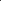 活动材料类操作道具5宝宝穿衣步骤图1张8开纸质56 活动材料类操作道具5镜框1个340mm*230mm纸质57 活动材料类操作道具5镜面纸1张16开纸质58 活动材料类操作道具5促销海报4张8开纸质59 活动材料类操作道具5食物（贴纸）1张16开不干胶60 活动材料类操作道具5花朵（贴纸）1张16开不干胶61 活动材料类操作道具5数字（贴纸）4张16开不干胶62 活动材料类操作道具5价格表3张8开纸质63 活动材料类操作道具5代币3张16开纸质64 活动材料类操作道具5果汁盒2个16开纸质65 活动材料类操作道具5牛奶盒2个16开纸质66 活动材料类操作道具5红枣袋2个16开纸质67 活动材料类操作道具5饼干盒2个16开纸质68 活动材料类操作道具5百变发型1张8开（260*370mm）纸质69 活动材料类操作道具5会员卡1张16开纸质70 活动材料类操作道具5贺卡3张16开纸质71 活动材料类操作道具5鲜花6张16开纸质72 活动材料类操作道具5花瓶4个16开纸质1 方案类 活动区角色区使用手册（中班） 活动区角色区使用手册（中班）1 册正16开纸质2 环创材料类区域标识牌区域标识牌1张正16开纸质3 环创材料类区域规则牌区域规则牌1张正8开纸质4 环创材料类玩具柜彩色标签玩具柜彩色标签2套120*85mm纸质5 环创材料类装箱说明装箱说明1张正16开纸质6 活动材料类
场景道具长塑料管12根长570mm，直径32mm塑料7 活动材料类
场景道具短塑料管16根长270mm，直径32mm塑料8 活动材料类
场景道具三通连接件8个三个边长分别长：83.5mm、81.4mm、81.4mm塑料9 活动材料类
场景道具四通连接件8个长126mm*宽83.5mm塑料10 活动材料类
场景道具操作板1块600*300mm密度板11 活动材料类
场景道具布帘1块610*550mm布质12 活动材料类
场景道具场景道具组装说明1张16开纸质13 活动材料类
角色装扮 道具橙色半身围裙1件长350mm、宽400mm布质14 活动材料类
角色装扮 道具蓝色围裙1件围裙长460mm、宽410mm布质15 活动材料类
角色装扮 道具厨师帽1顶帽子头围540mm、高190mm布质16 活动材料类
角色装扮 道具交警背心1件衣长450mm、下摆宽370mm布质17 活动材料类
角色装扮 道具公交司机背心1件衣长520mm、下摆宽490mm布质18 活动材料类
角色装扮 道具售票员背心1件衣长520mm、下摆宽490mm布质19 活动材料类
角色装扮 道具安检员背心1件衣长520mm、下摆宽490mm布质20 活动材料类
角色装扮 道具火车司机背心1件衣长520mm、下摆宽490mm布质21 活动材料类
角色装扮 道具消防员背心1件衣长450mm、下摆宽370mm布质22 活动材料类
角色装扮 道具医生帽1顶帽子总头围为515mm、高度为95mm布质23 活动材料类
角色装扮 道具护士帽1顶长320mm、宽97mm布质24 活动材料类
角色装扮 道具医疗工具包1个长260mm，宽180mm，高80mm布质25 活动材料类操作道具1灶台1个灶台长300mm、宽180mm木质26 活动材料类操作道具1煮锅1个煮锅锅身直径110mm、高50mm、锅壁厚5mm木质27 活动材料类操作道具1平底锅1个平底锅直径95mm、高30mm，锅壁厚5mm木质28 活动材料类操作道具1菜刀1把总长150mm、刀面宽60mm、刀把宽25mm、厚5mm木质29 活动材料类操作道具1锅铲1个总长150mm、厚5mm木质30 活动材料类操作道具1砧板1个长方体长225mm、宽160mm、厚5mm木质31 活动材料类操作道具1胡椒瓶1个圆柱体总高度55mm、底部直径35mm木质32 活动材料类操作道具1盐瓶1个圆柱体总高度55mm、底部直径35mm木质33 活动材料类操作道具1勺子3个总长110mm、柄长75mm木质34 活动材料类操作道具1筷子3双全长150mm、上宽7mm、下宽5mm木质35 活动材料类操作道具1碗3个碗口直径90mm，碗底直径60mm、高40mm木质36 活动材料类操作道具1盘子3个盘子外直径117mm、内直径65mm木质37 活动材料类操作道具2照相机1个立体造型，长108mm、宽70mm，主体厚度 20mm木质38 活动材料类操作道具2方向盘1个直径210mm木质39 活动材料类操作道具2听诊器1个耳塞长30mm、直径为15mm，由2根400mm长棉绳连接。中间连接处梯形长33mm、高25mm、厚15mm木质40 活动材料类操作道具2体温计1个长107mm，宽18mm，厚8mm木质41 活动材料类操作道具2注射器1个注射器全长115mm，针头长10mm、直径6mm木质42 活动材料类操作道具2镊子1个镊子长95mm木质43 活动材料类操作道具2托盘1个托盘外圈长180mm、宽120mm、厚5mm木质44 活动材料类操作道具2灭火器1个总高度240mm，直径60mm木质45 活动材料类操作道具2喇叭1个长150mm，黄色部分长100mm、蓝色部分长50mm木质46 活动材料类操作道具2对讲机2个对讲机身为长方体，高80mm、宽40mm、厚20mm木质47 活动材料类操作道具2安检仪1个总长280mm 、厚10mm木质48 活动材料类操作道具3胡萝卜2个总长150mm、萝卜缨长30mm，最宽处40mm、最窄处20mm边纶布49 活动材料类操作道具3茄子2个身长140mm、最宽处50mm，蒂杆长22mm、蒂叶长30mm边纶布50 活动材料类操作道具3黄瓜2个瓜身长170mm边纶布51 活动材料类操作道具3番茄2个高60mm、直径75mm边纶布52 活动材料类操作道具3包菜1个包菜内芯底部为圆形，直径50mm、总高度80mm边纶布53 活动材料类操作道具3辣椒2个身长110mm、蒂杆长30mm边纶布54 活动材料类操作道具3鸡腿2个总长100mm边纶布55 活动材料类操作道具4代币3张16开纸质56 活动材料类操作道具4菜单1张8开（260*370mm）纸质57 活动材料类操作道具4时尚眼镜2张16开纸质58 活动材料类操作道具4照片底纸8张16开纸质59 活动材料类操作道具4时尚造型1张8开（260*370mm）纸质60 活动材料类操作道具4诊疗记录单1本32开（185*130mm）纸质61 活动材料类操作道具4挂号单1本64开（90*130mm）纸质62 活动材料类操作道具4就诊卡1张16开纸质63 活动材料类操作道具4化验单1本64开（90*130mm）纸质64 活动材料类操作道具4医院标识1张8开（260*370mm）纸质65 活动材料类操作道具4就医流程图1张8开（260*370mm）纸质66 活动材料类操作道具4药盒1个16开纸质67 活动材料类操作道具4药片2张16开纸质68 活动材料类操作道具4视力表1张216*750mm纸质69 活动材料类操作道具4遮眼勺1张16开纸质70 活动材料类操作道具4医院科室标识1张16开纸质71 活动材料类操作道具4小剧场海报6张8开（260*370mm）纸质72 活动材料类操作道具4入场券2张16开纸质73 活动材料类操作道具4消防安全海报1张8开（260*370mm）纸质74 活动材料类操作道具4灭火器使用方法1张16开纸质75 活动材料类操作道具4消防栓使用方法1张16开纸质76 活动材料类操作道具4火车站标识1张16开纸质77 活动材料类操作道具4行李寄存牌1张16开纸质78 活动材料类操作道具4火车票1张16开纸质79 活动材料类操作道具5操作台场景标签5张16开纸质80 活动材料类操作道具5公交卡1张16开纸质81 活动材料类操作道具5交警手势示意图1张8开（260*370mm）纸质82 活动材料类操作道具5违章处理通知单1本64开（90*130mm）纸质83 活动材料类操作道具5驾驶证1张16开纸质84 活动材料类操作道具5交通标识（停车标识、红绿灯标识、左转标识、右转标识、直行标识、交通标识底座）1套16开纸质大班大班大班大班大班大班大班大班1 方案类 活动区角色区使用手册（大班） 活动区角色区使用手册（大班）1 册正16开纸质2 环创材料类区域标识牌区域标识牌1张正16开纸质3 环创材料类区域规则牌区域规则牌1张正8开纸质4 环创材料类玩具柜彩色标签玩具柜彩色标签2套120*85mm纸质5 环创材料类装箱说明装箱说明1张正16开纸质6 活动材料类
场景道具长塑料管12根长570mm，直径32mm塑料7 活动材料类
场景道具短塑料管16根长270mm，直径32mm塑料8 活动材料类
场景道具三通连接件8个三个边长分别长：83.5mm、81.4mm、81.4mm塑料9 活动材料类
场景道具四通连接件8个长126mm*宽83.5mm塑料10 活动材料类
场景道具操作板1块600*300mm密度板11 活动材料类
场景道具布帘1块610*550mm布质12 活动材料类
场景道具场景道具组装说明1张16开纸质13 活动材料类
角色装扮 道具超市背心1件衣长520mm、下摆宽490mm布质14 活动材料类
角色装扮 道具警察背心1件衣长450mm、下摆宽370mm布质15 活动材料类
角色装扮 道具邮局背心1件衣长520mm、下摆宽490mm布质16 活动材料类
角色装扮 道具导游帽1顶头围530mm、帽檐长175mm、宽95mm布质17 活动材料类
角色装扮 道具导游旗1个旗面长300mm、高200mm，杆长300mm布质18 活动材料类
角色装扮 道具厨师帽1顶帽子头围540mm、高190mm布质19 活动材料类
角色装扮 道具咖啡色围裙1件长350mm、宽400mm布质20 活动材料类
角色装扮 道具宠物店围裙1件围裙长530mm、宽310mm布质21 活动材料类
角色装扮 道具修理工具包1个长250 mm、宽160 mm布质22 活动材料类操作道具1起子1个总长135mm木质23 活动材料类操作道具1扳手1个总长180mm木质24 活动材料类操作道具1测量尺1把总长200mm，宽20mm木质25 活动材料类操作道具1锤子1个总长180mm木质26 活动材料类操作道具1锯子1个总长180mm木质27 活动材料类操作道具1钳子1个总长125mm，厚度15mm木质28 活动材料类操作道具1螺丝8个总长45mm木质29 活动材料类操作道具1螺帽8个螺帽直径20mm，厚10mm木质30 活动材料类操作道具1工具操作板4个长120mm、宽20mm、厚5mm木质31 活动材料类操作道具1邮筒1个长225mm，宽165mm，高50mm木质32 活动材料类操作道具2收银机1个收银机总长205mm、宽160mm，挡板高120mm木质33 活动材料类操作道具2扫描仪1个总长105mm木质34 活动材料类操作道具2对讲机2个对讲机身为长方体，高80mm、宽40mm、厚20mm木质35 活动材料类操作道具2方向盘1个直径210mm木质36 活动材料类操作道具2喇叭1个长150mm，黄色部分长100mm、蓝色部分长50mm木质37 活动材料类操作道具3叉子2把长150mm，把宽10mm，叉面宽28mm，厚5mm木质38 活动材料类操作道具3西餐刀2把长150mm、把宽15mm、刀面宽22mm、厚5mm木质39 活动材料类操作道具3盘子2个外直径117mm，内直径65mm木质40 活动材料类操作道具3胡椒瓶1个圆柱体总高度55mm、底部直径35mm木质41 活动材料类操作道具3盐瓶1个圆柱体总高度55mm、底部直径35mm木质42 活动材料类操作道具3储蓄箱1个盒体长213mm、宽140mm木质43 活动材料类操作道具4披萨1个直径为168mm的圆，厚度8mm边纶布44 活动材料类操作道具4牛排2块不规则形，长120mm 、最宽处为95mm、厚10mm边纶布45 活动材料类操作道具4三明治2个上下层面包腰长90mm、底边长127mm、厚5mm，中间夹心层腰长100mm、底边长135mm、厚10mm边纶布46 活动材料类操作道具4冰激凌1个总高170mm，锥形蛋托高120mm，黄色球高50mm、宽65mm边纶布47 活动材料类操作道具4圆面包2个直径80mm、总高30mm边纶布48 活动材料类操作道具4宠物狗1个173*148mm布质49 活动材料类操作道具4宠物鹦鹉1个163*93mm布质50 活动材料类操作道具5操作台场景标签6张16开纸质51 活动材料类操作道具5超市海报1张8开（260*370mm）纸质52 活动材料类操作道具5超市会员卡1张16开纸质53 活动材料类操作道具5代币6张16开纸质54 活动材料类操作道具5价格标签2张16开纸质55 活动材料类操作道具5超市区域牌3张16开纸质56 活动材料类操作道具5信封（含邮票）2个8开（260*370mm）纸质57 活动材料类操作道具5明信片2张16开纸质58 活动材料类操作道具5快递价格表1张16开纸质59 活动材料类操作道具5快递员名片1张16开纸质60 活动材料类操作道具5快递袋2个8开（260*370mm）纸质61 活动材料类操作道具5快递单1本64开（90*130mm）纸质62 活动材料类操作道具5公安局海报1张8开（260*370mm）纸质63 活动材料类操作道具5警察证1张16开纸质64 活动材料类操作道具5导游证1张16开纸质65 活动材料类操作道具5汽车票1张16开纸质66 活动材料类操作道具5火车票1张16开纸质67 活动材料类操作道具5飞机票1张16开纸质68 活动材料类操作道具5身份证1张16开纸质69 活动材料类操作道具5旅行社海报1张8开（260*370mm）纸质70 活动材料类操作道具5景区门票2张16开纸质71 活动材料类操作道具5旅游线路图1张8开（260*370mm）纸质72 活动材料类操作道具5宠物护理价格表1张16开纸质73 活动材料类操作道具5鸟食袋1个16开纸质74 活动材料类操作道具5狗粮袋1个16开纸质75 活动材料类操作道具5驱虫药盒1个16开纸质76 活动材料类操作道具5驱虫药1张16开纸质77 活动材料类操作道具5宠物店会员卡1张16开纸质78 活动材料类操作道具5宠物照片1张8开（260*370mm）纸质79 活动材料类操作道具5银行卡1张16开纸质80 活动材料类操作道具5存款单1本64开（90*130mm）纸质81 活动材料类操作道具5银行号码牌1张16开纸质82 活动材料类操作道具5暂停服务标识1张8开（260*370mm）纸质83 活动材料类操作道具5等候区标识1张8开（260*370mm）纸质84 活动材料类操作道具5菜单1张8开（260*370mm）纸质序号产品类别产品信息产品信息产品信息产品信息产品信息产品信息序号产品类别产品名称产品结构配套数量单位规格材质小班小班小班小班小班小班小班小班1方案类 活动区表演区使用手册（小班） 活动区表演区使用手册（小班）1册正16开纸质2环创材料类区域标识牌区域标识牌1张正16开纸质3环创材料类区域规则牌区域规则牌1张正8开纸质4环创材料类玩具柜彩色标签玩具柜彩色标签2套85mm*120mm纸质5环创材料类装箱说明装箱说明2张正16开纸质6活动材料类1.小兔乖乖狼耳朵发箍1个灰色布质7活动材料类1.小兔乖乖白色兔耳朵发箍4个白色布质8活动材料类1.小兔乖乖篮子1个红色布质9活动材料类1.小兔乖乖《小兔乖乖》剧本1张16开纸质10活动材料类1.小兔乖乖故事情景图1张600mm*800mm纸质11活动材料类1.小兔乖乖操作底纸1张4开纸质12活动材料类1.小兔乖乖形象纸偶2张16开纸质13活动材料类1.小兔乖乖形象纸偶收纳盒1张8开纸质14活动材料类1.小兔乖乖蘑菇（1）1个瓦楞纸，单面四色印刷，卡刀模纸质15活动材料类1.小兔乖乖蘑菇（2）1个瓦楞纸，单面四色印刷，卡刀模纸质16活动材料类1.小兔乖乖蘑菇（3）1个瓦楞纸，单面四色印刷，卡刀模纸质17活动材料类1.小兔乖乖蘑菇（4）1个瓦楞纸，单面四色印刷，卡刀模纸质18活动材料类1.小兔乖乖蘑菇（5）1个瓦楞纸，单面四色印刷，卡刀模纸质19活动材料类2.小熊请客白色猫耳朵发箍1个白色布质20活动材料类2.小熊请客狗耳朵发箍1个黑白斑点布质21活动材料类2.小熊请客狐狸耳朵发箍1个红色布质22活动材料类2.小熊请客熊耳朵发箍1个棕色布质23活动材料类2.小熊请客黄色翅膀1个黄色布质24活动材料类2.小熊请客《小熊请客》剧本1张16开纸质25活动材料类2.小熊请客故事情景图1张600mm*800mm纸质26活动材料类2.小熊请客操作底纸1张4开纸质27活动材料类2.小熊请客形象纸偶2张16开纸质28活动材料类2.小熊请客形象纸偶收纳盒1张8开纸质29活动材料类2.小熊请客花束1个瓦楞纸，单面四色印刷，卡刀模纸质30活动材料类2.小熊请客蜂蜜罐子1个瓦楞纸，单面四色印刷，卡刀模纸质31活动材料类2.小熊请客糕点1个瓦楞纸，单面四色印刷，卡刀模纸质32活动材料类2.小熊请客骨头1个瓦楞纸，单面四色印刷，卡刀模纸质33活动材料类2.小熊请客小鱼1个瓦楞纸，单面四色印刷，卡刀模纸质34活动材料类2.小熊请客小虫1个瓦楞纸，单面四色印刷，卡刀模纸质35活动材料类3.小鹿历险记鹿妈妈头饰1个白卡纸，单面四色印刷，卡刀模纸质36活动材料类3.小鹿历险记刺猬头饰1个白卡纸，单面四色印刷，卡刀模纸质37活动材料类3.小鹿历险记狼头饰1个白卡纸，单面四色印刷，卡刀模纸质38活动材料类3.小鹿历险记小鹿角发箍1个红色布质39活动材料类3.小鹿历险记青蛙眼睛发箍1个绿色布质40活动材料类3.小鹿历险记壁虎尾巴1个棕色布质41活动材料类3.小鹿历险记乌龟背饰1个绿色布质42活动材料类3.小鹿历险记《小鹿历险记》剧本1张16开纸质43活动材料类3.小鹿历险记故事情景图1张600mm*800mm纸质44活动材料类3.小鹿历险记操作底纸1张4开纸质45活动材料类3.小鹿历险记形象纸偶2张16开纸质46活动材料类3.小鹿历险记形象纸偶收纳盒1张8开纸质47活动材料类4.花园舞会妈妈头饰1个白卡纸，单面四色印刷，卡刀模纸质48活动材料类4.花园舞会小姑娘头饰1个白卡纸，单面四色印刷，卡刀模纸质49活动材料类4.花园舞会红花空心帽1个红色布质50活动材料类4.花园舞会紫花空心帽1个紫色布质51活动材料类4.花园舞会橙花空心帽1个橙色布质52活动材料类4.花园舞会粉花空心帽1个粉红色布质53活动材料类4.花园舞会白花空心帽1个白色布质54活动材料类4.花园舞会黄花空心帽1个黄色布质55活动材料类4.花园舞会《花园舞会》剧本1张16开纸质56活动材料类4.花园舞会故事情景图1张600mm*800mm纸质57活动材料类4.花园舞会操作底纸1张4开纸质58活动材料类4.花园舞会形象纸偶2张16开纸质59活动材料类4.花园舞会形象纸偶收纳盒1张8开纸质60活动材料类5.你好，春天小溪头饰1个白卡纸，单面四色印刷，卡刀模纸质61活动材料类5.你好，春天小蛇头饰1个白卡纸，单面四色印刷，卡刀模纸质62活动材料类5.你好，春天小熊头饰1个白卡纸，单面四色印刷，卡刀模纸质63活动材料类5.你好，春天小鹿角发箍4个红色布质64活动材料类5.你好，春天彩色翅膀1个彩色布质65活动材料类5.你好，春天《你好，春天》剧本1张16开纸质66活动材料类5.你好，春天故事情景图1张600mm*800mm纸质67活动材料类5.你好，春天操作底纸1张4开纸质68活动材料类5.你好，春天形象纸偶2张16开纸质69活动材料类5.你好，春天形象纸偶收纳盒1张8开纸质70活动材料类6.魔鬼谷海龟头饰1个白卡纸，单面四色印刷，卡刀模纸质71活动材料类6.魔鬼谷长鼻子鱼医生头饰1个白卡纸，单面四色印刷，卡刀模纸质72活动材料类6.魔鬼谷灯笼鱼头饰5个白卡纸，单面四色印刷，卡刀模纸质73活动材料类6.魔鬼谷章鱼帽子1个红色布质74活动材料类6.魔鬼谷海马帽子1个蓝色布质75活动材料类6.魔鬼谷《魔鬼谷》剧本1张16开纸质76活动材料类6.魔鬼谷故事情景图1张600mm*800mm纸质77活动材料类6.魔鬼谷操作底纸1张4开纸质78活动材料类6.魔鬼谷形象纸偶11张16开纸质79活动材料类6.魔鬼谷形象纸偶21张16开纸质80活动材料类6.魔鬼谷形象纸偶收纳盒1张8开纸质81活动材料类6.魔鬼谷红海草1个瓦楞纸，单面四色印刷，卡刀模纸质82活动材料类6.魔鬼谷贝壳灯1个瓦楞纸，单面四色印刷，卡刀模纸质83活动材料类7.神奇的小锅小锅头饰2个白卡纸，单面四色印刷，卡刀模纸质84活动材料类7.神奇的小锅八宝粥头饰2个白卡纸，单面四色印刷，卡刀模纸质85活动材料类7.神奇的小锅粉色蝴蝶结发箍1个粉色布质86活动材料类7.神奇的小锅粉色猪耳朵发箍1个粉色布质87活动材料类7.神奇的小锅老鼠耳朵发箍1个灰色布质88活动材料类7.神奇的小锅头巾1条白色布质89活动材料类7.神奇的小锅巫师帽子1个黑色布质90活动材料类7.神奇的小锅《神奇的小锅》剧本1张16开纸质91活动材料类7.神奇的小锅故事情景图1张600mm*800mm纸质92活动材料类7.神奇的小锅操作底纸1张4开纸质93活动材料类7.神奇的小锅形象纸偶2张16开纸质94活动材料类7.神奇的小锅形象纸偶收纳盒1张8开纸质95活动材料类7.神奇的小锅小锅1个瓦楞纸，单面四色印刷，卡刀模纸质96活动材料类7.神奇的小锅魔法棒1个瓦楞纸，单面四色印刷，卡刀模纸质97活动材料类8.刺猬和苹果苹果树头饰1个白卡纸，单面四色印刷，卡刀模纸质98活动材料类8.刺猬和苹果小鸟头饰1个白卡纸，单面四色印刷，卡刀模纸质99活动材料类8.刺猬和苹果猴耳朵发箍1个棕色布质100活动材料类8.刺猬和苹果灰色兔耳朵发箍1个灰色布质101活动材料类8.刺猬和苹果长颈鹿发箍1个棕色花纹布质102活动材料类8.刺猬和苹果犀牛帽子1个灰色布质103活动材料类8.刺猬和苹果刺猬背饰1个棕色纸质104活动材料类8.刺猬和苹果《刺猬和苹果》剧本1张16开纸质105活动材料类8.刺猬和苹果故事情景图1张600mm*800mm纸质106活动材料类8.刺猬和苹果操作底纸1张4开纸质107活动材料类8.刺猬和苹果形象纸偶2张16开纸质108活动材料类8.刺猬和苹果形象纸偶收纳盒1张8开纸质中班中班中班中班中班中班中班中班1方案类 活动区表演区使用手册（中班） 活动区表演区使用手册（中班）1册正16开纸质2环创材料类区域标识牌区域标识牌1张正16开纸质3环创材料类区域规则牌区域规则牌1张正8开纸质4环创材料类玩具柜彩色标签玩具柜彩色标签2套85mm*120mm纸质5环创材料类装箱说明装箱说明2张正16开纸质6活动材料类1.金色的房子猴耳朵发箍1个棕色布质7活动材料类1.金色的房子狗耳朵发箍1个黑白斑点布质8活动材料类1.金色的房子粉色蝴蝶结发箍1个粉色布质9活动材料类1.金色的房子绵羊角发箍1个白色布质10活动材料类1.金色的房子彩色翅膀1个彩色布质11活动材料类1.金色的房子篮子1个红色布质12活动材料类1.金色的房子《金色的房子》剧本1张8开纸质13活动材料类1.金色的房子故事情景图1张600mm*800mm纸质14活动材料类1.金色的房子操作底纸1张4开纸质15活动材料类1.金色的房子形象纸偶2张16开纸质16活动材料类1.金色的房子形象纸偶收纳盒1张8开纸质17活动材料类1.金色的房子野花（1）1个瓦楞纸，单面四色印刷，卡刀模纸质18活动材料类1.金色的房子野花（2）1个瓦楞纸，单面四色印刷，卡刀模纸质19活动材料类1.金色的房子野花（3）1个瓦楞纸，单面四色印刷，卡刀模纸质20活动材料类1.金色的房子野花（4）1个瓦楞纸，单面四色印刷，卡刀模纸质21活动材料类1.金色的房子野花（5）1个瓦楞纸，单面四色印刷，卡刀模纸质22活动材料类1.金色的房子野花（6）1个瓦楞纸，单面四色印刷，卡刀模纸质23活动材料类1.金色的房子野花（7）1个瓦楞纸，单面四色印刷，卡刀模纸质24活动材料类1.金色的房子野花（8）1个瓦楞纸，单面四色印刷，卡刀模纸质25活动材料类2.老鼠嫁女老鼠妈妈头饰1个白卡纸，单面四色印刷，卡刀模纸质26活动材料类2.老鼠嫁女老鼠少年头饰4个白卡纸，单面四色印刷，卡刀模纸质27活动材料类2.老鼠嫁女老鼠耳朵发箍1个灰色布质28活动材料类2.老鼠嫁女黑色猫耳朵发箍1个黑色布质29活动材料类2.老鼠嫁女金色披风1件金色布质30活动材料类2.老鼠嫁女白色披风1件白色布质31活动材料类2.老鼠嫁女灰色披风1件灰色布质32活动材料类2.老鼠嫁女棕色披风1件棕色布质33活动材料类2.老鼠嫁女喜帕1条红色布质34活动材料类2.老鼠嫁女《老鼠嫁女》剧本1张8开纸质35活动材料类2.老鼠嫁女故事情景图1张600mm*800mm纸质36活动材料类2.老鼠嫁女操作底纸1张4开纸质37活动材料类2.老鼠嫁女形象纸偶11张16开纸质38活动材料类2.老鼠嫁女形象纸偶21张16开纸质39活动材料类2.老鼠嫁女形象纸偶收纳盒1张8开纸质40活动材料类3.“啊呜啊呜”吃面包粉色猪耳朵发箍2个粉色布质41活动材料类3.“啊呜啊呜”吃面包狐狸耳朵发箍1个红色布质42活动材料类3.“啊呜啊呜”吃面包面包师背心1件白色布质43活动材料类3.“啊呜啊呜”吃面包《“啊呜啊呜”吃面包》剧本1张8开纸质44活动材料类3.“啊呜啊呜”吃面包故事情景图1张600mm*800mm纸质45活动材料类3.“啊呜啊呜”吃面包操作底纸1张4开纸质46活动材料类3.“啊呜啊呜”吃面包形象纸偶2张16开纸质47活动材料类3.“啊呜啊呜”吃面包形象纸偶收纳盒1张8开纸质48活动材料类3.“啊呜啊呜”吃面包猪面包1个瓦楞纸，单面四色印刷，卡刀模纸质49活动材料类3.“啊呜啊呜”吃面包兔子面包1个瓦楞纸，单面四色印刷，卡刀模纸质50活动材料类3.“啊呜啊呜”吃面包老虎面包1个瓦楞纸，单面四色印刷，卡刀模纸质51活动材料类3.“啊呜啊呜”吃面包大象面包1个瓦楞纸，单面四色印刷，卡刀模纸质52活动材料类4.小红帽头巾1条白色布质53活动材料类4.小红帽猎人背心1件黄色布质54活动材料类4.小红帽小红帽披肩1件红色布质55活动材料类4.小红帽外婆帽子1个蓝色布质56活动材料类4.小红帽狼爪手套1双灰色布质57活动材料类4.小红帽《小红帽》剧本1张8开纸质58活动材料类4.小红帽故事情景图1张600mm*800mm纸质59活动材料类4.小红帽操作底纸1张4开纸质60活动材料类4.小红帽形象纸偶2张16开纸质61活动材料类4.小红帽形象纸偶收纳盒1张8开纸质62活动材料类4.小红帽点心（1）1个瓦楞纸，单面四色印刷，卡刀模纸质63活动材料类4.小红帽点心（2）1个瓦楞纸，单面四色印刷，卡刀模纸质64活动材料类5.“踢拖踢拖”小红鞋小胖小头饰1个白卡纸，单面四色印刷，卡刀模纸质65活动材料类5.“踢拖踢拖”小红鞋妈妈头饰1个白卡纸，单面四色印刷，卡刀模纸质66活动材料类5.“踢拖踢拖”小红鞋老爷爷头饰1个白卡纸，单面四色印刷，卡刀模纸质67活动材料类5.“踢拖踢拖”小红鞋哥哥头饰1个白卡纸，单面四色印刷，卡刀模纸质68活动材料类5.“踢拖踢拖”小红鞋姐姐头饰1个白卡纸，单面四色印刷，卡刀模纸质69活动材料类5.“踢拖踢拖”小红鞋小娃娃头饰1个白卡纸，单面四色印刷，卡刀模纸质70活动材料类5.“踢拖踢拖”小红鞋叔叔头饰1个白卡纸，单面四色印刷，卡刀模纸质71活动材料类5.“踢拖踢拖”小红鞋阿姨头饰1个白卡纸，单面四色印刷，卡刀模纸质72活动材料类5.“踢拖踢拖”小红鞋交警头饰1个白卡纸，单面四色印刷，卡刀模纸质73活动材料类5.“踢拖踢拖”小红鞋小红鞋背心2件红色布质74活动材料类5.“踢拖踢拖”小红鞋狗耳朵发箍1个白底黑斑点布质75活动材料类5.“踢拖踢拖”小红鞋白色猫耳朵发箍1个白色布质76活动材料类5.“踢拖踢拖”小红鞋老鼠耳朵发箍1个灰色布质77活动材料类5.“踢拖踢拖”小红鞋《“踢拖踢拖”小红鞋》剧本1张8开纸质78活动材料类5.“踢拖踢拖”小红鞋故事情景图1张600mm*800mm纸质79活动材料类5.“踢拖踢拖”小红鞋操作底纸1张4开纸质80活动材料类5.“踢拖踢拖”小红鞋形象纸偶11张16开纸质81活动材料类5.“踢拖踢拖”小红鞋形象纸偶21张16开纸质82活动材料类5.“踢拖踢拖”小红鞋形象纸偶收纳盒1张8开纸质83活动材料类5.“踢拖踢拖”小红鞋公文包1个瓦楞纸，单面四色印刷，卡刀模纸质84活动材料类5.“踢拖踢拖”小红鞋女士手提包1个瓦楞纸，单面四色印刷，卡刀模纸质85活动材料类6.小猪噜噜的生日礼物猪爸爸头饰1个白卡纸，单面四色印刷，卡刀模纸质86活动材料类6.小猪噜噜的生日礼物猪妈妈头饰1个白卡纸，单面四色印刷，卡刀模纸质87活动材料类6.小猪噜噜的生日礼物猪姐姐1头饰1个白卡纸，单面四色印刷，卡刀模纸质88活动材料类6.小猪噜噜的生日礼物猪姐姐2头饰1个白卡纸，单面四色印刷，卡刀模纸质89活动材料类6.小猪噜噜的生日礼物猪姐姐3头饰1个白卡纸，单面四色印刷，卡刀模纸质90活动材料类6.小猪噜噜的生日礼物鳄鱼尾巴1个绿色布质91活动材料类6.小猪噜噜的生日礼物花色猪耳朵发箍1个粉色布质92活动材料类6.小猪噜噜的生日礼物山羊角发箍1个白色布质93活动材料类6.小猪噜噜的生日礼物《小猪噜噜的生日礼物》剧本1张8开纸质94活动材料类6.小猪噜噜的生日礼物故事情景图1张600mm*800mm纸质95活动材料类6.小猪噜噜的生日礼物操作底纸1张4开纸质96活动材料类6.小猪噜噜的生日礼物形象纸偶2张16开纸质97活动材料类6.小猪噜噜的生日礼物形象纸偶收纳盒1张8开纸质98活动材料类6.小猪噜噜的生日礼物生日蛋糕1个瓦楞纸，单面四色印刷，卡刀模纸质99活动材料类6.小猪噜噜的生日礼物鸡蛋1个瓦楞纸，单面四色印刷，卡刀模纸质100活动材料类6.小猪噜噜的生日礼物半截心里美萝卜1个瓦楞纸，单面四色印刷，卡刀模纸质101活动材料类6.小猪噜噜的生日礼物心里美萝卜1个瓦楞纸，单面四色印刷，卡刀模纸质102活动材料类7.我想要一个弟弟大象耳朵发箍2个灰色布质103活动材料类7.我想要一个弟弟黑色翅膀1个黑色布质104活动材料类7.我想要一个弟弟白色翅膀1个白色布质105活动材料类7.我想要一个弟弟鱼尾巴1个黄色布质106活动材料类7.我想要一个弟弟《我想要一个弟弟》剧本1张8开纸质107活动材料类7.我想要一个弟弟故事情景图1张600mm*800mm纸质108活动材料类7.我想要一个弟弟操作底纸1张4开纸质109活动材料类7.我想要一个弟弟形象纸偶11张16开纸质110活动材料类7.我想要一个弟弟形象纸偶21张16开纸质111活动材料类7.我想要一个弟弟形象纸偶收纳盒1张8开纸质112活动材料类8.三只小猪草房子头饰1个白卡纸，单面四色印刷，卡刀模纸质113活动材料类8.三只小猪木房子头饰1个白卡纸，单面四色印刷，卡刀模纸质114活动材料类8.三只小猪砖房子头饰1个白卡纸，单面四色印刷，卡刀模纸质115活动材料类8.三只小猪汤锅头饰1个白卡纸，单面四色印刷，卡刀模纸质116活动材料类8.三只小猪黑色猪耳朵发箍1个黑色布质117活动材料类8.三只小猪粉色猪耳朵发箍1个粉色布质118活动材料类8.三只小猪花色猪耳朵发箍1个粉色布质119活动材料类8.三只小猪狼耳朵发箍1个灰色布质120活动材料类8.三只小猪狼尾巴1个灰色布质121活动材料类8.三只小猪《三只小猪》剧本1张8开纸质122活动材料类8.三只小猪故事情景图1张600mm*800mm纸质123活动材料类8.三只小猪操作底纸1张4开纸质124活动材料类8.三只小猪形象纸偶2张16开纸质125活动材料类8.三只小猪形象纸偶收纳盒1张8开纸质126活动材料类8.三只小猪稻草捆1个瓦楞纸，单面四色印刷，卡刀模纸质127活动材料类8.三只小猪木材捆1个瓦楞纸，单面四色印刷，卡刀模纸质128活动材料类8.三只小猪砖头堆1个瓦楞纸，单面四色印刷，卡刀模纸质大班大班大班大班大班大班大班大班1方案类 活动区表演区使用手册（大班） 活动区表演区使用手册（大班）1册正16开纸质2环创材料类区域标识牌区域标识牌1张正16开纸质3环创材料类区域规则牌区域规则牌1张正8开纸质4环创材料类玩具柜彩色标签玩具柜彩色标签2套85mm*120mm纸质5环创材料类装箱说明装箱说明2张正16开纸质6活动材料类1.马兰花树公公头饰1个白卡纸，单面四色印刷，卡刀模纸质7活动材料类1.马兰花王老爹头饰1个白卡纸，单面四色印刷，卡刀模纸质8活动材料类1.马兰花大兰头饰1个白卡纸，单面四色印刷，卡刀模纸质9活动材料类1.马兰花黑色猫耳朵发箍1个黑色布质10活动材料类1.马兰花彩色翅膀1个彩色布质11活动材料类1.马兰花小兰背心1件粉色布质12活动材料类1.马兰花马郎背心1件蓝色布质13活动材料类1.马兰花《马兰花》剧本1张8开纸质14活动材料类1.马兰花故事情景图1张600mm*800mm纸质15活动材料类1.马兰花操作底纸1张4开纸质16活动材料类1.马兰花形象纸偶2张16开纸质17活动材料类1.马兰花形象纸偶收纳盒1张8开纸质18活动材料类1.马兰花荷花灯1个瓦楞纸，单面四色印刷，卡刀模纸质19活动材料类1.马兰花金银财宝箱1个瓦楞纸，单面四色印刷，卡刀模纸质20活动材料类1.马兰花柴火捆1个瓦楞纸，单面四色印刷，卡刀模纸质21活动材料类1.马兰花马兰花1个瓦楞纸，单面四色印刷，卡刀模纸质22活动材料类2.白雪公主小矮人帽子1头饰1个白卡纸，单面四色印刷，卡刀模纸质23活动材料类2.白雪公主小矮人帽子2头饰1个白卡纸，单面四色印刷，卡刀模纸质24活动材料类2.白雪公主小矮人帽子3头饰1个白卡纸，单面四色印刷，卡刀模纸质25活动材料类2.白雪公主小矮人帽子4头饰1个白卡纸，单面四色印刷，卡刀模纸质26活动材料类2.白雪公主小矮人帽子5头饰1个白卡纸，单面四色印刷，卡刀模纸质27活动材料类2.白雪公主小矮人帽子6头饰1个白卡纸，单面四色印刷，卡刀模纸质28活动材料类2.白雪公主小矮人帽子7头饰1个白卡纸，单面四色印刷，卡刀模纸质29活动材料类2.白雪公主国王皇冠头饰1个白卡纸，单面四色印刷，卡刀模纸质30活动材料类2.白雪公主王后皇冠头饰1个白卡纸，单面四色印刷，卡刀模纸质31活动材料类2.白雪公主王子皇冠头饰1个白卡纸，单面四色印刷，卡刀模纸质32活动材料类2.白雪公主新王后皇冠头饰1个白卡纸，单面四色印刷，卡刀模纸质33活动材料类2.白雪公主红色蝴蝶结发箍1个红色布质34活动材料类2.白雪公主黑色披风1件黑色布质35活动材料类2.白雪公主银色披风1件银色布质36活动材料类2.白雪公主红色披风1件红色布质37活动材料类2.白雪公主白雪公主披肩1件蓝红相间布质38活动材料类2.白雪公主武士背心1件灰色布质39活动材料类2.白雪公主《白雪公主》剧本1张8开纸质40活动材料类2.白雪公主故事情景图1张600mm*800mm纸质41活动材料类2.白雪公主操作底纸1张4开纸质42活动材料类2.白雪公主形象纸偶11张16开纸质43活动材料类2.白雪公主形象纸偶21张16开纸质44活动材料类2.白雪公主形象纸偶收纳盒1张8开纸质45活动材料类3.熊爸爸回家熊爸爸头饰1个白卡纸，单面四色印刷，卡刀模纸质46活动材料类3.熊爸爸回家狗耳朵发箍1个白底黑斑点布质47活动材料类3.熊爸爸回家白色猫耳朵发箍1个白色布质48活动材料类3.熊爸爸回家熊耳朵发箍1个棕色布质49活动材料类3.熊爸爸回家黄色翅膀1个黄色布质50活动材料类3.熊爸爸回家《熊爸爸回家》剧本1张8开纸质51活动材料类3.熊爸爸回家故事情景图1张600mm*800mm纸质52活动材料类3.熊爸爸回家操作底纸1张4开纸质53活动材料类3.熊爸爸回家形象纸偶2张16开纸质54活动材料类3.熊爸爸回家形象纸偶收纳盒1张8开纸质55活动材料类3.熊爸爸回家章鱼1个瓦楞纸，单面四色印刷，卡刀模纸质56活动材料类4.彼得与狼小鸟头饰1个白卡纸，单面四色印刷，卡刀模纸质57活动材料类4.彼得与狼小鸭头饰1个白卡纸，单面四色印刷，卡刀模纸质58活动材料类4.彼得与狼小猫头饰1个白卡纸，单面四色印刷，卡刀模纸质59活动材料类4.彼得与狼猎人头饰1个白卡纸，单面四色印刷，卡刀模纸质60活动材料类4.彼得与狼爷爷头饰1个白卡纸，单面四色印刷，卡刀模纸质61活动材料类4.彼得与狼狼尾巴1个灰色布质62活动材料类4.彼得与狼狼爪手套1双灰色布质63活动材料类4.彼得与狼狼耳朵发箍1个灰色布质64活动材料类4.彼得与狼彼得背心1件白色布质65活动材料类4.彼得与狼《彼得与狼》剧本1张8开纸质66活动材料类4.彼得与狼故事情景图1张600mm*800mm纸质67活动材料类4.彼得与狼操作底纸1张4开纸质68活动材料类4.彼得与狼形象纸偶2张16开纸质69活动材料类4.彼得与狼形象纸偶收纳盒1张8开纸质70活动材料类5.小鸭的服装店鸵鸟太太头饰1个白卡纸，单面四色印刷，卡刀模纸质71活动材料类5.小鸭的服装店小麻雀头饰1个白卡纸，单面四色印刷，卡刀模纸质72活动材料类5.小鸭的服装店黄色翅膀1个黄色布质73活动材料类5.小鸭的服装店斑马纹披风1件黑白相间布质74活动材料类5.小鸭的服装店河马帽子1个粉色布质75活动材料类5.小鸭的服装店袋鼠肚子腰饰1个棕色布质76活动材料类5.小鸭的服装店黑色兔耳朵发箍1个黑色布质77活动材料类5.小鸭的服装店《小鸭的服装店》剧本1张8开纸质78活动材料类5.小鸭的服装店故事情景图1张600mm*800mm纸质79活动材料类5.小鸭的服装店操作底纸1张4开纸质80活动材料类5.小鸭的服装店形象纸偶2张16开纸质81活动材料类5.小鸭的服装店形象纸偶收纳盒1张8开纸质82活动材料类6.杰克与魔豆老婆婆头饰1个白卡纸，单面四色印刷，卡刀模纸质83活动材料类6.杰克与魔豆母鸡头饰1个白卡纸，单面四色印刷，卡刀模纸质84活动材料类6.杰克与魔豆头巾1条白色布质85活动材料类6.杰克与魔豆白色翅膀1个白色布质86活动材料类6.杰克与魔豆拳头手套1只绿色布质87活动材料类6.杰克与魔豆杰克背心1件白色布质88活动材料类6.杰克与魔豆《杰克与魔豆》剧本1张8开纸质89活动材料类6.杰克与魔豆故事情景图1张600mm*800mm纸质90活动材料类6.杰克与魔豆操作底纸1张4开纸质91活动材料类6.杰克与魔豆形象纸偶2张16开纸质92活动材料类6.杰克与魔豆形象纸偶收纳盒1张8开纸质93活动材料类6.杰克与魔豆魔豆1个瓦楞纸，单面四色印刷，卡刀模纸质94活动材料类6.杰克与魔豆竖琴1个瓦楞纸，单面四色印刷，卡刀模纸质95活动材料类6.杰克与魔豆金蛋1个瓦楞纸，单面四色印刷，卡刀模纸质96活动材料类7.饼干熊大棕熊头饰1个白卡纸，单面四色印刷，卡刀模纸质97活动材料类7.饼干熊松鼠头饰1个白卡纸，单面四色印刷，卡刀模纸质98活动材料类7.饼干熊狗耳朵发箍1个白底黑斑点布质99活动材料类7.饼干熊白色猫耳朵发箍1个白色布质100活动材料类7.饼干熊熊耳朵发箍1个棕色布质101活动材料类7.饼干熊饼干熊背心1件棕色布质102活动材料类7.饼干熊《饼干熊》剧本1张8开纸质103活动材料类7.饼干熊故事情景图1张600mm*800mm纸质104活动材料类7.饼干熊操作底纸1张4开纸质105活动材料类7.饼干熊形象纸偶2张16开纸质106活动材料类7.饼干熊形象纸偶收纳盒1张8开纸质107活动材料类7.饼干熊蛋黄曲奇饼干1个瓦楞纸，单面四色印刷，卡刀模纸质108活动材料类7.饼干熊草莓夹心饼干1个瓦楞纸，单面四色印刷，卡刀模纸质109活动材料类7.饼干熊黑白芝麻饼干1个瓦楞纸，单面四色印刷，卡刀模纸质110活动材料类7.饼干熊巧克力脆皮饼干1个瓦楞纸，单面四色印刷，卡刀模纸质111活动材料类8.“骨碌骨碌”红果果红果果头饰1个白卡纸，单面四色印刷，卡刀模纸质112活动材料类8.“骨碌骨碌”红果果松鼠尾巴1个棕色布质113活动材料类8.“骨碌骨碌”红果果螃蟹钳手套1双红色布质114活动材料类8.“骨碌骨碌”红果果青蛙眼睛发箍1个绿色布质115活动材料类8.“骨碌骨碌”红果果老鼠耳朵发箍1个灰色布质116活动材料类8.“骨碌骨碌”红果果《“骨碌骨碌”红果果》剧本1张8开纸质117活动材料类8.“骨碌骨碌”红果果故事情景图1张600mm*800mm纸质118活动材料类8.“骨碌骨碌”红果果操作底纸1张4开纸质119活动材料类8.“骨碌骨碌”红果果形象纸偶2张16开纸质120活动材料类8.“骨碌骨碌”红果果形象纸偶收纳盒1张8开纸质序号产品信息产品信息产品信息产品信息产品信息产品信息产品信息序号产品类别产品名称产品结构配套数量单位规格材质小班小班小班小班小班小班小班小班1方案类 活动区美工区使用手册（小班） 活动区美工区使用手册（小班）1册正16开纸质2环创材料类区域标识牌区域标识牌1张正16开纸质3环创材料类区域规则牌区域规则牌1张正8开纸质4环创材料类玩具柜彩色标签玩具柜彩色标签2套120*85mm纸质5环创材料类装箱说明装箱说明2张正16开纸质6活动材料类1.小汽车的轨迹欣赏图卡3张185*260mm纸质7活动材料类1.小汽车的轨迹情境底纸20张260*370mm纸质8活动材料类1.小汽车的轨迹立体纸工20张185*260mm纸质9活动材料类1.小汽车的轨迹贴纸5张185*260mm纸质10活动材料类1.小汽车的轨迹EVA五角星造型5张185*260*2mmEVA11活动材料类1.小汽车的轨迹彩色胶带纸5卷15*6000mm纸质12活动材料类1.小汽车的轨迹彩色纸50张185*260mm纸质13活动材料类2.果蔬印画欣赏图卡3张185*260mm纸质14活动材料类2.果蔬印画情境底纸20张260*370mm纸质15活动材料类2.果蔬印画立体纸工20张185*260mm纸质16活动材料类2.果蔬印画贴纸5张185*260mm纸质17活动材料类2.果蔬印画彩色瓦楞纸10张250*380mm纸质18活动材料类2.果蔬印画木棍50根10*160mm木质19活动材料类3.泡泡的世界欣赏图卡3张185*260mm纸质20活动材料类3.泡泡的世界情境底纸20张260*370mm纸质21活动材料类3.泡泡的世界白色手提袋10个210*150*80mm纸质22活动材料类3.泡泡的世界生宣纸20张270*380mm纸质23活动材料类3.泡泡的世界彩色纸吸管1包直径6mm，长度195mm；25根/包纸质24活动材料类4.淘气的线宝宝欣赏图卡3张185*260mm纸质25活动材料类4.淘气的线宝宝情境底纸20张260*370mm纸质26活动材料类4.淘气的线宝宝立体纸工20张185*260mm纸质27活动材料类4.淘气的线宝宝彩色毛球1包直径20mm；200个/包化纤28活动材料类4.淘气的线宝宝彩色纸绳5捆长度20000mm纸质29活动材料类5.下雨啦欣赏图卡3张185*260mm纸质30活动材料类5.下雨啦情境底纸20张260*370mm纸质31活动材料类5.下雨啦立体纸工20张185*260mm纸质32活动材料类5.下雨啦彩色毛球1包直径20mm；200个/包化纤33活动材料类5.下雨啦EVA熊和音符造型5张185*260*2mmEVA34活动材料类6.水珠旅行记欣赏图卡3张185*260mm纸质35活动材料类6.水珠旅行记情境底纸20张260*370mm纸质36活动材料类6.水珠旅行记贴纸5张185*260mm纸质37活动材料类6.水珠旅行记EVA雨伞和雨滴造型5张185*260*2mmEVA38活动材料类6.水珠旅行记白色纸筒10个直径45mm，长度150mm纸质39活动材料类7.舞动的水草欣赏图卡3张185*260mm纸质40活动材料类7.舞动的水草情境底纸20张260*370mm纸质41活动材料类7.舞动的水草立体纸工20张185*260mm纸质42活动材料类7.舞动的水草贴纸5张185*260mm纸质43活动材料类7.舞动的水草彩色纸50张185*260mm纸质44活动材料类7.舞动的水草白色手提袋10个210*150*80mm纸质45活动材料类8.快乐一家人欣赏图卡3张185*260mm纸质46活动材料类8.快乐一家人情境底纸20张260*370mm纸质47活动材料类8.快乐一家人立体纸工20张185*260mm纸质48活动材料类8.快乐一家人贴纸5张185*260mm纸质49活动材料类8.快乐一家人白色纸杯20个250ml纸质50活动材料类8.快乐一家人彩色纸丝2包80g/包纸质51活动材料类9.彩虹豆欣赏图卡3张185*260mm纸质52活动材料类9.彩虹豆情境底纸20张260*370mm纸质53活动材料类9.彩虹豆立体纸工20张185*260mm纸质54活动材料类9.彩虹豆彩色毛球1包直径20mm；200个/包化纤55活动材料类9.彩虹豆彩色胶带纸5卷15*6000mm纸质56活动材料类10.美丽的花欣赏图卡3张185*260mm纸质57活动材料类10.美丽的花情境底纸20张260*370mm纸质58活动材料类10.美丽的花立体纸工10张185*260mm纸质59活动材料类10.美丽的花EVA花朵造型5张185*260*2mmEVA60活动材料类10.美丽的花手揉纸400张240*250mm纸质61活动材料类11.绵羊宝宝欣赏图卡3张185*260mm纸质62活动材料类11.绵羊宝宝情境底纸20张260*370mm纸质63活动材料类11.绵羊宝宝立体纸工20张185*260mm纸质64活动材料类11.绵羊宝宝彩色纸丝4包80g/包纸质65活动材料类12.刺猬背果果欣赏图卡3张185*260mm纸质66活动材料类12.刺猬背果果情境底纸20张260*370mm纸质67活动材料类12.刺猬背果果立体纸工20张185*260mm纸质68活动材料类12.刺猬背果果彩色纸50张185*260mm纸质69活动材料类12.刺猬背果果彩色纸绳5捆长度20000mm纸质70活动材料类13.淘气的落叶欣赏图卡3张185*260mm纸质71活动材料类13.淘气的落叶情境底纸20张260*370mm纸质72活动材料类13.淘气的落叶树叶刮画纸5张180*250mm，含刮画笔1支纸质73活动材料类13.淘气的落叶白色纸筒5个直径45mm，长度150mm纸质74活动材料类13.淘气的落叶彩色磨砂纸5张260*370mm纸质75活动材料类14.暖暖的太阳欣赏图卡3张185*260mm纸质76活动材料类14.暖暖的太阳情境底纸20张260*370mm纸质77活动材料类14.暖暖的太阳贴纸5张185*260mm纸质78活动材料类14.暖暖的太阳白色艺术纸盘20个直径176mm，厚5mm纸质79活动材料类14.暖暖的太阳彩色纸50张185*260mm纸质80活动材料类15.快乐圣诞节欣赏图卡3张185*260mm纸质81活动材料类15.快乐圣诞节情境底纸20张260*370mm纸质82活动材料类15.快乐圣诞节立体纸工20张185*260mm纸质83活动材料类15.快乐圣诞节圣诞DIY印章6个25*35mm松木+橡胶84活动材料类15.快乐圣诞节圣诞DIY印章1个50*25*35mm松木+橡胶85活动材料类15.快乐圣诞节圣诞DIY印章4个50*50*35mm松木+橡胶86活动材料类15.快乐圣诞节彩色纸绳5捆长度20000mm纸质87活动材料类16.灿烂的烟花欣赏图卡3张185*260mm纸质88活动材料类16.灿烂的烟花情境底纸20张260*370mm纸质89活动材料类16.灿烂的烟花立体纸工20张185*260mm纸质90活动材料类16.灿烂的烟花刮画纸20张180*250mm，含刮画笔1支纸质91活动材料类16.灿烂的烟花彩色纸绳5捆长度20000mm纸质92活动材料类17.花园里欣赏图卡3张185*260mm纸质93活动材料类17.花园里情境底纸20张260*370mm纸质94活动材料类17.花园里立体纸工110张185*260mm纸质95活动材料类17.花园里立体纸工210张185*260mm纸质96活动材料类17.花园里彩色毛球1包直径20mm；200个/包化纤97活动材料类17.花园里彩色纸50张185*260mm纸质98活动材料类18.小兔采蘑菇欣赏图卡3张185*260mm纸质99活动材料类18.小兔采蘑菇情境底纸20张260*370mm纸质100活动材料类18.小兔采蘑菇立体纸工20张185*260mm纸质101活动材料类18.小兔采蘑菇贴纸5张185*260mm纸质102活动材料类18.小兔采蘑菇EVA兔子造型5张185*260*2mmEVA103活动材料类18.小兔采蘑菇手揉纸400张240*250mm纸质104活动材料类19.鸟儿的聚会欣赏图卡3张185*260mm纸质105活动材料类19.鸟儿的聚会情境底纸20张260*370mm纸质106活动材料类19.鸟儿的聚会立体纸工10张185*260mm纸质107活动材料类19.鸟儿的聚会彩色手提袋10个210*150*80mm纸质108活动材料类19.鸟儿的聚会EVA五角星造型5张185*260*2mmEVA109活动材料类20.我爱妈妈欣赏图卡3张185*260mm纸质110活动材料类20.我爱妈妈情境底纸20张260*370mm纸质111活动材料类20.我爱妈妈EVA几何图形造型10张185*260*2mmEVA112活动材料类20.我爱妈妈彩色纸50张185*260mm纸质113活动材料类20.我爱妈妈彩色纸绳5捆长度20000mm纸质114活动材料类21.捕鱼达人欣赏图卡3张185*260mm纸质115活动材料类21.捕鱼达人情境底纸20张260*370mm纸质116活动材料类21.捕鱼达人立体纸工20张185*260mm纸质117活动材料类21.捕鱼达人贴纸5张185*260mm纸质118活动材料类21.捕鱼达人彩色胶带纸5卷15*6000mm纸质119活动材料类21.捕鱼达人彩色纸绳5捆长度20000mm纸质120活动材料类22.爱美丽的鱼欣赏图卡3张185*260mm纸质121活动材料类22.爱美丽的鱼情境底纸20张260*370mm纸质122活动材料类22.爱美丽的鱼立体纸工20张185*260mm纸质123活动材料类22.爱美丽的鱼EVA爱心造型5张185*260*2mmEVA124活动材料类22.爱美丽的鱼彩色艺术纸盘10个直径230mm纸质125活动材料类22.爱美丽的鱼彩色纸50张185*260mm纸质126活动材料类23.漂亮的房子欣赏图卡3张185*260mm纸质127活动材料类23.漂亮的房子情境底纸20张260*370mm纸质128活动材料类23.漂亮的房子立体纸工110张185*260mm纸质129活动材料类23.漂亮的房子立体纸工210张185*260mm纸质130活动材料类23.漂亮的房子EVA四叶草造型5张185*260*2mmEVA131活动材料类23.漂亮的房子彩色纸50张185*260mm纸质132活动材料类24.混合果汁欣赏图卡3张185*260mm纸质133活动材料类24.混合果汁情境底纸20张260*370mm纸质134活动材料类24.混合果汁贴纸5张185*260mm纸质135活动材料类24.混合果汁白色纸杯20个250ml纸质136活动材料类24.混合果汁彩色纸吸管1包直径6mm，长度195mm；25根/包纸质137活动材料类25.美味的食物欣赏图卡3张185*260mm纸质138活动材料类25.美味的食物情境底纸20张260*370mm纸质139活动材料类25.美味的食物立体纸工20张185*260mm纸质140活动材料类25.美味的食物贴纸5张185*260mm纸质141活动材料类25.美味的食物EVA食物造型5张185*260*2mmEVA142活动材料类25.美味的食物白色艺术纸盘10个直径176mm，厚5mm纸盘143活动材料类26.动物的乐园欣赏图卡3张185*260mm纸质144活动材料类26.动物的乐园情境底纸20张260*370mm纸质145活动材料类26.动物的乐园立体纸工10张185*260mm纸质146活动材料类26.动物的乐园彩色手提袋10个210*150*80mm纸质147活动材料类26.动物的乐园动物DIY印章4个25*35mm松木+橡胶148活动材料类26.动物的乐园动物DIY印章5个50*50*35mm松木+橡胶149活动材料类27.颜色对对碰欣赏图卡3张185*260mm纸质150活动材料类27.颜色对对碰情境底纸20张260*370mm纸质151活动材料类27.颜色对对碰生宣纸20张270*380mm纸质152活动材料类27.颜色对对碰EVA五角星造型5张185*260*2mmEVA153活动材料类27.颜色对对碰白色艺术纸盘10个直径176mm，厚5mm纸盘154活动材料类28.星星的舞会欣赏图卡3张185*260mm纸质155活动材料类28.星星的舞会情境底纸20张260*370mm纸质156活动材料类28.星星的舞会立体纸工20张185*260mm纸质157活动材料类28.星星的舞会EVA五角星造型5张185*260*2mmEVA158活动材料类28.星星的舞会EVA爱心造型5张185*260*2mmEVA159活动材料类29.甜蜜冰激凌欣赏图卡3张185*260mm纸质160活动材料类29.甜蜜冰激凌情境底纸20张260*370mm纸质161活动材料类29.甜蜜冰激凌立体纸工20张185*260mm纸质162活动材料类29.甜蜜冰激凌彩色纸丝4包80g/包纸质163活动材料类29.甜蜜冰激凌手揉纸400张240*250mm纸质164活动材料类30.西瓜的畅想欣赏图卡3张185*260mm纸质165活动材料类30.西瓜的畅想情境底纸20张260*370mm纸质166活动材料类30.西瓜的畅想EVA西瓜造型10张370*260*2mmEVA167活动材料类30.西瓜的畅想彩色纸绳5捆长度20000mm纸质168活动材料类31.伞的世界欣赏图卡3张185*260mm纸质169活动材料类31.伞的世界情境底纸20张260*370mm纸质170活动材料类31.伞的世界立体纸工20张185*260mm纸质171活动材料类31.伞的世界EVA花朵造型5张185*260*2mmEVA172活动材料类31.伞的世界彩色胶带纸5卷15*6000mm纸质173活动材料类32.葡萄园欣赏图卡3张185*260mm纸质174活动材料类32.葡萄园情境底纸20张260*370mm纸质175活动材料类32.葡萄园立体纸工20张185*260mm纸质176活动材料类32.葡萄园手揉纸400张240*250mm纸质177活动材料类32.葡萄园彩色毛球1包直径20mm；200个/包化纤中班中班中班中班中班中班中班中班1方案类 活动区美工区使用手册（中班） 活动区美工区使用手册（中班）1册正16开纸质2环创材料类区域标识牌区域标识牌1张正16开纸质3环创材料类区域规则牌区域规则牌1张正8开纸质4环创材料类玩具柜彩色标签玩具柜彩色标签2套120*85mm纸质5环创材料类装箱说明装箱说明2张正16开纸质6活动材料类1.我爱老师欣赏图卡3张185*260mm纸质7活动材料类1.我爱老师情境底纸20张260*370mm纸质8活动材料类1.我爱老师立体纸工20张185*260mm纸质9活动材料类1.我爱老师EVA花朵造型5张185*260*2mmEVA10活动材料类1.我爱老师EVA熊和音符造型5张185*260*2mmEVA11活动材料类1.我爱老师彩色卡纸120张270*390mm纸质12活动材料类2.美丽的彩虹欣赏图卡3张185*260mm纸质13活动材料类2.美丽的彩虹情境底纸20张260*370mm纸质14活动材料类2.美丽的彩虹立体纸工20张185*260mm纸质15活动材料类2.美丽的彩虹彩色毛球1包直径20mm；200个/包化纤16活动材料类2.美丽的彩虹彩色纸绳5捆长度20000mm纸质17活动材料类3.颜色的碰撞欣赏图卡3张185*260mm纸质18活动材料类3.颜色的碰撞情境底纸20张260*370mm纸质19活动材料类3.颜色的碰撞立体纸工10张185*260mm纸质20活动材料类3.颜色的碰撞陀螺轴40根5*6*80mm木质21活动材料类3.颜色的碰撞生宣纸20张270*380mm纸质22活动材料类3.颜色的碰撞白色纸筒5个直径45mm，长度150mm纸质23活动材料类4.树林里的树欣赏图卡3张185*260mm纸质24活动材料类4.树林里的树情境底纸20张260*370mm纸质25活动材料类4.树林里的树白色纸杯20个250ml纸质26活动材料类4.树林里的树树干刮画纸5张180*250mm，含刮画笔1支纸质27活动材料类4.树林里的树彩色卡纸110张270*390mm纸质28活动材料类5.喵喵喵欣赏图卡3张185*260mm纸质29活动材料类5.喵喵喵情境底纸20张260*370mm纸质30活动材料类5.喵喵喵立体纸工20张185*260mm纸质31活动材料类5.喵喵喵彩色卡纸110张270*390mm纸质32活动材料类5.喵喵喵彩色纸杯20个250ml纸质33活动材料类6.鲸鱼戏水欣赏图卡3张185*260mm纸质34活动材料类6.鲸鱼戏水情境底纸20张260*370mm纸质35活动材料类6.鲸鱼戏水立体纸工20张185*260mm纸质36活动材料类6.鲸鱼戏水剪纸16张185*260mm纸质37活动材料类6.鲸鱼戏水手揉纸400张240*250mm纸质38活动材料类6.鲸鱼戏水彩色瓦楞纸10张250*380mm纸质39活动材料类7.胖嘟嘟的水母欣赏图卡3张185*260mm纸质40活动材料类7.胖嘟嘟的水母情境底纸20张260*370mm纸质41活动材料类7.胖嘟嘟的水母立体纸工20张185*260mm纸质42活动材料类7.胖嘟嘟的水母白色纸杯20个250ml纸质43活动材料类7.胖嘟嘟的水母彩色纸50张185*260mm纸质44活动材料类8.快乐农场欣赏图卡3张185*260mm纸质45活动材料类8.快乐农场情境底纸20张260*370mm纸质46活动材料类8.快乐农场立体纸工20张185*260mm纸质47活动材料类8.快乐农场彩色手提袋10个210*150*80mm纸质48活动材料类8.快乐农场EVA兔子造型5张185*260*2mmEVA49活动材料类8.快乐农场彩色卡纸110张270*390mm纸质50活动材料类9.香喷喷的面包欣赏图卡3张185*260mm纸质51活动材料类9.香喷喷的面包情境底纸20张260*370mm纸质52活动材料类9.香喷喷的面包立体纸工20张185*260mm纸质53活动材料类9.香喷喷的面包EVA食物造型5张185*260*2mmEVA54活动材料类9.香喷喷的面包彩色纸50张185*260mm纸质55活动材料类9.香喷喷的面包彩虹绳1捆2*25000mm尼龙56活动材料类10.猫头鹰欣赏图卡3张185*260mm纸质57活动材料类10.猫头鹰情境底纸20张260*370mm纸质58活动材料类10.猫头鹰立体纸工10张185*260mm纸质59活动材料类10.猫头鹰剪纸16张185*260mm纸质60活动材料类10.猫头鹰艺术背景纸12张370*260mm纸质61活动材料类10.猫头鹰白色艺术纸盘10个直径176mm，厚5mm纸盘62活动材料类11.树的创想欣赏图卡3张185*260mm纸质63活动材料类11.树的创想情境底纸20张260*370mm纸质64活动材料类11.树的创想立体纸工20张185*260mm纸质65活动材料类11.树的创想手揉纸400张240*250mm纸质66活动材料类11.树的创想果蔬DIY印章6个25*35mm松木+橡胶67活动材料类11.树的创想果蔬DIY印章1个50*25*35mm松木+橡胶68活动材料类11.树的创想果蔬DIY印章4个50*50*35mm松木+橡胶69活动材料类11.树的创想彩色卡纸110张270*390mm纸质70活动材料类12.漂亮的格子布欣赏图卡3张185*260mm纸质71活动材料类12.漂亮的格子布情境底纸20张260*370mm纸质72活动材料类12.漂亮的格子布剪纸16张185*260mm纸质73活动材料类12.漂亮的格子布白色纸筒5个直径45mm，长度150mm纸质74活动材料类12.漂亮的格子布彩色纸50张185*260mm纸质75活动材料类13.公主的城堡欣赏图卡3张185*260mm纸质76活动材料类13.公主的城堡情境底纸20张260*370mm纸质77活动材料类13.公主的城堡立体纸工20张185*260mm纸质78活动材料类13.公主的城堡镜面纸5张200*300mm纸质79活动材料类13.公主的城堡EVA爱心造型5张185*260*2mmEVA80活动材料类13.公主的城堡EVA五角星造型5张185*260*2mmEVA81活动材料类14.梅花朵朵开欣赏图卡3张185*260mm纸质82活动材料类14.梅花朵朵开情境底纸20张260*370mm纸质83活动材料类14.梅花朵朵开贴纸5张185*260mm纸质84活动材料类14.梅花朵朵开彩色卡纸110张270*390mm纸质85活动材料类14.梅花朵朵开彩色纸杯20个250ml纸质86活动材料类14.梅花朵朵开生宣纸20张270*380mm纸质87活动材料类15.小雪人欣赏图卡3张185*260mm纸质88活动材料类15.小雪人情境底纸20张260*370mm纸质89活动材料类15.小雪人立体纸工20张185*260mm纸质90活动材料类15.小雪人剪纸16张185*260mm纸质91活动材料类15.小雪人EVA水果造型5张185*260*2mmEVA92活动材料类15.小雪人EVA雨伞和雨滴造型5张185*260*2mmEVA93活动材料类16.过年啦欣赏图卡3张185*260mm纸质94活动材料类16.过年啦情境底纸20张260*370mm纸质95活动材料类16.过年啦立体纸工20张185*260mm纸质96活动材料类16.过年啦EVA蝴蝶结造型5张185*260*2mmEVA97活动材料类16.过年啦EVA熊和音符造型5张185*260*2mmEVA98活动材料类17.春日里欣赏图卡3张185*260mm纸质99活动材料类17.春日里情境底纸20张260*370mm纸质100活动材料类17.春日里立体纸工20张185*260mm纸质101活动材料类17.春日里剪纸16张185*260mm纸质102活动材料类17.春日里艺术背景纸12张370*260mm纸质103活动材料类17.春日里彩色毛球1包直径20mm；200个/包化纤104活动材料类18.瓶花朵朵欣赏图卡3张185*260mm纸质105活动材料类18.瓶花朵朵情境底纸20张260*370mm纸质106活动材料类18.瓶花朵朵剪纸16张185*260mm纸质107活动材料类18.瓶花朵朵彩色瓦楞纸10张250*380mm纸质108活动材料类18.瓶花朵朵EVA花朵造型5张185*260*2mmEVA109活动材料类19.灵动的色彩欣赏图卡3张185*260mm纸质110活动材料类19.灵动的色彩情境底纸20张260*370mm纸质111活动材料类19.灵动的色彩剪纸16张185*260mm纸质112活动材料类19.灵动的色彩彩色艺术纸盘10个直径230mm纸质113活动材料类19.灵动的色彩彩色纸50张185*260mm纸质114活动材料类20.我设计的鞋子欣赏图卡3张185*260mm纸质115活动材料类20.我设计的鞋子情境底纸20张260*370mm纸质116活动材料类20.我设计的鞋子立体纸工20张185*260mm纸质117活动材料类20.我设计的鞋子EVA水果造型5张185*260*2mmEVA118活动材料类20.我设计的鞋子EVA熊和音符造型5张185*260*2mmEVA119活动材料类20.我设计的鞋子彩色卡纸110张270*390mm纸质120活动材料类21.神奇的图形欣赏图卡3张185*260mm纸质121活动材料类21.神奇的图形情境底纸20张260*370mm纸质122活动材料类21.神奇的图形立体纸工20张185*260mm纸质123活动材料类21.神奇的图形图形刮画纸5张180*250mm，含刮画笔1支纸质124活动材料类21.神奇的图形彩色纸50张185*260mm纸质125活动材料类22.建筑大师欣赏图卡3张185*260mm纸质126活动材料类22.建筑大师情境底纸20张260*370mm纸质127活动材料类22.建筑大师立体纸工20张185*260mm纸质128活动材料类22.建筑大师贴纸5张185*260mm纸质129活动材料类22.建筑大师白色纸筒5个直径45mm，长度150mm纸质130活动材料类22.建筑大师彩色瓦楞纸10张250*380mm纸质131活动材料类23.花壳乌龟欣赏图卡3张185*260mm纸质132活动材料类23.花壳乌龟情境底纸20张260*370mm纸质133活动材料类23.花壳乌龟立体纸工20张185*260mm纸质134活动材料类23.花壳乌龟彩色胶带纸5卷15*6000mm纸质135活动材料类23.花壳乌龟白色纸杯20个250ml纸质136活动材料类23.花壳乌龟手揉纸400张240*250mm纸质137活动材料类24.蜘蛛的聚会欣赏图卡3张185*260mm纸质138活动材料类24.蜘蛛的聚会情境底纸20张260*370mm纸质139活动材料类24.蜘蛛的聚会立体纸工20张185*260mm纸质140活动材料类24.蜘蛛的聚会剪纸16张185*260mm纸质141活动材料类24.蜘蛛的聚会白色艺术纸盘10个直径176mm，厚5mm纸质142活动材料类25.去旅行欣赏图卡3张185*260mm纸质143活动材料类25.去旅行情境底纸20张260*370mm纸质144活动材料类25.去旅行立体纸工20张185*260mm纸质145活动材料类25.去旅行交通工具DIY印章6个50*50*35mm松木+橡胶146活动材料类25.去旅行彩色胶带纸5卷15*6000mm纸质147活动材料类26.沙漠探险欣赏图卡3张 185*260mm纸质148活动材料类26.沙漠探险情境底纸20张260*370mm纸质149活动材料类26.沙漠探险立体纸工20张185*260mm纸质150活动材料类26.沙漠探险彩色磨砂纸10张260*370mm纸质151活动材料类26.沙漠探险彩色毛球1包直径20mm；200个/包化纤152活动材料类27.美丽的海滩欣赏图卡3张185*260mm纸质153活动材料类27.美丽的海滩情境底纸20张260*370mm纸质154活动材料类27.美丽的海滩EVA太阳帽造型10张260*370*2mmEVA155活动材料类27.美丽的海滩彩色磨砂纸5张260*370mm纸质156活动材料类27.美丽的海滩彩色纸杯20个250ml纸质157活动材料类28.风的魔力欣赏图卡3张185*260mm纸质158活动材料类28.风的魔力情境底纸20张260*370mm纸质159活动材料类28.风的魔力立体纸工20张185*260mm纸质160活动材料类28.风的魔力贴纸5张185*260mm纸质161活动材料类28.风的魔力彩色卡纸110张270*390mm纸质162活动材料类28.风的魔力EVA四叶草造型5张185*260*2mmEVA163活动材料类28.风的魔力木棍50根10*160mm木质164活动材料类29.向日葵欣赏图卡3张185*260mm纸质165活动材料类29.向日葵情境底纸20张260*370mm纸质166活动材料类29.向日葵彩色纸吸管1包直径6mm，长度195mm；25根/包纸质167活动材料类29.向日葵彩色纸50张185*260mm纸质168活动材料类29.向日葵白色纸杯20个250ml纸质169活动材料类29.向日葵白色艺术纸盘10个直径176mm，厚5mm纸质170活动材料类30.牵牛花欣赏图卡3张185*260mm纸质171活动材料类30.牵牛花情境底纸20张260*370mm纸质172活动材料类30.牵牛花剪纸16张185*260mm纸质173活动材料类30.牵牛花彩色纸绳5捆长度20000mm纸质174活动材料类30.牵牛花彩色卡纸110张270*390mm纸质175活动材料类31.荷花池欣赏图卡3张185*260mm纸质176活动材料类31.荷花池情境底纸20张260*370mm纸质177活动材料类31.荷花池步骤图卡1张185*260mm纸质178活动材料类31.荷花池立体纸工20张185*260mm纸质179活动材料类31.荷花池剪纸16张185*260mm纸质180活动材料类31.荷花池彩色卡纸110张270*390mm纸质181活动材料类31.荷花池白色艺术纸盘10个直径176mm，厚5mm纸质182活动材料类32.节日狂欢欣赏图卡3张185*260mm纸质183活动材料类32.节日狂欢情境底纸20张260*370mm纸质184活动材料类32.节日狂欢立体纸工20张185*260mm纸质185活动材料类32.节日狂欢艺术背景纸12张370*260mm纸质186活动材料类32.节日狂欢EVA熊和音符造型5张185*260*2mmEVA187活动材料类32.节日狂欢白色纸筒5个直径45mm，长度150mm纸质大班大班大班大班大班大班大班大班1方案类 活动区美工区使用手册（大班） 活动区美工区使用手册（大班）1册正16开纸质2环创材料类区域标识牌区域标识牌1张正16开纸质3环创材料类区域规则牌区域规则牌1张正8开纸质4环创材料类玩具柜彩色标签玩具柜彩色标签2套120*85mm纸质5环创材料类装箱说明装箱说明2张正16开纸质6活动材料类1.不一样的我欣赏图卡3张185*260mm纸质7活动材料类1.不一样的我情境底纸20张260*370mm纸质8活动材料类1.不一样的我立体纸工20张185*260mm纸质9活动材料类1.不一样的我EVA五角星造型5张185*260*2mmEVA10活动材料类1.不一样的我彩色纸50张185*260mm纸质11活动材料类1.不一样的我白色纸杯20个250ml纸质12活动材料类2.装饰日用品欣赏图卡3张185*260mm纸质13活动材料类2.装饰日用品情境底纸20张260*370mm纸质14活动材料类2.装饰日用品立体纸工110张185*260mm纸质15活动材料类2.装饰日用品立体纸工210张185*260mm纸质16活动材料类2.装饰日用品EVA四叶草造型5张185*260*2mmEVA17活动材料类2.装饰日用品彩色纸绳5捆长度20000mm纸质18活动材料类3.静悄悄的夜晚欣赏图卡3张185*260mm纸质19活动材料类3.静悄悄的夜晚情境底纸20张260*370mm纸质20活动材料类3.静悄悄的夜晚剪纸16张185*260mm纸质21活动材料类3.静悄悄的夜晚彩色瓦楞纸10张250*380mm纸质22活动材料类3.静悄悄的夜晚白色艺术纸盘10个直径176mm，厚5mm纸质23活动材料类4.有趣的小丑欣赏图卡3张185*260mm纸质24活动材料类4.有趣的小丑情境底纸20张260*370mm纸质25活动材料类4.有趣的小丑彩色手提袋10个210*150*80mm纸质26活动材料类4.有趣的小丑彩色毛球1包直径20mm；200个/包化纤27活动材料类4.有趣的小丑彩色纸丝4包80g/包纸质28活动材料类5.火车开来了欣赏图卡3张185*260mm纸质29活动材料类5.火车开来了情境底纸20张260*370mm纸质30活动材料类5.火车开来了立体纸工20张185*260mm纸质31活动材料类5.火车开来了EVA爱心造型5张185*260*2mmEVA32活动材料类5.火车开来了白色纸筒10个直径45mm，长度150mm纸质33活动材料类6.遨游太空欣赏图卡3张185*260mm纸质34活动材料类6.遨游太空情境底纸20张260*370mm纸质35活动材料类6.遨游太空步骤图卡1张185*260mm纸质36活动材料类6.遨游太空立体纸工20张185*260mm纸质37活动材料类6.遨游太空艺术背景纸12张370*260mm纸质38活动材料类6.遨游太空EVA五角星造型5张185*260*2mmEVA39活动材料类6.遨游太空EVA熊和音符造型5张185*260*2mmEVA40活动材料类7.海底世界欣赏图卡3张185*260mm纸质41活动材料类7.海底世界情境底纸20张260*370mm纸质42活动材料类7.海底世界剪纸16张185*260mm纸质43活动材料类7.海底世界海底世界DIY印章2个25*35mm松木+橡胶44活动材料类7.海底世界海底世界DIY印章1个50*25*35mm松木+橡胶45活动材料类7.海底世界海底世界DIY印章5个50*50*35mm松木+橡胶46活动材料类7.海底世界彩色纸50张185*260mm纸质47活动材料类8.幸福生日会欣赏图卡3张185*260mm纸质48活动材料类8.幸福生日会情境底纸20张260*370mm纸质49活动材料类8.幸福生日会立体纸工20张185*260mm纸质50活动材料类8.幸福生日会彩色海绵4块260*185*20mm海绵51活动材料类8.幸福生日会彩色毛球1包直径20mm；200个/包化纤52活动材料类9.马儿快跑欣赏图卡3张185*260mm纸质53活动材料类9.马儿快跑情境底纸20张260*370mm纸质54活动材料类9.马儿快跑立体纸工20张185*260mm纸质55活动材料类9.马儿快跑彩色胶带纸5卷15*6000mm纸质56活动材料类9.马儿快跑彩色纸50张185*260mm纸质57活动材料类10.孔雀开屏欣赏图卡3张185*260mm纸质58活动材料类10.孔雀开屏情境底纸20张260*370mm纸质59活动材料类10.孔雀开屏立体纸工20张185*260mm纸质60活动材料类10.孔雀开屏彩色纸杯20个250ml纸质61活动材料类10.孔雀开屏彩色卡纸110张270*390mm纸质62活动材料类11.长颈鹿欣赏图卡3张185*260mm纸质63活动材料类11.长颈鹿情境底纸20张260*370mm纸质64活动材料类11.长颈鹿立体纸工20张185*260mm纸质65活动材料类11.长颈鹿彩色艺术纸盘10个直径230mm纸质66活动材料类11.长颈鹿彩色卡纸110张270*390mm纸质67活动材料类12.企鹅王国欣赏图卡3张185*260mm纸质68活动材料类12.企鹅王国情境底纸20张260*370mm纸质69活动材料类12.企鹅王国立体纸工20张185*260mm纸质70活动材料类12.企鹅王国彩色卡纸210张270*390mm纸质71活动材料类12.企鹅王国白色纸杯20个250ml纸质72活动材料类13.奇妙的颜色欣赏图卡3张185*260mm纸质73活动材料类13.奇妙的颜色情境底纸20张260*370mm纸质74活动材料类13.奇妙的颜色立体纸工20张185*260mm纸质75活动材料类13.奇妙的颜色生宣纸20张270*380mm纸质76活动材料类13.奇妙的颜色彩色纸绳5捆长度20000mm纸质77活动材料类14.圆的创想欣赏图卡3张185*260mm纸质78活动材料类14.圆的创想情境底纸20张260*370mm纸质79活动材料类14.圆的创想贴纸5张185*260mm纸质80活动材料类14.圆的创想圆形刮画纸5张180*250mm，含刮画笔1支纸质81活动材料类14.圆的创想彩色卡纸110张270*390mm纸质82活动材料类14.圆的创想白色艺术纸盘20个直径176mm，厚5mm纸质83活动材料类15.我是表演家欣赏图卡3张185*260mm纸质84活动材料类15.我是表演家情境底纸20张260*370mm纸质85活动材料类15.我是表演家立体纸工20张185*260mm纸质86活动材料类15.我是表演家彩色纸50张185*260mm纸质87活动材料类15.我是表演家彩色毛球1包直径20mm；200个/包化纤88活动材料类15.我是表演家木棍50根10*160mm木质89活动材料类16.民族大联欢欣赏图卡3张185*260mm纸质90活动材料类16.民族大联欢情境底纸20张260*370mm纸质91活动材料类16.民族大联欢步骤图卡1张185*260mm纸质92活动材料类16.民族大联欢立体纸工20张185*260mm纸质93活动材料类16.民族大联欢彩色纸50张185*260mm纸质94活动材料类16.民族大联欢彩色纸吸管1包直径6mm，长度195mm；25根/包纸质95活动材料类17.花灯会欣赏图卡3张185*260mm纸质96活动材料类17.花灯会情境底纸20张260*370mm纸质97活动材料类17.花灯会立体纸工20张185*260mm纸质98活动材料类17.花灯会花灯刮画纸5张180*250mm，含刮画笔1支纸质99活动材料类17.花灯会彩色卡纸110张270*390mm纸质100活动材料类18.五彩缤纷欣赏图卡3张185*260mm纸质101活动材料类18.五彩缤纷情境底纸20张260*370mm纸质102活动材料类18.五彩缤纷步骤图卡1张185*260mm纸质103活动材料类18.五彩缤纷立体纸工20张185*260mm纸质104活动材料类18.五彩缤纷刮画纸10张180*250mm，含刮画笔1支纸质105活动材料类18.五彩缤纷白色纸杯20个250ml纸质106活动材料类18.五彩缤纷彩色卡纸110张270*390mm纸质107活动材料类19.小小设计师欣赏图卡3张185*260mm纸质108活动材料类19.小小设计师情境底纸20张260*370mm纸质109活动材料类19.小小设计师小小设计师DIY印章4个25*35mm松木+橡胶110活动材料类19.小小设计师小小设计师DIY印章4个50*25*35mm松木+橡胶111活动材料类19.小小设计师小小设计师DIY印章3个50*50*35mm松木+橡胶112活动材料类19.小小设计师彩色手提袋10个210*150*80mm纸质113活动材料类20.地底下的世界欣赏图卡3张185*260mm纸质114活动材料类20.地底下的世界情境底纸20张260*370mm纸质115活动材料类20.地底下的世界剪纸16张185*260mm纸质116活动材料类20.地底下的世界白色艺术纸盘10个直径176mm，厚5mm纸质117活动材料类20.地底下的世界彩色瓦楞纸10张250*380mm纸质118活动材料类21.大象家族欣赏图卡3张185*260mm纸质119活动材料类21.大象家族情境底纸20张260*370mm纸质120活动材料类21.大象家族立体纸工20张185*260mm纸质121活动材料类21.大象家族彩色卡纸110张270*390mm纸质122活动材料类21.大象家族白色纸杯20个250ml纸质123活动材料类22.恐龙欣赏图卡3张185*260mm纸质124活动材料类22.恐龙情境底纸20张260*370mm纸质125活动材料类22.恐龙步骤图卡1张185*260mm纸质126活动材料类22.恐龙立体纸工20张185*260mm纸质127活动材料类22.恐龙艺术背景纸12张370*260mm纸质128活动材料类22.恐龙彩色纸吸管1包直径6mm，长度195mm；25根/包纸质129活动材料类22.恐龙EVA五角星造型5张185*260*2mmEVA130活动材料类23.国宝熊猫欣赏图卡3张185*260mm纸质131活动材料类23.国宝熊猫情境底纸20张260*370mm纸质132活动材料类23.国宝熊猫步骤图卡1张185*260mm纸质133活动材料类23.国宝熊猫立体纸工20张185*260mm纸质134活动材料类23.国宝熊猫彩色磨砂纸5张260*370mm纸质135活动材料类23.国宝熊猫木棍50根10*160mm木质136活动材料类24.狮子大王欣赏图卡3张185*260mm纸质137活动材料类24.狮子大王情境底纸20张260*370mm纸质138活动材料类24.狮子大王立体纸工20张185*260mm纸质139活动材料类24.狮子大王彩色纸丝4包80g/包纸质140活动材料类24.狮子大王彩色纸50张185*260mm纸质141活动材料类25.交通工具欣赏图卡3张185*260mm纸质142活动材料类25.交通工具情境底纸20张260*370mm纸质143活动材料类25.交通工具立体纸工20张185*260mm纸质144活动材料类25.交通工具彩色瓦楞纸10张250*380mm纸质145活动材料类25.交通工具EVA五角星造型5张185*260*2mmEVA146活动材料类26.我的爸爸欣赏图卡3张185*260mm纸质147活动材料类26.我的爸爸情境底纸20张260*370mm纸质148活动材料类26.我的爸爸不织布领带10张185*260*2mm不织布149活动材料类26.我的爸爸彩色胶带纸5卷15*6000mm纸质150活动材料类27.机器人欣赏图卡3张185*260mm纸质151活动材料类27.机器人情境底纸20张260*370mm纸质152活动材料类27.机器人立体纸工20张185*260mm纸质153活动材料类27.机器人白色纸杯20个250ml纸质154活动材料类27.机器人彩色卡纸110张270*390mm纸质155活动材料类28.美丽的桥欣赏图卡3张185*260mm纸质156活动材料类28.美丽的桥情境底纸20张260*370mm纸质157活动材料类28.美丽的桥艺术背景纸12张370*260mm纸质158活动材料类28.美丽的桥彩色瓦楞纸10张250*380mm纸质159活动材料类28.美丽的桥白色纸筒10个直径45mm，长度150mm纸质160活动材料类29.热闹的端午节欣赏图卡3张185*260mm纸质161活动材料类29.热闹的端午节情境底纸20张260*370mm纸质162活动材料类29.热闹的端午节立体纸工20张185*260mm纸质163活动材料类29.热闹的端午节EVA食物造型5张185*260*2mmEVA164活动材料类29.热闹的端午节彩色卡纸110张270*390mm纸质165活动材料类29.热闹的端午节彩色纸绳5捆长度20000mm纸质166活动材料类30.夏威夷风情欣赏图卡3张185*260mm纸质167活动材料类30.夏威夷风情情境底纸20张260*370mm纸质168活动材料类30.夏威夷风情EVA花朵造型5张185*260*2mmEVA169活动材料类30.夏威夷风情彩色纸绳5捆长度20000mm纸质170活动材料类30.夏威夷风情彩色纸50张185*260mm纸质171活动材料类31.化装舞会欣赏图卡3张185*260mm纸质172活动材料类31.化装舞会情境底纸20张260*370mm纸质173活动材料类31.化装舞会立体纸工20张185*260mm纸质174活动材料类31.化装舞会EVA水果造型5张185*260*2mmEVA175活动材料类31.化装舞会EVA蝴蝶结造型5张185*260*2mmEVA176活动材料类31.化装舞会手揉纸  400张240*250mm纸质177活动材料类32.我要毕业了欣赏图卡3张185*260mm纸质178活动材料类32.我要毕业了情境底纸20张260*370mm纸质179活动材料类32.我要毕业了立体纸工40张185*260mm纸质180活动材料类32.我要毕业了EVA蝴蝶结造型5张185*260*2mmEVA181活动材料类32.我要毕业了EVA五角星造型5张185*260*2mmEVA182活动材料类32.我要毕业了EVA熊和音符造型5张185*260*2mmEVA序号产品信息产品信息产品信息产品信息产品信息产品信息产品信息序号产品类别产品名称产品结构配套数量规格单位材质小班小班小班小班小班小班小班小班1 方案类 活动区科学区使用手册（小班） 活动区科学区使用手册（小班）1 正16开册纸质2 环创材料类区域标识牌区域标识牌1正16开张纸质3 环创材料类区域规则牌区域规则牌1正8开张纸质4 环创材料类玩具柜彩色标签玩具柜彩色标签2120*85mm套纸质5 环创材料类装箱说明装箱说明2正16开张纸质11 活动材料类1.观察总动员放大镜4 直径约78mm，高约162mm个塑料12 活动材料类1.观察总动员多棱镜4 高约55mm个木质+塑料13 活动材料类1.观察总动员分类盒1长约236mm宽约166mm个塑料14 活动材料类1.观察总动员操作卡（动物高清图）416开张纸质15 活动材料类1.观察总动员操作卡（植物高清图）416开张纸质16 活动材料类1.观察总动员操作记录表1 16开，30张册纸质17 活动材料类1.观察总动员探索图卡4 16开张纸质18 活动材料类2.斜面与车支撑底座12 单倍支撑底座8块，双倍支撑底座4块。个木质19 活动材料类2.斜面与车跑道4 长约300mm个木质20 活动材料类2.斜面与车小车4 长约81mm辆塑料21 活动材料类2.斜面与车清理网4 长约280mm，宽约180mm张其他22 活动材料类2.斜面与车操作记录表1 16开，30张册纸质23 活动材料类2.斜面与车探索图卡4 16开张纸质24 活动材料类3.声音的秘密电话连接管4 内径约为15mm根塑料25 活动材料类3.声音的秘密直通接头2 高约80mm个塑料26 活动材料类3.声音的秘密三通接头1 长约96mm个塑料27 活动材料类3.声音的秘密电话6 红、黄两色，每种颜色3个；长约170mm个塑料28 活动材料类3.声音的秘密操作记录表1 16开，30张册纸质29 活动材料类3.声音的秘密探索图卡4 16开张纸质30 活动材料类4.青蛙弹跳赛弹跳青蛙16 红黄蓝绿四色，长约为60mm个塑料31 活动材料类4.青蛙弹跳赛操作卡（荷叶图卡）4 16开张纸质32 活动材料类4.青蛙弹跳赛短棉线4 短棉线长约500mm根棉线33 活动材料类4.青蛙弹跳赛软尺4 尺子包装壳直径约50mm，厚约11mm，黄、蓝各2个个塑料34 活动材料类4.青蛙弹跳赛操作记录表1 16开，30张册纸质35 活动材料类4.青蛙弹跳赛探索图卡4 16开张纸质36 活动材料类5.空气和水小降落伞2 伞直径约为610mm个布质37 活动材料类5.空气和水雨水收集器1 高度约157mm，口径约72.2mm个塑料38 活动材料类5.空气和水量杯-250ml1 容积约为250ml个塑料39 活动材料类5.空气和水量杯-100ml1 容积约为100ml个塑料40 活动材料类5.空气和水托盘1 直径约234mm个塑料41 活动材料类5.空气和水漏斗2 口径约67.8mm个塑料42 活动材料类5.空气和水操作记录表1 16开,30张册纸质43 活动材料类5.空气和水探索图卡4 16开张纸质44 活动材料类6.昆虫好朋友操作卡（昆虫对对碰）4 16开张纸质45 活动材料类6.昆虫好朋友操作卡（有益的昆虫）3 16开张纸质46 活动材料类6.昆虫好朋友操作卡（有害的昆虫）3 16开张纸质47 活动材料类6.昆虫好朋友昆虫采集夹2 长约180mm个塑料48 活动材料类6.昆虫好朋友放大镜4 直径约78mm，高约162mm个塑料49 活动材料类6.昆虫好朋友操作记录表1 16开，30张册纸质50 活动材料类6.昆虫好朋友探索图卡4 16开张纸质51 活动材料类7.植物的生长观察瓶架1 长约240mm，4孔个塑料52 活动材料类7.植物的生长观察瓶4 高度约120mm个塑料53 活动材料类7.植物的生长植物生长盒2 长约160mm个塑料54 活动材料类7.植物的生长操作卡（植物的故事）8 16开张其他55 活动材料类7.植物的生长纸质手电筒1 16开张纸质56 活动材料类7.植物的生长操作记录表1 16开，30张册纸质57 活动材料类7.植物的生长探索图卡4 16开张纸质58 活动材料类8.五官拼拼看操作卡（五官拼图）2 每套含底板2张、拼图片6张套纸质59 活动材料类8.五官拼拼看操作记录表1 16开，30张册纸质60 活动材料类8.五官拼拼看探索图卡4 16开张纸质61 活动材料类9.镜子变形记万花筒4 长约为200mm，黄色、蓝色两色，每种颜色2个个纸质62 活动材料类9.镜子变形记凹面镜2直径约78mm，高约162mm个塑料63 活动材料类9.镜子变形记凸面镜2直径约78mm，高约162mm个塑料64 活动材料类9.镜子变形记可折叠平面镜2折叠后，长约135mm，宽约100mm个塑料65 活动材料类9.镜子变形记操作卡（平面镜配套图卡）4 16开张纸质66 活动材料类9.镜子变形记操作记录表1 16开，30张册纸质67 活动材料类9.镜子变形记探索图卡4 16开张纸质68 活动材料类10.磁铁的力量条形磁铁2 长约78mm，宽约26mm，厚约7mm块磁铁69 活动材料类10.磁铁的力量环形磁铁2 外径约33mm，内径约10mm，厚约7mm块磁铁70 活动材料类10.磁铁的力量U形磁铁2 长约41.68mm块磁铁71 活动材料类10.磁铁的力量分类盒1 长约236mm宽约166mm个塑料72 活动材料类10.磁铁的力量铁屑盒2 尺寸长约95mm，宽约70mm，高约14mm个金属+塑料壳73 活动材料类10.磁铁的力量操作卡（蜗牛迷宫）1 16开张纸质74 活动材料类10.磁铁的力量操作卡（大树迷宫）1 16开张纸质75 活动材料类10.磁铁的力量操作卡（走迷宫）1 16开张纸质76 活动材料类10.磁铁的力量操作记录表1 16开，30张册纸质77 活动材料类10.磁铁的力量探索图卡4 16开张纸质78 活动材料类11.灯泡亮起来红蓝电线接头10 接头为正方体。含长、短电线。根塑料79 活动材料类11.灯泡亮起来开关盒2 长方体，长约63mm，宽约21mm，高约21mm。个塑料80 活动材料类11.灯泡亮起来电池盒2 长方体，长约63mm，宽约42mm，高约21mm。个塑料81 活动材料类11.灯泡亮起来电灯盒2 长方体，长约63mm，宽约21mm，高约21mm。含红、绿灯各1个。个塑料82 活动材料类11.灯泡亮起来操作记录表1 16开，30张册纸质83 活动材料类11.灯泡亮起来探索图卡4 16开张纸质84 活动材料类12.水的沉浮小木船2 长220mm，最宽处80mm，高40mm个木质85 活动材料类12.水的沉浮透明不倒翁6 扣合后尺寸约为60mm，壁厚1.2mm个塑料86 活动材料类12.水的沉浮EVA块3 EVA块含正方体、球和圆柱各1个个EVA87 活动材料类12.水的沉浮木头小鱼4 小鱼长约50mm*宽约45mm个木质88 活动材料类12.水的沉浮正方形海绵1 长约100mm块海绵89 活动材料类12.水的沉浮铁盒1 盒身长约90mm，盒盖长约94mm个金属90 活动材料类12.水的沉浮环形磁铁2 外径约33mm，内径约10mm，厚约7mm块磁铁91 活动材料类12.水的沉浮橡皮2 长约40mm块橡胶92 活动材料类12.水的沉浮操作记录表1 16开，30张册纸质93 活动材料类12.水的沉浮探索图卡4 16开张纸质94 活动材料类13.有趣的标本操作卡（动物标本）3 16开张纸质95 活动材料类13.有趣的标本操作卡（植物标本）1 16开张纸质96 活动材料类13.有趣的标本操作卡（化石标本）2 16开张纸质97 活动材料类13.有趣的标本标本盒6 16开张纸质98 活动材料类13.有趣的标本放大镜4 直径约78mm，高约162mm个塑料99 活动材料类13.有趣的标本操作记录表1 16开，30张册纸质100 活动材料类13.有趣的标本探索图卡4 16开张纸质101 活动材料类14.植物的花与果观察瓶4 高度约120mm个塑料102 活动材料类14.植物的花与果观察瓶架1 长约240mm，4孔个塑料103 活动材料类14.植物的花与果捣棒2 长约145mm根木质104 活动材料类14.植物的花与果滴管4 长约85mm支塑料105 活动材料类14.植物的花与果漏斗2 口径约67.8mm个塑料106 活动材料类14.植物的花与果透明镜片6 直径约50mm个塑料107 活动材料类14.植物的花与果昆虫观察盒1 高约57mm个塑料108 活动材料类14.植物的花与果操作卡（花与果实对对碰）4 16开张纸质109 活动材料类14.植物的花与果操作记录表1 16开，30张册纸质110 活动材料类14.植物的花与果探索图卡4 16开张纸质111 活动材料类15.有趣的动物昆虫观察盒1 高约57mm个塑料112 活动材料类15.有趣的动物动物生长盒1 长约279.7mm个塑料113 活动材料类15.有趣的动物昆虫采集夹2 长约180mm个塑料114 活动材料类15.有趣的动物操作卡（动物的故事）8 16开张其他115 活动材料类15.有趣的动物纸质手电筒1 16开张纸质116 活动材料类15.有趣的动物操作记录表1 16开，30张册纸质117 活动材料类15.有趣的动物探索图卡4 16开张纸质118 活动材料类16.会吸水的根根茎观察盒1 长约160mm个塑料119 活动材料类16.会吸水的根培养皿4 厚度约为18mm个塑料120 活动材料类16.会吸水的根放大镜2 直径约78mm，高约162mm个塑料121 活动材料类16.会吸水的根镊子4 长约135mm个塑料122 活动材料类16.会吸水的根滴管4 长约85mm支塑料123 活动材料类16.会吸水的根托盘1 直径约234mm个塑料124 活动材料类16.会吸水的根条形海绵4 长约155mm块海绵125 活动材料类16.会吸水的根操作记录表1 16开，30张册纸质126 活动材料类16.会吸水的根探索图卡4 16开张纸质中班中班中班中班中班中班中班中班1 方案类 活动区科学区使用手册（中班） 活动区科学区使用手册（中班）1 正16开册纸质2 环创材料类区域标识牌区域标识牌1正16开张纸质3 环创材料类区域规则牌区域规则牌1正8开张纸质4 环创材料类玩具柜彩色标签玩具柜彩色标签2120*85mm套纸质5 环创材料类装箱说明装箱说明2正16开张纸质11 活动材料类1.磁力的应用条形磁铁6 长约78mm，宽约26mm，厚约7mm块磁铁12 活动材料类1.磁力的应用环形磁铁6 外径约33mm，内径约10mm，厚约7mm块磁铁13 活动材料类1.磁力的应用U形磁铁2 长约41.68mm块磁铁14 活动材料类1.磁力的应用小车4 长约81mm个塑料15 活动材料类1.磁力的应用磁力底座1 高约为103mm个塑料16 活动材料类1.磁力的应用操作卡（悬浮磁力环）4 16开张纸质17 活动材料类1.磁力的应用操作记录表1 16开，30张册纸质18 活动材料类1.磁力的应用探索图卡4 16开张纸质19 活动材料类2.猜猜镜中谜镜中谜2 镜中谜2套，各含底座1个、镜面1个、十字形隔板2片。套木质20 活动材料类2.猜猜镜中谜小车积木3 每种造型的小车各1个个木质21 活动材料类2.猜猜镜中谜半边积木1 含房子、树木、道路、桥、湖泊五种积木。道路积木4个，其他各2个，共12个套木质22 活动材料类2.猜猜镜中谜操作卡（镜中谜图卡）8 16开张纸质23 活动材料类2.猜猜镜中谜操作记录表1 16开，30张册纸质24 活动材料类2.猜猜镜中谜探索图卡4 16开张纸质25 活动材料类3.平衡的乐趣透明不倒翁6 扣合后尺寸约为60mm，壁厚1.2mm个塑料26 活动材料类3.平衡的乐趣DIY陀螺4 含圆形陀螺2个；六边形陀螺2个个塑料27 活动材料类3.平衡的乐趣平衡船1 长约230mm个木质28 活动材料类3.平衡的乐趣圆柱砝码1 小中大3种，每种6个套木质29 活动材料类3.平衡的乐趣操作卡（旋转陀螺）4 16开张纸质30 活动材料类3.平衡的乐趣操作记录表1 16开，30张册纸质31 活动材料类3.平衡的乐趣探索图卡4 16开张纸质32 活动材料类4.影子变魔术影子套装底板1 长约285mm*宽约210mm个木质33 活动材料类4.影子变魔术操作卡（影子插片）4 16开张纸质34 活动材料类4.影子变魔术立体几何造型1 球体1个、正方体1个、长方体1个、圆柱体1个、圆锥体1个、四面体1个套EVA35 活动材料类4.影子变魔术操作卡（手影卡）8 16开张纸质36 活动材料类4.影子变魔术操作记录表1 16开，30张册纸质37 活动材料类4.影子变魔术探索图卡4 16开张纸质38 活动材料类5.水的流动水槽1 长约279.7mm个塑料39 活动材料类5.水的流动十字形水管2 长约86.25个塑料40 活动材料类5.水的流动T字形水管2 长约86.25mm个塑料41 活动材料类5.水的流动L字形水管7 高约54.37mm个塑料42 活动材料类5.水的流动直水管8 高约86.25mm个塑料43 活动材料类5.水的流动量杯-100ml1 容积约为100ml个塑料44 活动材料类5.水的流动塑料软管2 长约为1000mm；软管外径约为5mm根塑料45 活动材料类5.水的流动操作记录表1 16开，30张册纸质46 活动材料类5.水的流动探索图卡4 16开张纸质47 活动材料类6.水里的动物动物生长盒1 长约279.7mm个塑料48 活动材料类6.水里的动物养殖盒1 盒身长约160mm*高约107.5mm*厚约50mm，盒盖长约160mm*高约20mm*厚约50mm个塑料49 活动材料类6.水里的动物渔捞2 网手柄长约160mm个金属50 活动材料类6.水里的动物操作卡（水生动物）4 16开张纸质51 活动材料类6.水里的动物操作记录表1 16开，30张册纸质52 活动材料类6.水里的动物探索图卡4 16开张纸质53 活动材料类7.比比谁更重杠杆天平1 含天平底座，天平支柱，天平杠杆，天平砝码收纳盒，天平托盘，天平托盘支架套塑料54 活动材料类7.比比谁更重条形砝码20 长约60mm个塑料55 活动材料类7.比比谁更重兔子砝码12 塑料，兔子：长约56.6mm*宽约27.1mm，12个个塑料56 活动材料类7.比比谁更重熊仔砝码6 塑料，熊仔：长约76.9mm*宽约48.6mm，6个个塑料57 活动材料类7.比比谁更重大象砝码3 塑料，大象：长约107.6mm*宽约60mm，3个个塑料58 活动材料类7.比比谁更重操作记录表1 16开，30张册纸质59 活动材料类7.比比谁更重探索图卡4 16开张纸质60 活动材料类8.齿轮转起来底板片20 黄、绿两色，每种颜色10片，长约72mm片塑料61 活动材料类8.齿轮转起来大齿轮6 直径约94mm个塑料62 活动材料类8.齿轮转起来小齿轮12 直径约70mm个塑料63 活动材料类8.齿轮转起来固定轴20 长约34mm*宽约34mm*高约20mm个塑料64 活动材料类8.齿轮转起来转动手柄4 长约49mm*宽约24mm*高约31mm个塑料65 活动材料类8.齿轮转起来操作卡（齿轮转转）4 16开张纸质66 活动材料类8.齿轮转起来操作记录表1 16开，30张册纸质67 活动材料类8.齿轮转起来探索图卡4 16开张纸质68 活动材料类9.有用的镜子潜望镜图纸8 16开张纸质69 活动材料类9.有用的镜子潜望镜镜片16 长方形，长约41mm*宽约38mm个塑料70 活动材料类9.有用的镜子放大镜4 直径约78mm，高约162mm个塑料71 活动材料类9.有用的镜子操作卡（放大镜模型）2 16开张纸质72 活动材料类9.有用的镜子透镜底座4 长约60mm个塑料73 活动材料类9.有用的镜子操作记录表1 16开，30张册纸质74 活动材料类9.有用的镜子探索图卡4 16开张纸质75 活动材料类10.电铃响起来红蓝电线接头16 接头为正方体。含长、短电线根塑料76 活动材料类10.电铃响起来开关盒3 长方体，长约63mm，宽约21mm，高约21mm。个塑料77 活动材料类10.电铃响起来电池盒2 长方体，长约63mm，宽约42mm，高约21mm。个塑料78 活动材料类10.电铃响起来电灯盒2 长方体，长约63mm，宽约21mm，高约21mm。，含红、绿灯各1个个塑料79 活动材料类10.电铃响起来电铃盒1 长方体，长约63mm，宽约21mm，高约21mm。个塑料80 活动材料类10.电铃响起来操作记录表1 16开，30张册纸质81 活动材料类10.电铃响起来探索图卡4 16开张纸质82 活动材料类11.水的循环与净化滴管4 长约85mm支塑料83 活动材料类11.水的循环与净化量杯-250ml1 容积约为250ml个塑料84 活动材料类11.水的循环与净化观察瓶4 高度约120mm个塑料85 活动材料类11.水的循环与净化观察瓶架1 长约240mm，4孔个塑料86 活动材料类11.水的循环与净化过滤套装1 含漏斗1个、过滤筒4个、收集器1个、收集器盖1个、过滤网4个套塑料87 活动材料类11.水的循环与净化漏斗2 口径约67.8mm个塑料88 活动材料类11.水的循环与净化操作记录表1 16开，30张册纸质89 活动材料类11.水的循环与净化探索图卡4 16开张纸质90 活动材料类12.春夏秋冬找不同雨水收集器1 高度约157mm，口径约72.2mm个塑料91 活动材料类12.春夏秋冬找不同春夏秋冬找不同4 正16K张磁力板92 活动材料类12.春夏秋冬找不同操作卡（春夏秋冬拼拼看）6 正16K张磁力板93 活动材料类12.春夏秋冬找不同操作卡（每月天气记录表）1 16开张纸质94 活动材料类12.春夏秋冬找不同操作卡（天气贴）1 16开张纸质95 活动材料类12.春夏秋冬找不同操作记录表1 16开，30张册纸质96 活动材料类12.春夏秋冬找不同探索图卡4 16开张纸质97 活动材料类13.泥土里的动物养殖盒1 盒身长约160mm*高约107.5mm*厚约50mm，盒盖长约160mm*高约20mm*厚约50mm套塑料98 活动材料类13.泥土里的动物放大镜2 直径约78mm，高约162mm个塑料99 活动材料类13.泥土里的动物昆虫采集夹2 长约180mm个塑料100 活动材料类13.泥土里的动物操作卡（地下动物）2 16开张纸质101 活动材料类13.泥土里的动物操作记录表1 16开，30张册纸质102 活动材料类13.泥土里的动物探索图卡4 16开张纸质103 活动材料类14.身体的秘密操作卡（人体消化器官）1 16开张纸质104 活动材料类14.身体的秘密人体器官布艺拼图1 正8K套布质105 活动材料类14.身体的秘密条形磁铁2 长约78mm，宽约26mm，厚约7mm块磁铁106 活动材料类14.身体的秘密操作卡（器官标签）1 16开张纸质107 活动材料类14.身体的秘密操作卡（不同的食物）1 16开张 纸质108 活动材料类14.身体的秘密操作记录表1 16开，30张册纸质109 活动材料类14.身体的秘密探索图卡4 16开张纸质110 活动材料类15.皮带传动的秘密底板片20 黄、绿两色，每种颜色10片，长约72mm片塑料111 活动材料类15.皮带传动的秘密大滑轮10 直径约54mm个塑料112 活动材料类15.皮带传动的秘密固定轴10 长约34mm*宽约34mm*高20mm个塑料113 活动材料类15.皮带传动的秘密转动手柄4 长约49mm*宽约24mm*高约31mm个塑料114 活动材料类15.皮带传动的秘密传动皮带8 长约150mm，宽约3mm根橡胶115 活动材料类15.皮带传动的秘密操作记录表1 16开，30张册纸质116 活动材料类15.皮带传动的秘密探索图卡4 16开张纸质117 活动材料类16.天平测重称重天平1 含天平支架、天平底座、天平挂斗、天平游码、天平游码固定扣套塑料118 活动材料类16.天平测重条形砝码20 长约60mm个塑料119 活动材料类16.天平测重兔子砝码12 长约56.6mm*宽约27.1mm，12个个塑料120 活动材料类16.天平测重熊仔砝码6 长约76.9mm*宽约48.6mm，6个个塑料121 活动材料类16.天平测重大象砝码3 长约107.6mm*宽约60mm，3个个塑料122 活动材料类16.天平测重操作记录表1 16开，30张册纸质123 活动材料类16.天平测重探索图卡4 16开张纸质大班大班大班大班大班大班大班大班1 方案类 活动区科学区使用手册（大班） 活动区科学区使用手册（大班）1 正16开册纸质2 环创材料类区域标识牌区域标识牌1正16开张纸质3 环创材料类区域规则牌区域规则牌1正8开张纸质4 环创材料类玩具柜彩色标签玩具柜彩色标签2120*85mm套纸质5 环创材料类装箱说明装箱说明2正16开张纸质11 活动材料类1.阳光的颜色彩虹砖2 每套含三种造型，每种各1个套木质12 活动材料类1.阳光的颜色三棱镜1 高约170mm个塑料13 活动材料类1.阳光的颜色操作记录表1 16开，30张册纸质14 活动材料类1.阳光的颜色探索图卡4 16开张纸质15 活动材料类2.力的传递传递片100 红、黄、蓝、绿、橙、白六色片塑料16 活动材料类2.力的传递阶梯桥4 长约133.29mm个塑料17 活动材料类2.力的传递操作记录表1 16开，30张册纸质18 活动材料类2.力的传递探索图卡4 16开张纸质19 活动材料类3.快来听一听漏斗4 口径约67.8mm个塑料20 活动材料类3.快来听一听电话连接管4 内径约为15mm根塑料21 活动材料类3.快来听一听直通接头2 高约80mm个塑料22 活动材料类3.快来听一听三通接头1 长约96mm个塑料23 活动材料类3.快来听一听电话6 红、黄两色，每种颜色3个；长约170mm个塑料24 活动材料类3.快来听一听操作记录表1 16开，30张册纸质25 活动材料类3.快来听一听探索图卡4 16开张纸质26 活动材料类4.寻找北极点条形磁铁2 长约78mm，宽约26mm，厚约7mm块磁铁27 活动材料类4.寻找北极点环形磁铁2 外径约33mm，内径约10mm，厚约7mm块磁铁28 活动材料类4.寻找北极点U形磁铁2 长约41.68mm块磁铁29 活动材料类4.寻找北极点铁屑盒2 长约95mm，宽约70mm，高约14mm个其他30 活动材料类4.寻找北极点指南针8 不锈钢外壳，直径约60mm，厚约13mm个金属31 活动材料类4.寻找北极点操作记录表1 16开，30张册纸质32 活动材料类4.寻找北极点探索图卡4 16开张纸质33 活动材料类5.环保卫士回收盒6 16开张纸质34 活动材料类5.环保卫士操作卡（可回收物品）1 16开张纸质35 活动材料类5.环保卫士操作卡（不可回收物品）1 16开张纸质36 活动材料类5.环保卫士雨水收集器1 高度约157mm，口径约72.2mm个塑料37 活动材料类5.环保卫士操作记录表1 16开，30张册纸质38 活动材料类5.环保卫士探索图卡4 16开张纸质39 活动材料类6.人体的骨骼操作卡（人体骨骼拼图）2 1套2张，16开套纸质40 活动材料类6.人体的骨骼操作卡（骨骼标签）2 16开张纸质41 活动材料类6.人体的骨骼操作记录表1 16开，30张册纸质42 活动材料类6.人体的骨骼探索图卡4 16开张纸质43 活动材料类7.滑轮转一转底板片30 黄、绿两色，每种颜色15片，长约72mmm片塑料44 活动材料类7.滑轮转一转大滑轮5 直径约为54mm个塑料45 活动材料类7.滑轮转一转小滑轮10 直径约38mm个塑料46 活动材料类7.滑轮转一转滑轮扣8 长约74mm个塑料47 活动材料类7.滑轮转一转固定轴15 长约34mm*宽约34mm*高约20mm个塑料48 活动材料类7.滑轮转一转转动手柄4 长约49mm*宽约24mm*高约31mm个塑料49 活动材料类7.滑轮转一转长棉线2 长约1000mm根棉线50 活动材料类7.滑轮转一转短棉线2 白色，长约500mm根棉线51 活动材料类7.滑轮转一转操作记录表1 16开，30张册纸质52 活动材料类7.滑轮转一转探索图卡4 16开张纸质53 活动材料类8.容积大发现圆柱体容器2 容积约为500ml个塑料54 活动材料类8.容积大发现长方体容器2 容积约为500ml个塑料55 活动材料类8.容积大发现量筒2 容积约为25ml个塑料56 活动材料类8.容积大发现量杯-250ml2 容积约为250ml个塑料57 活动材料类8.容积大发现量杯-100ml2 容积约为100ml个塑料58 活动材料类8.容积大发现操作记录表1 16开，30张册纸质59 活动材料类8.容积大发现探索图卡4 16开张纸质60 活动材料类9.风扇转起来红蓝电线接头20 接头为正方体。含长、短电线根塑料61 活动材料类9.风扇转起来开关盒4 长方体，长约63mm，宽约21mm，高约21mm。个塑料62 活动材料类9.风扇转起来电池盒2 长方体，长约63mm，宽约42mm，高约21mm。个塑料63 活动材料类9.风扇转起来电灯盒3 长方体，长约63mm，宽约21mm，高约21mm，含红、绿、黄灯各1个个塑料64 活动材料类9.风扇转起来电铃盒1 长方体，长约63mm，宽约21mm，高约21mm。个塑料65 活动材料类9.风扇转起来马达盒1 长方体，长约63mm，宽约21mm，高约21mm。个塑料66 活动材料类9.风扇转起来操作记录表1 16开，30张册纸质67 活动材料类9.风扇转起来探索图卡4 16开张纸质68 活动材料类10.3D的世界可插式3D眼镜2 长约140mm副 塑料69 活动材料类10.3D的世界彩色镜片8 红、黄、蓝、绿各2片片塑料70 活动材料类10.3D的世界分类盒1 长约236mm宽约166mm个塑料71 活动材料类10.3D的世界立体观景机2 尺寸长约140mm个塑料72 活动材料类10.3D的世界操作卡（3D图卡）4 	16开张纸质73 活动材料类10.3D的世界操作卡（视觉游戏）2 16开张纸质74 活动材料类10.3D的世界操作记录表1 16开，30张册纸质75 活动材料类10.3D的世界探索图卡4 16开张纸质76 活动材料类11.惊险过山车过山车1 含56个木质组件（14种）和1个木质起子。套木质77 活动材料类11.惊险过山车操作记录表1 16开，30张册纸质78 活动材料类11.惊险过山车探索图卡4 16开张纸质79 活动材料类12.水的秘密滴管4 长约85mm支塑料80 活动材料类12.水的秘密量杯-250ml1 容积约为250ml个塑料81 活动材料类12.水的秘密量杯-100ml1 容积约为100ml个塑料82 活动材料类12.水的秘密漏斗2 口径约67.8mm个塑料83 活动材料类12.水的秘密镊子2 长约135mm个塑料84 活动材料类12.水的秘密观察瓶4 高度约120mm个塑料85 活动材料类12.水的秘密观察瓶架1 长约240mm，4孔个塑料86 活动材料类12.水的秘密操作记录表1 16开，30张册纸质87 活动材料类12.水的秘密探索图卡4 16开张纸质88 活动材料类13.植物的种养种植工具（含锹、直耙、弯耙）1 含锹、直耙、弯耙各1个套木质+金属89 活动材料类13.植物的种养喷嘴4 红色、蓝色各2个个塑料90 活动材料类13.植物的种养种植手套2 最长处约190mm，宽约100mm双布质91 活动材料类13.植物的种养种子收纳瓶20 透明塑料，连盖个塑料92 活动材料类13.植物的种养植物生长盒2 长约160mm个塑料93 活动材料类13.植物的种养软尺4 黄、蓝各2个个塑料94 活动材料类13.植物的种养操作记录表1 16开，30张册纸质95 活动材料类13.植物的种养探索图卡4 16开张纸质96 活动材料类14.有趣的昆虫放大镜2 直径约78mm，高约162mm个塑料97 活动材料类14.有趣的昆虫清理网4 长约280mm，宽约180mm张其他98 活动材料类14.有趣的昆虫镊子2 长约135mm个塑料99 活动材料类14.有趣的昆虫昆虫采集夹2 长约180mm个塑料100 活动材料类14.有趣的昆虫昆虫观察盒1 高约57mm个塑料101 活动材料类14.有趣的昆虫动物生长盒1 长约279.7mm个塑料102 活动材料类14.有趣的昆虫操作记录表1 16开，30张册纸质103 活动材料类14.有趣的昆虫探索图卡4 16开张纸质104 活动材料类15.齿轮和滑轮底板片30 黄、绿两色，每种颜色15片，长约72mm片塑料105 活动材料类15.齿轮和滑轮大滑轮5 直径约54mm个塑料106 活动材料类15.齿轮和滑轮小滑轮10 直径约38mm个塑料107 活动材料类15.齿轮和滑轮小齿轮10 直径约70mm个塑料108 活动材料类15.齿轮和滑轮滑轮扣8 长约74mm个塑料109 活动材料类15.齿轮和滑轮固定轴15 长34mm*宽34mm*高20mm个塑料110 活动材料类15.齿轮和滑轮转动手柄4 长约49mm*宽约24mm*高约31mm个塑料111 活动材料类15.齿轮和滑轮传动皮带8 透明皮筋，长约150mm，宽约3mm根橡胶112 活动材料类15.齿轮和滑轮长棉线2 长约1000mm根棉线113 活动材料类15.齿轮和滑轮短棉线2 白色，长约500mm根棉线114 活动材料类15.齿轮和滑轮操作记录表1 16开,30张册纸质115 活动材料类15.齿轮和滑轮探索图卡4 16开张纸质116 活动材料类16.测量时间沙漏瓶4 外壁上有刻度个塑料117 活动材料类16.测量时间转换器-1孔3 长约37.4mm*宽约32.9mm*高约35mm个塑料118 活动材料类16.测量时间转换器-3孔3 长约37.4mm*宽约32.9mm*高约35mm个塑料119 活动材料类16.测量时间转换器-5孔3 长约37.4mm*宽约32.9mm*高约35mm个塑料120 活动材料类16.测量时间托盘1 直径约234mm个塑料121 活动材料类16.测量时间漏斗2 口径约67.8mm个塑料122 活动材料类16.测量时间操作卡（日晷盘）4 16开个纸质123 活动材料类16.测量时间操作记录表1 16开,30张册纸质124 活动材料类16.测量时间探索图卡4 16开张纸质序号产品类别产品信息产品信息产品信息产品信息产品信息产品信息序号产品类别产品名称产品结构配套数量单位规格材质小班小班小班小班小班小班小班小班1 方案类 活动区智力游戏区使用手册（小班） 活动区智力游戏区使用手册（小班）1 册正16开纸质2 环创材料类区域标识牌区域标识牌1张正16开纸质3 环创材料类区域规则牌区域规则牌1张正8开纸质4 环创材料类玩具柜彩色标签玩具柜彩色标签2套120*85mm纸质5 环创材料类装箱说明装箱说明2张正16开纸质11 活动材料类1.积木宝宝排排队积木34个长方形：60*32mm、厚15mm
正方形：40*40mm、厚15mm
圆形：直径40mm、厚15mm密度板12 活动材料类1.积木宝宝排排队串绳8根长800mm、两端塑封20mm，直径2mm棉质13 活动材料类1.积木宝宝排排队操作卡16张260*92.5mm（14张）
16开（185*260mm）2张纸质14 活动材料类1.积木宝宝排排队情境图4张16开（185*260mm）纸质17 活动材料类2.生日聚会操作卡6张260*185mm、厚3mm磁性板18 活动材料类2.生日聚会底板1套260*185mm、厚3mm，2个磁性板21 活动材料类3.动物擂台赛钓竿4根钓杆：长165mm。直径10mm。顶端有穿孔，孔直径3mm。清漆。
线绳：长约140mm，直径2mm，白色。
吊坠：直径15mm，高10mm。上端有孔，孔直径3mm。底部装直径5mm的磁铁。荷木22 活动材料类3.动物擂台赛动物24个螃蟹73*46mm、章鱼55*44mm、乌龟62*46mm、鲸鱼60*45mm、海星60*50mm、金鱼70*44mm。厚度均为12mm，顶部小磁片直径7mm密度板23 活动材料类3.动物擂台赛骰子1个30*30*30mm荷木24 活动材料类3.动物擂台赛底板12块100*100*5mm密度板27 活动材料类4.找朋友透明拼图片24片92*60*2mm亚克力28 活动材料类4.找朋友操作卡12张16开（185*260mm）纸质31 活动材料类5.对对碰游戏棋盘1套直径370mm，厚6mm夹板32 活动材料类5.对对碰游戏棋子10个竹子56*52mm、猫53*54mm、鱼52*30mm、胡萝卜55*25mm、兔子53*44mm、熊猫50*40mm、骨头52*24mm、狗55*47mm、牛54*30mm、谷堆54*58mm，厚度均为12mm密度板33 活动材料类5.对对碰游戏骰子2个30*30*30mm荷木34 活动材料类5.对对碰游戏操作卡2张16开（185*260mm）纸质37 活动材料类6.数字找家底板2个260*92.5mm，厚8mm，槽深5mm夹板38 活动材料类6.数字找家数字12个异形，见设计图，厚12mm密度板39 活动材料类6.数字找家骰子2个30*30*30mm荷木40 活动材料类6.数字找家操作卡4张16开（185*260mm）纸质43 活动材料类7.拼图数一数拼图8套285*210mm工业纸板44 活动材料类7.拼图数一数操作卡6张16开（185*260mm）纸质47 活动材料类8.彩色气球气球片42片60*44mm，厚5mm密度板48 活动材料类8.彩色气球骰子4个30*30*30mm荷木49 活动材料类8.彩色气球操作卡10张16开（185*260mm）纸质52 活动材料类9.请你来分类积木片50片33*38mm、厚度5mm夹板53 活动材料类9.请你来分类底板1个260*92.5mm；前段厚12mm、后段厚7mm木质54 活动材料类9.请你来分类操作卡10张260*92.5mm纸质57 活动材料类10.创意拼图几何形状
片57片圆形12片：直径分别60mm、50mm、40mm、厚9mm；
正方形12片：60*60mm、50*50mm、40*40mm、厚9mm；
椭圆形2片：长直径80mm、短直径60mm，厚9mm；
等腰梯形1片：上底边长40mm、下底边长80mm、高度40mm、厚度9mm；
平行四边形1片：边长60mm、夹角45度、厚9mm；
半圆形2片：半圆直径60mm、厚9mm；
长方形9片：80*60mm、66.7*50mm、53.3*40mm、厚度9mm；
等腰三角形9片：边长60mm、边长50mm、边长40mm、厚9mm；
等边三角形9片：直角边长分别60mm、50mm、40mm、厚9mm密度板58 活动材料类10.创意拼图情境图10张16开（185*260mm）纸质61 活动材料类11.骨牌接龙骨牌40片80*40mm，厚9mm密度板64 活动材料类12.数果果底板1套4个，185*185mm，厚10mm夹板65 活动材料类12.数果果果子64个直径20mm荷木66 活动材料类12.数果果骰子2个30*30*30mm荷木69 活动材料类13.长尾巴火车车头1个总高度62mm。上端高12mm。长60mm，宽60mm；
车厢底板：长108mm，宽50mm，厚10mm；
车轮：两侧各有2个车轮。车轮直径30mm，厚度10mm
连接环：封闭型8mm，内径4mm。环的厚度2mm松木70 活动材料类13.长尾巴火车车厢7节车厢长108mm，宽50mm，厚10mm；
车轮直径30mm，厚10mm；
连接部件内空直径4mm。另一端有连接环外圈直径8mm，内圈直径4mm；
孔直径8mm，深度8mm松木71 活动材料类13.长尾巴火车车厢载物32块圆形：直径40mm，厚度9mm；
中心有1穿孔，孔直径10mm；
长方形：长80mm，宽40mm，厚9mm，孔距30mm；
中心有2个穿孔，呈直线排列。孔直径10mm；
三角形：边长50mm，厚度9mm，孔距5mm；
中心有3个穿孔，呈正三角形排列。孔直径10mm；
正方形：边长40mm，厚度9mm，孔距7mm；
中心有4个穿孔，呈正方形排列。孔直径10mm；
八边形：①直径45mm，厚度9mm，中心有1个穿孔，孔直径10mm。1个，红色；
②直径40mm，厚度9mm，中心有1个穿孔，孔直径10mm。1个，黄色；
③直径35mm，厚度9mm，中心有1个穿孔，孔直径10mm。1个，蓝色；
④直径30mm，厚度9mm，中心有1个穿孔，孔直径10mm。1个，绿色；
算盘珠：①直径45mm，厚度9mm，中心有1个穿孔，孔直径10mm，1个，红色；
②直径40mm，厚度9mm，中心有1个穿孔，孔直径10mm，1个，黄色；
③直径35mm，厚度9mm，中心有1个穿孔，孔直径10mm，1个，蓝色；
④直径30mm，厚度9mm，中心有1个穿孔，孔直径10mm，1个，绿色；
阶梯形：①边长45mm，高阶厚度7mm，低阶厚度2mm，中心有1个穿孔，孔直径10mm，2个，红色；
②边长40mm，高阶厚度7mm，低阶厚度2mm，，中心有1个穿孔，孔直径10mm，2个，黄色；
③边长35mm，高阶厚度7mm，低阶厚度2mm，中心有1个穿孔，孔直径10mm，2个，蓝色；
④边长30mm，高阶厚度7mm，低阶厚度2mm，，中心有1个穿孔，孔直径10mm，2个，绿色 密度板72 活动材料类13.长尾巴火车木棍13个长度85mm，直径7.5mm荷木75 活动材料类14.数棒比一比数棒10根30*22*16mm；60*22*16mm；90*22*16mm；120*22*16mm；150*22*16mm；180*22*16mm；210*22*16mm；240*22*16mm；270*22*16mm；300*22*16mm松木76 活动材料类14.数棒比一比操作卡8张16开（185*260mm）纸质79 活动材料类15.礼物一样多礼物片45片芒果55*42mm、苹果46*42mm、菠萝62*35mmm、葡萄53*42mm、草莓53*42mm、玫瑰花62*40mm、向日葵62*42mm、郁金香44*42mm、百合54*45mm、小雏菊50*44mm、木马48*40mm、小熊51*45mm、鸭子44*45mm、足球直径45mm、小车36*60mm密度板80 活动材料类15.礼物一样多操作卡16张260*92.5mm纸质83 活动材料类16.衣服排一排操作架2个300*90*60mm，详见设计图夹板84 活动材料类16.衣服排一排衣物片72片50*50mm、40*40mm
30*30mm、厚均为3mm夹板85 活动材料类16.衣服排一排操作卡20张260*92.5mm纸质86 活动材料类16.衣服排一排骰子2个30*30*30mm荷木中班中班中班中班中班中班中班中班1 方案类 活动区智力游戏区使用手册（中班） 活动区智力游戏区使用手册（中班）1 册正16开纸质2环创材料类区域标识牌区域标识牌1张正16开纸质3环创材料类区域规则牌区域规则牌1张正8开纸质4环创材料类玩具柜彩色标签玩具柜彩色标签2套120*85mm纸质5环创材料类装箱说明装箱说明2张正16开纸质11活动材料类1.找找在哪里棋子40个高度40mm、直径30mm密度板12活动材料类1.找找在哪里底板4个260*185mm工业纸板13活动材料类1.找找在哪里操作卡20张16开（185*260mm纸质16活动材料类2.形状大比拼几何形状
片32片55*50mm，详见电子设计图，厚5mm夹板17活动材料类2.形状大比拼底板2个185*92.5mm、厚10mm夹板18活动材料类2.形状大比拼操作卡6张16开（185*260mm）纸质21活动材料类3.积木小城积木44个46*65mm，40*20mm，65*30mm，100*20mm，46*32.5mm，46*40mm，80*30mm，46*20mm，详见电子设计图，厚度为15mm密度板22活动材料类3.积木小城操作卡4张16开（185*260mm）纸质25活动材料类4.点数乐园点数棒40根20*20mm、20*40mm、20*60mm、20*80mm、20*100mm、20*120mm、20*140mm、20*160mm,20*180mm、20*200mm，厚度为20mm松木26活动材料类4.点数乐园情境图8张16开（185*260mm）纸质27活动材料类4.点数乐园操作卡18张260*92.5mm纸质30活动材料类5.动物金字塔棋盘1套370*370mm，厚6mm夹板31活动材料类5.动物金字塔棋子26个鳄鱼1个：120*43*12mm。鸟5个：40*25*12mm。熊5个：90*54*12mm。羊5个：65*52*12mm。长颈鹿5个：50*88*12mm。骆驼5个：85*82*12mm密度板32活动材料类5.动物金字塔船1条45*300mm，厚6mm，单面贴纸夹板33活动材料类5.动物金字塔骰子1个30*30*30mm荷木34活动材料类5.动物金字塔操作卡8张16开（185*260mm）纸质37活动材料类6.彩色圆柱圆柱体40个红色：高度均为55mm，直径分别为55mm、50mm、45mm、40mm、35mm、30mm、25mm、20mm、15mm、10mm；
绿色：直径依次为55mm、50mm、45mm、40mm、35mm、30mm、25mm、20mm、15mm、10mm；
对应高度分别为10mm、15mm、20mm、25mm、30mm、35mm、40mm、45mm、50mm、55mm；
黄色：直径均为25mm，高度分别为：55mm、50mm、45mm、40mm、35mm、30mm、25mm、20mm、15mm、10mm
蓝色：直径依次为为55mm、50mm、45mm、40mm、35mm、30mm、25mm、20mm、15mm、10mm；
对应高度分别为：55mm、50mm、45mm、40mm、35mm、30mm、25mm、20mm、15mm、10mm荷木38活动材料类6.彩色圆柱骰子2个30*30*30mm荷木39活动材料类6.彩色圆柱操作卡2张16开（185*260mm）纸质42活动材料类7.形状棋形状棋42个45*45mm，厚3mm，单面贴纸夹板43活动材料类7.形状棋骰子4个30*30*30mm荷木46活动材料类8.认识时间底板1套260*185mm，厚3mm，2个磁性板47活动材料类8.认识时间PP时钟18个114*140mmPP48活动材料类8.认识时间操作卡6张260*185mm，厚3mm磁性板51活动材料类9.找位置底板1套第一个182*260mm，厚10mm；第二个166*260mm，厚10mm；槽10.5*5.5mm、深4mm密度板52活动材料类9.找位置动物头像10个35*25mm，厚5mm夹板53活动材料类9.找位置操作卡6张260*185mm纸质56活动材料类10.串珠数数情境图8张16开（185*260mm）纸质57活动材料类10.串珠数数操作卡18张260*92.5mm（16张）
16开（185*260mm）（2张）纸质58活动材料类10.串珠数数木棍6根高80mm，直径12mm，螺纹高6mm荷木59活动材料类10.串珠数数底板1个260*92.5mm，厚10mm、孔直径为8mm夹板60活动材料类10.串珠数数圆环66个外径24mm，内径14mm，厚5mm荷木63活动材料类11.花朵变变变底板4个130*92.5mm，厚10mm夹板64活动材料类11.花朵变变变花朵片48片65*65mm，50*50mm，40*40mm，20*20mm，厚5mm密度板65活动材料类11.花朵变变变木棍4个长度50mm，直径8mm荷木66活动材料类11.花朵变变变操作卡18张16开（185*260mm）（4张）
260*92.5mm（14张）纸质69活动材料类12.数蘑菇蘑菇66个直径20mm，高20mm荷木70活动材料类12.数蘑菇蘑菇盘1个260*185mm，厚10mm 夹板71活动材料类12.数蘑菇操作卡16张16开（185*260mm）纸质74活动材料类13.找宝宝蛋宝宝20个直径40mm，高度14mm松木75活动材料类13.找宝宝锤子4个黄绿两色，前端锤体总高度30mm，直径15mm，后端木棍长225mm荷木76活动材料类13.找宝宝底板4个185*260mm，厚6mm夹板79活动材料类14.蛇形棋棋盘1套370*370mm，厚6mm夹板80活动材料类14.蛇形棋棋子16个高度30mm，圆柱直径12mm，圆球直径15mm荷木81活动材料类14.蛇形棋骰子1个30*30*30mm荷木84活动材料类15.点数多米诺点数多米诺牌56块80*40mm，厚5mm夹板85活动材料类15.点数多米诺操作卡14张16开（185*260mm）纸质88活动材料类16.几何拼图几何形状
片157片正六边形12个：30*30mm，厚9mm；
等腰直角三角形20个：30*30mm，厚9mm；
梯形25个：上边长25mm，下边长50mm，高25mm，厚9mm；
正方形25个：30*30mm，厚9mm；
平行四边形25个：边长30mm，夹角60度，厚9mm；
菱形25个：边长30mm，夹角30度，厚9mm；
正三角形25个：边长30mm，厚9mm密度板89活动材料类16.几何拼图情境图10张16开（185*260mm）纸质大班大班大班大班大班大班大班大班1 方案类 活动区智力游戏区使用手册（大班） 活动区智力游戏区使用手册（大班）1 册正16开纸质2 环创材料类区域标识牌区域标识牌1张正16开纸质3 环创材料类区域规则牌区域规则牌1张正8开纸质4 环创材料类玩具柜彩色标签玩具柜彩色标签2套120*85mm纸质5 环创材料类装箱说明装箱说明2张正16开纸质11 活动材料类1.饼干排序饼干片54片直径40mm，厚5mm密度板12 活动材料类1.饼干排序操作卡10张260*92.5mm纸质15 活动材料类2.羊羊保卫战棋盘1套370*370mm，厚6mm夹板16 活动材料类2.羊羊保卫战圆柱体15个红黄蓝绿橙直径分别为30mm、25mm、20mm，厚度均为10mm密度板17 活动材料类2.羊羊保卫战棋子1个30*55mm、见设计图，厚20mm松木18 活动材料类2.羊羊保卫战骰子2个30*30*30mm荷木19 活动材料类2.羊羊保卫战操作卡2张16开（185*260mm)纸质22 活动材料类3.绕桩游戏底板2个185*185mm，厚10mm夹板23 活动材料类3.绕桩游戏桩棍20根高度60mm，直径10mm荷木24 活动材料类3.绕桩游戏桩绳8根长1500mm，两端塑封10mm，直径2mm棉线25 活动材料类3.绕桩游戏操作卡8张16开（185*260mm）纸质28 活动材料类4.算珠乐算术盒1个260*92.5*72.5mm；底板厚10mm；算珠外径24mm，内径14mm，圆棒直径12mm夹板、荷木29 活动材料类4.算珠乐操作卡28张260*92.5mm（24张）
16开（185*260mm）工业纸板（4张）纸质32 活动材料类5.寻宝记棋盘1套370*370mm，厚6mm夹板33 活动材料类5.寻宝记棋子      8个红黄蓝绿4色各2个，30*20mm，厚12mm密度板34 活动材料类5.寻宝记金币            40个直径25mm，厚3mm荷木35 活动材料类5.寻宝记转盘            1个直径100mm，厚8mm密度板38 活动材料类6.虾兵蟹将棋盘1套370*370mm，厚6mm夹板39 活动材料类6.虾兵蟹将棋子16个高度30mm，圆柱直径12mm，圆球直径15mm荷木40 活动材料类6.虾兵蟹将骰子1个30*30*30mm荷木41 活动材料类6.虾兵蟹将木虾20个30*25mm，厚12mm密度板42 活动材料类6.虾兵蟹将木蟹15个42*25mm，厚12mm密度板43 活动材料类6.虾兵蟹将木龟8个33*25mm，厚12mm密度板44 活动材料类6.虾兵蟹将木龙1个30*35mm，厚12mm密度板45 活动材料类6.虾兵蟹将立牌3个65.5*55.5mm，厚5mm密度板48 活动材料类7.捕鱼大赛木盒4个100*100*55mm，厚5mm夹板49 活动材料类7.捕鱼大赛木鱼80个50*45mm，厚5mm密度板50 活动材料类7.捕鱼大赛骰子2个30*30*30mm荷木51 活动材料类7.捕鱼大赛操作卡2张16开（185*260mm）纸质54 活动材料类8.加减板操作卡10张16开（185*260mm）纸质55 活动材料类8.加减板绕线板8个140*50mm，厚7mm夹板56 活动材料类8.加减板绕绳16根长1200mm，直径2mm、塑封10mm棉线59 活动材料类9.彩立方积木45个30*30*30mm荷木60 活动材料类9.彩立方操作卡8张16开（185*260mm）纸质63 活动材料类10.士兵突围底板2个185*185mm，厚10mm夹板64 活动材料类10.士兵突围围墙片32片44*30mm，厚3mm夹板65 活动材料类10.士兵突围棋子16个高度30mm，圆柱直径12mm，圆球直径15mm荷木68 活动材料类11.时间找朋友PP时钟18个114*140mmPP69 活动材料类11.时间找朋友操作卡8张16开（185*260mm）纸质72 活动材料类12.宝贝购棋盘1套370*370mm，厚6mm夹板73 活动材料类12.宝贝购棋子16个高度30mm，圆柱直径12mm，圆球直径15mm荷木74 活动材料类12.宝贝购样币66枚25*25*3mm荷木75 活动材料类12.宝贝购骰子1个30*30*30mm荷木76 活动材料类12.宝贝购操作卡2张16开（185*260mm）纸质79 活动材料类13.数字板底板1个221*221*12mm夹板80 活动材料类13.数字板数字片100片19*19*4mm夹板81 活动材料类13.数字板操作卡24张260*92.5mm（18张）
200*220mm（6张）纸质84 活动材料类14.帽子棋帽形棋子16个底部直径30mm，高40mm荷木85 活动材料类14.帽子棋棋盘1个221*221mm，厚10mm夹板86 活动材料类14.帽子棋操作卡6张198*235mm纸质87 活动材料类14.帽子棋骰子2个30*30*30mm荷木90 活动材料类15.分分乐几何形状
片30片圆形直径60mm，三角形和正方形边长60mm，厚度均为12mm密度板91 活动材料类15.分分乐底板3个280*92.5mm，厚8mm夹板92 活动材料类15.分分乐情境图3张16开（185*260mm）纸质93 活动材料类15.分分乐操作卡16张260*92.5mm（8张）
16开（185*260mm）(8张）纸质96 活动材料类16.自然测量测量环80个40*15mm塑料97 活动材料类16.自然测量测量棒60根240mm、180mm、120mm塑料98 活动材料类16.自然测量测量绳10根500mm、两端塑封10mm棉质99 活动材料类16.自然测量卷尺4个1500mm塑料100 活动材料类16.自然测量点数棒16根20mm，100mm，200mm松木序号产品类别产品信息产品信息产品信息产品信息产品信息产品信息序号产品类别产品名称产品结构配套数量单位规格材质小班小班小班小班小班小班小班小班1方案类 活动区建构区使用手册（小班） 活动区建构区使用手册（小班）1本正16开纸质2环创材料类装箱说明装箱说明4张正16开纸质3环创材料类区域标识牌区域标识牌1张正16开纸质4环创材料类区域规则牌区域规则牌1张正8开纸质5环创材料类玩具柜彩色标签玩具柜彩色标签2套120*85mm纸质6纸质材料类建构技能建构技能1张正16开纸质7纸质材料类建构工程书建构工程书1册正16开纸质8纸质材料类场景标识场景标识1张正16开纸质9纸质材料类建构挂图建构挂图16张正8开纸质10纸质材料类标识牌标识牌2张正8开纸质11活动材料类木质积木半单元积木26块尺寸6×6×3CM新西兰松木12活动材料类木质积木单元积木120块尺寸12×6×3 CM新西兰松木13活动材料类木质积木双单元积木26块尺寸24×6×3CM新西兰松木14活动材料类木质积木小三角形积木18块尺寸6×6×3(厚) CM新西兰松木15活动材料类木质积木中三角形积木20块尺寸12×6×3CM新西兰松木16活动材料类木质积木半柱形积木24块尺寸6×3×3CM新西兰松木17活动材料类木质积木柱形积木18块尺寸12×3×3CM新西兰松木18活动材料类木质积木双倍柱形积木8块尺寸24×3×3 CM新西兰松木19活动材料类木质积木地板砖形积木2块尺寸12×6×1.5CM新西兰松木20活动材料类木质积木双倍地板砖形积木2块尺寸24×6×1.5CM新西兰松木21活动材料类木质积木半圆柱体积木18块尺寸3（直径）×6CM新西兰松木22活动材料类木质积木双倍圆柱体积木16块尺寸6（直径）×12CM新西兰松木23活动材料类木质积木半圆环积木2块尺寸24（直径）×12（圆直径）×3CM新西兰松木24活动材料类木质积木扇形积木4块尺寸12（直径）×3 CM新西兰松木25活动材料类塑料积木半单元积木（红色）7块尺寸60*60*3cm塑料26活动材料类塑料积木半单元积木（蓝色）7块尺寸60*60*3cm塑料27活动材料类塑料积木半单元积木（绿色）6块尺寸60*60*3cm塑料28活动材料类塑料积木单元积木（红色）7块尺寸12×6×3cm塑料29活动材料类塑料积木单元积木（蓝色）7块尺寸12×6×3cm塑料30活动材料类塑料积木单元积木（绿色）8块尺寸12×6×3cm塑料31活动材料类塑料积木三角形积木（红色）8块尺寸6×6×3(厚) CM塑料32活动材料类塑料积木三角形积木（蓝色）8块尺寸6×6×3(厚) CM塑料33活动材料类塑料积木三角形积木（绿色）8块尺寸6×6×3(厚) CM塑料34活动材料类塑料积木半圆形积木（红色）3块尺寸12（直径）×3 CM塑料35活动材料类塑料积木半圆形积木（蓝色）3块尺寸12（直径）×3 CM塑料36活动材料类塑料积木半圆形积木（绿色）4块尺寸12（直径）×3 CM塑料37活动材料类塑料积木双单元积木（红色）2块尺寸24×6×3cm塑料38活动材料类塑料积木双单元积木（蓝色）2块尺寸24×6×3cm塑料39活动材料类塑料积木双单元积木（绿色）2块尺寸24×6×3cm塑料40活动材料类辅助材料高树4个、矮树4个、熊2只、兔子2只、羊2只、长颈鹿2只、狮子2只、骆驼1只、鳄鱼1只、人偶3个23个密度板中班中班中班中班中班中班中班中班1方案类 活动区建构区使用手册（中班） 活动区建构区使用手册（中班）1本正16开纸质2环创材料类装箱说明装箱说明4张正16开纸质3环创材料类区域标识牌区域标识牌1张正16开纸质4环创材料类区域规则牌区域规则牌1张正8开纸质5环创材料类玩具柜彩色标签玩具柜彩色标签2套120*85mm纸质6纸质材料类建构技能建构技能1张正16开纸质7纸质材料类建构工程书建构工程书1册正16开纸质8纸质材料类场景标识场景标识1张正16开纸质9纸质材料类建构挂图建构挂图16张正8开纸质10纸质材料类标识牌标识牌2张正8开纸质11活动材料类木制积木半单元积木40块尺寸6×6×3CM新西兰松木12活动材料类木制积木单元积木118块尺寸12×6×3 CM新西兰松木13活动材料类木制积木双单元积木20块尺寸24×6×3CM新西兰松木14活动材料类木制积木小三角形积木16块尺寸6×6×3(厚) CM新西兰松木15活动材料类木制积木中三角形积木12块尺寸12×6×3CM新西兰松木16活动材料类木制积木地板砖形积木4块尺寸12×6×1.5CM新西兰松木17活动材料类木制积木双倍地板砖形积木4块尺寸24×6×1.5CM新西兰松木18活动材料类木制积木半柱形积木32块尺寸6×3×3CM新西兰松木19活动材料类木制积木柱形积木18块尺寸12×3×3CM新西兰松木20活动材料类木制积木双倍柱形积木10块尺寸24×3×3 CM新西兰松木21活动材料类木制积木双倍圆柱体积木20块尺寸6（直径）×12CM新西兰松木22活动材料类木制积木半圆环积木2块尺寸24（直径）×12（空圆直径）×3CM新西兰松木23活动材料类木制积木大半圆形积木2块尺寸12（直径）×3 CM新西兰松木24活动材料类木制积木拱桥形积木2块尺寸12×6×3，内空部分与小半圆形积木吻合，内空半圆直径6CM新西兰松木25活动材料类木制积木小半圆形积木2块尺寸直径6，厚3，能放置在拱桥形积木空圆内新西兰松木26活动材料类塑料积木半单元积木（红色）7块尺寸60*60*3cm塑料27活动材料类塑料积木半单元积木（蓝色）7块尺寸60*60*3cm塑料28活动材料类塑料积木半单元积木（绿色）6块尺寸60*60*3cm塑料29活动材料类塑料积木单元积木（红色）10块尺寸12×6×3cm塑料30活动材料类塑料积木单元积木（蓝色）10块尺寸12×6×3cm塑料31活动材料类塑料积木单元积木（绿色）12块尺寸12×6×3cm塑料32活动材料类塑料积木三角形积木（红色）7块尺寸6×6×3(厚) CM塑料33活动材料类塑料积木三角形积木（蓝色）7块尺寸6×6×3(厚) CM塑料34活动材料类塑料积木三角形积木（绿色）6块尺寸6×6×3(厚) CM塑料35活动材料类塑料积木半圆形积木（红色）5块尺寸12（直径）×3 CM塑料36活动材料类塑料积木半圆形积木（蓝色）5块尺寸12（直径）×3 CM塑料37活动材料类塑料积木半圆形积木（绿色）5块尺寸12（直径）×3CM塑料38活动材料类塑料积木双单元积木（红色）5块尺寸24×6×3CM塑料39活动材料类塑料积木双单元积木（蓝色）5块尺寸24×6×3CM塑料40活动材料类塑料积木双单元积木（绿色）4块尺寸24×6×3CM塑料41活动材料类辅助材料汽车2辆、公共汽车1辆、救护车2辆、警车2辆、消防车1辆、警察2个、交通标识15个25个密度板大班大班大班大班大班大班大班大班1方案类 活动区建构区使用手册（大班） 活动区建构区使用手册（大班）1本正16开纸质2环创材料类装箱说明装箱说明4张正16开纸质3环创材料类区域标识牌区域标识牌1张正16开纸质4环创材料类区域规则牌区域规则牌1张正8开纸质5环创材料类玩具柜彩色标签玩具柜彩色标签2套120*85mm纸质6纸质材料类建构技能建构技能1张正16开纸质7纸质材料类建构工程书建构工程书1册正16开纸质8纸质材料类场景标识场景标识1张正16开纸质9纸质材料类建构挂图建构挂图16张正8开纸质10纸质材料类标识牌标识牌2张正8开纸质11活动材料类木质积木半单元积木20块尺寸6×6×3CM新西兰松木12活动材料类木质积木单元积木90块尺寸12×6×3CM 新西兰松木13活动材料类木质积木双单元积木20块尺寸24×6×3CM新西兰松木14活动材料类木质积木四倍单元积木4块尺寸48×6×3CM新西兰松木15活动材料类木质积木小三角形积木10块尺寸6×6×3(厚) CM新西兰松木16活动材料类木质积木中三角形积木10块尺寸12×6×3CM新西兰松木17活动材料类木质积木半柱形积木20块尺寸6×3×3CM新西兰松木18活动材料类木质积木柱形积木20块尺寸12×3×3CM新西兰松木19活动材料类木质积木双倍柱形积木10块尺寸24×3×3 CM新西兰松木20活动材料类木质积木双倍地板砖形积木20块尺寸24×6×1.5CM新西兰松木21活动材料类木质积木四倍地板砖形积木4块尺寸48×6×1.5 CM新西兰松木22活动材料类木质积木半圆柱体积木20块尺寸3（直径）×6CM新西兰松木23活动材料类木质积木双倍圆柱体积木20块尺寸6（直径）×12CM新西兰松木24活动材料类木质积木斜坡形积木20块尺寸12×6×3CM新西兰松木25活动材料类木质积木半圆环积木4块尺寸24（直径）×12（圆直径）×3CM新西兰松木26活动材料类木质积木大半圆形积木4块尺寸12（直径）×3 CM新西兰松木27活动材料类木质积木四分之一圆环积木4块尺寸24（直径）×12（内空直径）×3CM新西兰松木28活动材料类木质积木扇形积木4块尺寸12（直径）×3 CM新西兰松木29活动材料类木质积木拱桥形积木2块尺寸12×6×3，内空部分与小半圆形积木吻合，内空半圆直径6CM新西兰松木30活动材料类木质积木小半圆形积木2块尺寸直径6，厚3，能放置在拱桥形积木空圆内新西兰松木31活动材料类塑料积木半单元积木（红色）7块尺寸60*60*3cm塑料32活动材料类塑料积木半单元积木（蓝色）7块尺寸60*60*3cm塑料33活动材料类塑料积木半单元积木（绿色）6块尺寸60*60*3cm塑料34活动材料类塑料积木单元积木（红色）6块尺寸12×6×3cm塑料35活动材料类塑料积木单元积木（蓝色）6块尺寸12×6×3cm塑料36活动材料类塑料积木单元积木（绿色）6块尺寸12×6×3cm塑料37活动材料类塑料积木三角形积木（红色）10块尺寸6×6×3(厚) CM塑料38活动材料类塑料积木三角形积木（蓝色）10块尺寸6×6×3(厚) CM塑料39活动材料类塑料积木三角形积木（绿色）12块尺寸6×6×3(厚) CM塑料40活动材料类塑料积木半圆形积木（红色）4块尺寸12（直径）×3 CM塑料41活动材料类塑料积木半圆形积木（蓝色）4块尺寸12（直径）×3 CM塑料42活动材料类塑料积木半圆形积木（绿色）6块尺寸12（直径）×3 CM塑料43活动材料类塑料积木双单元积木（红色）6块尺寸24×6×3CM塑料44活动材料类塑料积木双单元积木（蓝色）6块尺寸24×6×3CM塑料45活动材料类塑料积木双单元积木（绿色）8块尺寸24×6×3CM塑料46活动材料类辅助材料警察人偶2个、警车2辆、救护车2辆、消防车2辆8个密度板序号产品信息产品信息产品信息产品信息产品信息产品信息产品信息序号产品类别产品名称产品结构配套数量单位规格材质小班小班小班小班小班小班小班小班1情商阅读区方案类情商阅读区使用手册（小班）1册正16开纸质2情商阅读区环创材料类区域标识牌1张正16开纸质3情商阅读区环创材料类区域规则牌1张正8开纸质4情商阅读区环创材料类阅读展示栏2张正4开纸质5情商阅读区环创材料类阅读提示贴2张正8开纸质6情商阅读区环创材料类装箱说明（小班）1张正16开纸质7情商阅读区活动材料类图书（小班）32册24开纸质8情商阅读区活动材料类阅读积分栏2张正4开纸质9情商阅读区活动材料类阅读积分栏贴纸12张正16开纸质10情商阅读区活动材料类书目推荐表（小班）1张正8开纸质11科学阅读区方案类科学阅读区使用手册（小班）1册正16开纸质12科学阅读区环创材料类区域标识牌1张正16开纸质13科学阅读区环创材料类区域规则牌1张正8开纸质14科学阅读区环创材料类阅读展示栏2张正4开纸质15科学阅读区环创材料类阅读提示贴2张正8开纸质16科学阅读区环创材料类装箱说明（小班）1张正16开纸质17科学阅读区活动材料类图书（小班）32册24开纸质18科学阅读区活动材料类阅读积分栏2张正4开纸质19科学阅读区活动材料类阅读积分栏贴纸12张正16开纸质20科学阅读区活动材料类书目推荐表（小班）1张正8开纸质中班中班中班中班中班中班中班中班1 情商阅读区方案类情商阅读区使用手册（中班）1册正16开纸质2 情商阅读区环创材料类区域标识牌1张正16开纸质3 情商阅读区环创材料类区域规则牌1张正8开纸质4 情商阅读区环创材料类阅读展示栏2张正4开纸质5 情商阅读区环创材料类阅读提示贴2张正8开纸质6 情商阅读区环创材料类装箱说明（中班）1张正16开纸质7 情商阅读区活动材料类图书（中班）32册24开纸质8 情商阅读区活动材料类阅读积分栏2张正4开纸质9 情商阅读区活动材料类阅读积分栏贴纸12张正16开纸质10 情商阅读区活动材料类书目推荐表（中班）1张正8开纸质11科学阅读区方案类科学阅读区使用手册（中班）1册正16开纸质12科学阅读区环创材料类区域标识牌1张正16开纸质13科学阅读区环创材料类区域规则牌1张正8开纸质14科学阅读区环创材料类阅读展示栏2张正4开纸质15科学阅读区环创材料类阅读提示贴2张正8开纸质16科学阅读区环创材料类装箱说明（中班）1张正16开纸质17科学阅读区活动材料类图书（中班）32册24开纸质18科学阅读区活动材料类阅读积分栏2张正4开纸质19科学阅读区活动材料类阅读积分栏贴纸12张正16开纸质20科学阅读区活动材料类书目推荐表（中班）1张正8开纸质大班大班大班大班大班大班大班大班1 情商阅读区方案类 情商阅读区使用手册（大班）1册正16开纸质2 情商阅读区环创材料类区域标识牌1张正16开纸质3 情商阅读区环创材料类区域规则牌1张正8开纸质4 情商阅读区环创材料类阅读展示栏2张正4开纸质5 情商阅读区环创材料类阅读提示贴2张正8开纸质6 情商阅读区环创材料类装箱说明（大班）1张正16开纸质7 情商阅读区活动材料类图书（大班）32册24开纸质8 情商阅读区活动材料类阅读积分栏2张正4开纸质9 情商阅读区活动材料类阅读积分栏贴纸12张正16开纸质10 情商阅读区活动材料类书目推荐表（大班）1张正8开纸质11 科学阅读区方案类 科学阅读区使用手册（大班）1册正16开纸质12 科学阅读区环创材料类区域标识牌1张正16开纸质13 科学阅读区环创材料类区域规则牌1张正8开纸质14 科学阅读区环创材料类阅读展示栏2张正4开纸质15 科学阅读区环创材料类阅读提示贴2张正8开纸质16 科学阅读区环创材料类装箱说明（大班）1张正16开纸质17 科学阅读区活动材料类图书（大班）32册24开纸质18 科学阅读区活动材料类阅读积分栏2张正4开纸质19 科学阅读区活动材料类阅读积分栏贴纸12张正16开纸质20 科学阅读区活动材料类书目推荐表（大班）1张正8开纸质序号货物名称品牌型号、规格配置单价（元）数量合计（元）备注123…合同总额合同总额（小写）：（小写）：（小写）：（小写）：（小写）：合同总额合同总额（大写）：（大写）：（大写）：（大写）：（大写）：序号内容合计价格（金额单位：元）交货期备注1……2……3……本项目投标总报价（大小写一致）本项目投标总报价（大小写一致）（小写）：（小写）：（小写）：本项目投标总报价（大小写一致）本项目投标总报价（大小写一致）（大写）：（大写）：（大写）：本项目交付使用时间本项目交付使用时间序号设备名称品牌型号、规格单位数量单价总价交货期123序号原技术规范主要条款描述投标人技术规范描述偏离情况说明（＋/-/=）12    3    4评估因素技术/商务价格权重70%30%序号资格审查内容投标人投标人投标人序号资格审查内容1#2#3#1符合第一章投标人资格要求结论结论序号审查项目评议内容（无效投标认定条件）投标人投标人投标人序号审查项目评议内容（无效投标认定条件）1#2#3#2投标文件的有效性是否符合招标文件的式样和签署要求且内容完整无缺漏3保证金是否按要求提交保证金证明的4投标有效期是否满足招标文件要求（60天）5投标报价投标报价是否满足招标文件要求（报价有效、不漏项、不超出采购预算）6交货期是否符合招标文件要求7其它无其他无效投标认定条件结论结论结论序号评比项目评比内容满分1主要规格及技术性能（52分）完全满足招标文件要求得满分，带“★”号的技术要求一项不满足扣3分，其他技术要求一项不满足扣1分，直至扣完为止。522售后服务及商务(14分)售后服务及培训：优5-7分，良2-4分，一般0-1分。72售后服务及商务(14分)质量保证保修：优5-7分，良2-4分，一般0-1分。73标书制作
（4分）标书制作规范，编制完整、详细、清晰，便于查阅。优4分，良2分，一般1分。44投标报价
（30分）将所有通过筛选的投标报价中最低价为评标基准价，其价格分为满分。其他投标人的价格分统一按照下列公式计算：投标报价得分＝（评标基准价/投标报价）×30305评比总得分（100分）评比总得分（100分）100